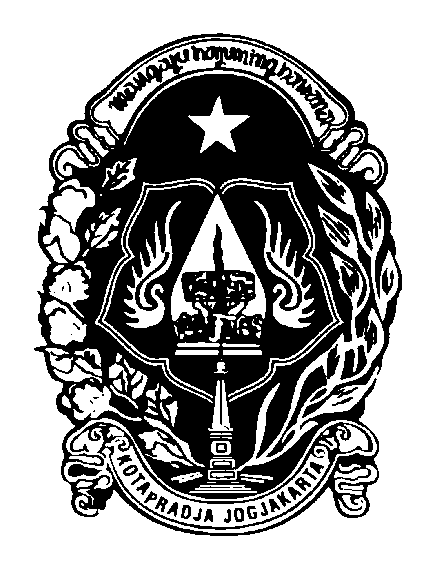 PEMERINTAH KOTA YOGYAKARTARENCANA KERJA PERANGKAT DAERAH2021KEMANTREN MERGANGSANKOTA YOGYAKARTA 2020DAFTAR ISIBAB IPENDAHULUAN1.1.	LATAR BELAKANG	Perencanaan adalah suatu proses untuk menentukan tindakan masa depan yang tepat melalui serangkaian pilihan-pilihan. Menentukan tindakan berarti menemukan dan menyakinkan tindakan yang spesifik dan berkaitan dengan persoalan pelaksanaan. Pilihan-pilihan yang berkaitan dengan perencanaan berarti pemilihan tujuan dan kriteria, identifikasi seperangkat alternatif yang memungkinkan untuk dilaksanakan berkaitan dengan usaha pencapaian tujuan. 	Rencana Kerja OPD Kecamatan Mergangsan disusun berpedoman   pada Peraturan Daerah Nomor 11 Tahun 2017 tentang RPJPMD Kota Yogyakarta Tahun 2017-2022 dan Peraturan Walikota tentang Review Renstra  Nomor 44 Tahun 2019 tentang Perubahan Ketiga atas Peraturan Walikota Kota Yogyakarta Nomor 105 Tahun 2017 tentang rencana Strategis Perangkat Daerah Tahun 2017-2022 Tanggal 25 Juni 2019 untuk menjadi pedoman bagi pelaksanaan kegiatan yang ditunjukan untuk mencapai tujuan tertentu, membuat proses pencapaian tujuan lebih terarah, memudahkan untuk memperkirakan terhadap hal-hal yang akan dilalui, memberi kesempatan untuk memilih berbagai alternatif terbaik dalam usaha pencapaian tujuan, membantu menentukan skala prioritas dalam pelaksanaan kegiatan, dan rencana kerja OPD ini akan menjadi alat ukur dalam evaluasi yang akan dilakukan. LANDASAN HUKUM Undang-undang Nomor 25 tahun 2004, tentang Sistem Perencanaan Pembangunan Nasional;Undang-Undang Nomor 23 Tahun 2014 tentang Pemerintahan Daerah (Lembaran Negara Republik Indonesia Tahun 2014 Nomor 244, Tambahan Lembaran Negara Republik Indonesia Nomor 5587) sebagaimana telah diubah beberapa kali terakhir dengan Undang-Undang Nomor 9 Tahun 2015 tentang Perubahan Kedua atas Undang-Undang Nomor 23 Tahun 2015 tentang Pemerintahan Daerah (Lembaran Negara Republik Indonesia Tahun 2015 Nomor 58, Tambahan Lembaran Negara Republik Indonesia Nomor 5679); Peraturan Pemerintah Nomor 20 Tahun 2004 tentang Rencana Kerja Pemerintah;Peraturan Pemerintah Nomor 8 Tahun 2008 tentang Tahapan, Tata Cara Penyusunan, Pengendalian dan Evaluasi Pelaksanaan Rencana Pembangunan Daerah;Peraturan Pemerintah Nomor 18 Tahun 2016 tentang Perangkat Daerah (Lembaran Negara Republik Indonesia Tahun 2016 Nomor 114);Peraturan Menteri Dalam Negeri Nomor 86 Tahun 2017 tentang Tata Cara Perencanaan, Pengendalian dan Evaluasi Pembangunan Daerah, Tata Cara Evaluasi RancanganPeraturan Daerah tentang Rencana Pembangunan JangkaPanjang Daerah dan Rencana Pembangunan Jangka Menengah Daerah, serta Tata Cara Perubahan Rencana Pembangunan Jangka Panjang Daerah, Rencana Pembangunan Jangka Menengah Daerah dan RencanaKerja Pemerintah Daerah;Peraturan Daerah Kota Yogyakarta Nomor 6 Tahun 2006 tentang Tata Cara Penyusunan Dokumen Perencanaan Pembangunan Daerah dan Pelaksanaan Musyawarah Perencanaan Pembangunan Daerah;Peraturan Daerah Kota Yogyakarta Nomor 4 Tahun 2007 tentang Pokok-pokok Pengelolaan Keuangan Daerah;Peraturan Daerah Kota Yogyakarta Nomor 5 Tahun 2016 tentang  Pembentukan dan Susunan Perangkat Daerah Kota Yogyakarta;Peraturan Daerah Kota Yogyakarta Nomor 11 Tahun 2017 tentang Rencana Pembangunan Jangka Menengah Daerah Tahun 2017-2022;Peraturan Walikota Nomor 16 Tahun 2019 tentang Susunan Organisasi, Kedudukan, Tugas, Fungsi dan Tata Kerja Kecamatan dan Kelurahan Kota Yogyakarta;Perwal No 58 Tahun 2018 tentang Standar Harga Barang dan Konstruksi Pada Pemerintah Kota Yogyakarta;Perwal No 59 Tahun 2018 ttg Standar Harga Jasa Pada Pemerintah Kota Yogyakarta;Peraturan Walikota Yogyakarta Nomor 14 Tahun 2019 tentang Pelimpahan Sebagian Kewenangan Walikota Kepada Camat untuk Melaksanakan Sebagian Urusan Pemerintah Daerah;Peraturan Walikota Yogyakarta Nomor 14 Tahun 2019 tentang Pelimpahan Sebagian Kewenangan Walikota Kepada Camat untuk Melaksanakan Sebagian Urusan Pemerintah Daerah;Peraturan Walikota Yogyakarta Nomor 15 Tahun 2019 tentang Petunjuk Teknis Peraturan Walikota Yogyakarta Nomor 14 Tahun 2019 tentang Pelimpahan Sebagian Kewenangan Walikota Kepada Camat untuk Melaksanakan Sebagian Urusan Pemerintah Daerah;1.3.		MAKSUD DAN TUJUAN 1.	MaksudDisusunnya Rencana Kerja Organisasi Perangkat Daerah (Renja OPD)  Kecamatan Mergangsan Kota Yogyakarta adalah sebagai pedoman bagi seluruh personil organisasi dalam rangka mencapai tujuan dan sasaran yang telah ditetapkan untuk satu tahun mendatang sebagai implementasi misi organisasi.2.	TujuanAdapun tujuan disusunnya Rencana Kerja Organisasi Perangkat Daerah yaitu : Meningkatkan kualitas penyelenggaraan pemerintahan khususnya urusan perencanaan dan pelayanan prima pada masyarakat.Memantapkan pelaksanaan akuntabilitas kinerja instansi sebagai wujud pertanggungjawaban dalam pencapaian visi, misi, tujuan dan kebijakan pembangunan daerah. 1.4	SISTEMATIKA PENULISANBAB I PENDAHULUANLatar BelakangLandasan HukumMaksud dan TujuanSistematika PenulisanBAB II  HASIL EVALUASI RENJA PERANGKAT DAERAH TAHUN LALU2.1. Evaluasi Pelaksanaan Renja Perangkat Daerah Tahu 2019 dan Capaian Renstra Perangkat Daerah2.2.	 Analisis Kinerja Pelayanan Perangkat Daerah2.3	 Isu-isu penting penyelenggaraan Tugas dan Fungsi Perangkat Daerah2.4 	 Review Terhadap Rancangan Awal RKPD2.5	 Penelaahan Usulan Program dan Kegiatan MasyarakatBAB III   TUJUAN DAN SASARAN PERANGKAT DAERAH3.1 	Telaahan terhadap kebijakan nasional 3.2 	Tujuan dan sasaran Renja Perangkat Daerah3.3 	Program dan KegiatanBAB IV RENCANA KERJA DAN PENDANAAN PERANGKAT DAERAHBAB V PENUTUPBAB IIHASIL EVALUASI RENJA PERANGKAT DAERAH TAHUN LALUEvaluasi Pelaksanaan Renja Perangkat Daerah  tahun 2019 dan capaian Renstra Perangkat Daerah2.1.1. Evaluasi Pelaksanaan Renja Kecamatan Mergangsan tahun 2019 Evaluasi Indikator Kinerja Utama (IKU)Akuntabilitas Kinerja mempunyai makna sebagai perwujudan kewajiban suatu Instansi Pemerintah untuk mempertanggungjawabkan keberhasilan atau kegagalan pelaksannaan program dan kegiatan dalam mencapai tujuan dan sasaran yang telah ditetapkan dalam Rencana Stratejik  (RENSTRA) Instansi. Untuk mengukur keberhasilan tujuan dan sasaran strategis organisasi, secara umum Kecamatan memiliki Indikator Kinerja Utama (IKU).Indikator Kinerja Utama atau Sasaran Strategis Kecamatan Mergangsan adalah : Tingkat Perkembangan Pembangunan Kecamatan Mergangsan MeningkatIndikator Sasaran Kecamatan Mergangsan Tahun 2019 adalah : Nilai evaluasi perkembangan pembangunan Kecamatan Mergangsan  dengan Target Sasaran Kecamatan Mergangsan adalah : 350Evaluasi Kinerja  Evaluasi kinerja merupakan langkah lanjut setelah perhitungan pengukuran kinerja kegiatan dan pengukuran pencapaian sasaran, yang tujuannya untuk mengetahui pencapaian realisasi, kemajuan dan kendala yang dijumpai.Evaluasi kinerja pada dasarnya merupakan kegiatan untuk mengetahui atau melihat keberhasilan dan kegagalan dalam melaksanakan tugas pokok dan fungsinya yang dijabarkan secara operasional kedalam bentuk kegiatan-kegiatan sesuai dengan tujuan dan sasaran yang telah ditetapkan dalam kerangka perencanaan stratejik. Dengan melakukan evaluasi kinerja diharapkan pada tahun mendatang dapat meningkatkan produktivitasnya, baik secara kualitatif maupun kuantitatif. Dengan kata lain evaluasi kinerja merupakan cara untuk mengetahui seberapa jauh korelasi antara perencanaan dan hasil yang telah dicapai dari pelaksanaan kegiatan yang telah dilaksanakan. Untuk mengukur kinerja Kecamatan Mergangsan Tahun 2017-2022 ditetapkan Indikator kinerja sebagai berikut :Nilai evaluasi perkembangan pembangunan Kecamatan Mergangsan adalah Jumlah nilai perkembangan pembangunan Kelurahan dibagi jumlah kelurahan.Hasil Capaian Kinerja dari dua Indikator diatas dari Tahun 2019 sampai dengan Tahun 2022 dapat dilihat dalam tabel dibawah ini :DATA PERBANDINGAN INDIKATOR KINERJA UTAMAKECAMATAN MERGANGSAN TAHUN 2017-2022Data dihimpun dari LKIP Kecamatan Mergangsan Tahun 2019Pada Tahun 2019 Kecamatan Mergangsan telah merencanakan dan melaksanakan program kerja yaitu :Program Pelayanan Administrasi PerkantoranProgram Peningkatan Sarana dan Prasana AparaturProgram Peningkatan Pengembangan Sistem Pelaporan Capaian Kinerja dan Keuangan.Peningkatan Pelayanan dan Pemberdayaan Masyarakat Berbasis kewilayahan Kecamatan MergangsanProgram Pelayanan Administrasi Perkantoran dalam pengukuran kinerja berdasarkan pengeluaran anggaran  sebesar Rp. 742.980.877,- atau 107,05% dari target, hal ini disebabkan karena adanya penghematan belanja telepon, air dan listrik.Dan untuk Program Peningkatan Sarana dan aparatur pada Tahun 2019  terealisir sebesar Rp. 147.397.818,- atau sebesar 82,33%, hal ini terjadi karena pemeliharaan kendaraan dinas tidak maksimal sebab penggunaan BBM disesuaikan dengan kebutuhan.Program     Peningkatan    Pengembangan Sistem pelaporan     capaian   kinerja terealisir sebesar Rp. 9.130.800,- atau 97,96% dan kegiatan dilaksanakan 100%. Program Pelayanan dan Pemberdayaan Masyarakat Berbasis Kewilayahan Kecamatan Mergangsan berjalan dengan lancar dengan terlaksananya Musrenbang 100% dengan capaian realisasi sebesar Rp. 2.969.516.675,- atau sebesar 96,92%. Hal ini dikarenakan perencanaan yang baik dan benar sesuai dengan kebutuhan. Misalnya untuk rekening sewa meja kursi dan tenda  pada kegiatan Peningkatan Kapasitas Kelembagaan tidak digunakan karena menggunakan Pendopo Manunggal Kecamatan Mergangsan dan sewa meja dan kursi untuk peringatan HUT ke-74 Republik Iindonesia juga tidak digunakan karena disediakan oleh SD Pujokusuman I. Kegiatan sosialisasi dan pelatihan ada pengambalian transport karena peserta yang datang tidak 100%. Dan untuk kegiatan pembangunan fisik lingkungan di tiga kelurahan sudah terlaksana 100% dengan proses lelang di Badan Layanan Pengadaan Kota Yogyakarta sehingga dapat efisiensi anggaran.Tabel 2.1Evaluasi Pelaksanaan Renja Perangkat Daerah Tahun 2019 dan Capaian Renstra Perangkat DaerahKota YogyakartaNama OPD : Kecamatan MergangsanAnalisis Kinerja Pelayanan Perangkat DaerahKecamatan Mergangsan mempunyai tujuan perangkat daerah adalah Meningkatkan Perkembangan Pembangunan Kecamatan Mergangsan dengan Indikator  IKU (Indikator Kinerja Utama) Nilai Evaluasi Perkembangan Pembangunan  Kecamatan Mergangsan  dengan  salah satu indikator Program Perangkat Daerah  yaitu Nilai Survei Kepuasan Masyarakat (SKM) sebagai tolok ukur pelayanan prima Kecamatan Mergangsan, dilihat dari hasil pengukuran Indikator Kepuasaan Masyarakat (IKM) Tahun 2017 melebihi target yang ditetapkan yaitu 70 realisasi capaian 80,61 atau ada kenaikan 10,61%, IKM Tahun 2018 dengan target 80,65 capaian realisasi 81,1 atau ada kenaikan 05,01 dari target, sedangkan SKM Tahun 2019 target 80,75 realisasi capaian 82,59 atau ada kenaikan 12,01. Capaian realisasi untuk tingkat swadaya masyarakat mengalami penurunan dari target 43 dengan realisasi 32,23, hal ini dikarenakan tingkat partisipasi masyarakat di Kelurahan Keparakan mengalami sedikit penurunan, tetapi hal ini tidak mempengaruhi capaian kinerja secara komprehensif Kecamatan Mergangsan masih tinggi hal ini dibuktikan dengan Laporan Kinerja Instansi Pemerintah (LKIP) Tahun 2019 memperoleh Nilai A. Kinerja pelayanan Kecamatan Mergangsan dapat dilihat pada Tabel 2.2 sebagai berikut :  Isu-isu Penting Penyelenggaraan Tugas dan Fungsi Perangkat Daerah  Peningkatan Pelayanan kepada masyarakatPerbaikan  dan  peningkatan kualitas dalam sistem pelayanan di tingkat kecamatan menjadi hal yang harus dilakukan.Peran strategis pelayanan kecamatan dalam mendukung tata kelola pemerintahan yang baik tidak terlepas dari adanya Undang-undang Nomor 25 Tahun 2009 tentang Pelayanan Publik dimana ada azas-azas pelayanan publik yang harus diperhatikan, antara lain : a. 	Kepentingan umum;b. 	Kepastian hukum;c. 	Kesamaan hak;d. 	Keseimbangan hak dan kewajiban;e. 	Keprofesionalan;f.	Partisipatif;g. 	Persamaan perlakuan/tidak diskriminatif;h. 	Keterbukaan;i. 	Akuntabilitas;j. 	Fasilitas dan perlakuan khusus bagi kelompok rentan;k. 	Ketepatan waktu; danl.  	Kecepatan, kemudahan, dan keterjangkauan. 2.  	Peningkatan Pemberdayaan MasyarakatProgram pemberdayaan masyarakat yang dilakukan oleh kecamatan menyesuaikan dengan peraturan walikota pelimpahan kewenangan dilakukan melalui kegiatan fisik maupun non fisik. Kegiatan pemberdayaan masyarakat kecamatan terdiri dari : pemberdayaan masyarakat kecamatan, kegiatan pemberdayaan masyarakat Kelurahan bersifat fisik dan non fisik (prioritas untuk pemberdayaan masyarakat yang terdampak pandemi Covid-19) termasuk penggunaan dana kelurahan.Dalam pelaksanaannya selalu melibatkan masyarakat. Maka sebenarnya   pelibatan masyarakat diawali dari proses Musrenbang pada awal tahun sebelumnya sampai pada saat pelaksanaan kegiatan, untuk mengakomodir kebutuhan di masyarakat.Pembangunan KewilayahanPembangunan wilayah yang menitikberatkan pada bangunan fisik harus mengacu pada peraturan walikota pelimpahan kewenangan. Sehingga kegiatan bersifat fisik dalam pembangunan selain perencanaan, pelaksanaan dan evaluasi yang melibatkan warga masyarakat harus memperhatikan kewenangan yang dimiliki oleh kecamatan selain kemampuan pagu anggaran atau pendanaan dari Pemerintah Kota YogyakartaPengarusutamaan gender dalam perencanaan pembangunanPengarusutamaan gender menjadi bahan pertimbangan dan menjadi satu terintegrasi mewarnai dalam setiap langkah pembangunan fisik maupun kegiatan yang bersifat non fisik yaitu sosial dan budaya. Dengan kata lain pengarusutamaan gender menjadi bagian dari perencanaan pembangunan yang dilakukan oleh setiap Pemerintah Daerah. Output dari program yang dilakukan oleh Perangkat Daerah kecamatan tetap sesuai dengan yang dikehendaki oleh kebijakan pengarusutamaan gender, dimana sasaran dan perencanaan melibatkan kelompok prioritas dalam perlindungan yaitu perempuan, warga miskin, lansia, anak-anak dan penyandang disabilitas.Review Terhadap Rancangan Awal RKPD Review rancangan awal RKPD dilakukan dengan cara membandingkan antara rancangan awal RKPD dengan hasil analisis kebutuhan.Proses ini dilakukan dengan tujuan agar perencanaan kegiatan sesuai dengan aspirasi kebutuhan masyarakat berdasarkan fakta yang ada setelah dilakukan analisis rancangan awal sudah sesuai dengan kebutuhan dan aspirasi masyarakat dan telah disusun mengacu pada APBD. Adapun telaah dalam bentuk tabel dapat di lihat dalam Tabel. 2.3 sebagai berikut :Tabel 2.3Rumusan Rencana Program dan Kegiatan Perangkat Daerah Tahun 2021 Kemantren Mergangsan   Nama OPD : Kemantren MergangsanPenelaahan Usulan Program dan Kegiatan MasyarakatPenjaringan aspirasi Masyarakat dalam pembangunan diawali dengan kegiatan Musrenbang tingkat kelurahan, hasil Musrenbang tingkat kelurahan dirangkum dalam Musrenbang Kecamatan Tahun 2020 dan dijadikan dasar untuk penyusunan rencana kerja Tahun 2020, Rencana Kerja tersebut berupa kegitan Fasilitasi Pelimpahan Kewenangan yang diberikan Walikota kepada Camat, kegiatan Pemberdayaan Masyarakat dana Pembangunan Wilayah yang telah diputuskan dalam Musrenbang sesuai dengan kewenangan kecamatan. Adapun usulan yang bukan merupakan kewenangan kecamatan disampaikan kepada instansi teknis sesuai dengan bidang tugas dan kewenangannya. Hasil usulan program dan kegiatan masyarakat dapat dilihat dalam Tabel. 2.4 sebagai berikut :Tabel 2.4Usulan Program dan Kegiatan dari Para Pemangku Kepentingan Tahun 2021Kota YogyakartaKemantren MergangsanBAB IIITUJUAN DAN SASARAN PERANGKAT DAERAH  3.1 	Telaahan terhadap Kebijakan NasionalPenyusunan rencana kerja OPD harus mengacu pada rencana kerja daerah sebagai tindak lanjut dari rencana kerja nasional. Program dan kegiatan yang direncanakan mengacu pada program dan kegiatan yang telah disusun daerah. Program dan kegiatan yang dilaksananakan oleh OPD merupakan penjabaran dari progran dan kegiatan daerah sesuai dengan tugas dan fungsi masing-masing OPD.3.2  Tujuan dan Sasaran  Renja OPDTujuanTujuan merupakan implementasi dari pernyataan misi. Tujuan adalah sesuatu yang akan dicapai atau dihasilkan pada jangka waktu satu tahun ke depan. Sejalan dengan itu, maka Kecamatan Mergangsan memiliki tujuan yang akan dicapai melalui pelaksanaan program dan kegiatan kecamatan. Adapun tujuannya yaitu : “Meningkatkan Perkembangan Pembangunan  Kecamatan Mergangsan”. Tujuan tersebut akan diukur melalui indikator kinerja yaitu Nilai evaluasi perkembangan pembangunan Kecamatan Mergangsan dengan formula pengukuran sebagai berikut : Jumlah nilai perkembangan pembangunan kelurahan di bagi jumlah kelurahan. Pada Tahun 2021  nilai indikator tujuan adalah 395, sedangkan target tujuan pada akhir Renstra adalah 400.SasaranSasaran adalah penjabaran dari tujuan, yaitu sesuatu yang akan dicapai oleh Perangkat Daerah Kecamatan Mergangsan untuk jangka waktu satu tahun kedepan, Kecamatan Mergangsan  menetapkan Sasaran sebagai berikut: Tingkat Perkembangan Pembangunan Kecamatan Mergangsan meningkat.3.3  Program dan KegiatanKemantren Mergangsan pada Tahun 2021 memiliki 4 (empat) Program :BAB IVRENCANA KERJA DAN PENDANAAN PERANGKAT DAERAHUntuk melaksanakan Program dan Kegiatan Perangkat Daerah memerlukan Rencana Kerja dan Pendanaan. Rencana Kerja dan Pendanaan Perangkat Daerah Kecamatan Mergangsan dapat dilihat pada Tabel  4.1 sebagai berikut :Tabel 2.3Rumusan Rencana Program dan Kegiatan Perangkat Daerah Tahun 2021 Kemantren Mergangsan   Nama OPD : Kemantren MergangsanBAB VPENUTUPBerdasarkan evaluasi pelaksanaan program dan kegiatan tahun-tahun yang lalu ada beberapa hal yang perlu mendapatkan perhatian pada pelaksanaan program dan kegiatan Tahun 2020 dan sekaligus dapat menjadikan perhatian untuk perencanaan anggaran Tahun 2021 sebagai berikut :Tahun 2020 program dan kegiatan yang sudah dianggarkan sebagian tidak bisa dilaksanakan karena adanya pandemi Covid-19. Sehingga untuk program dan kegiatan yang tidak dapat dilaksanakan Tahun 2020 menjadi prioritas pada Tahun 2021.Penggunaan anggaran harus didasarkan pada DPA OPD dan harus dilaksanakan secara efektif, efisien dan tertib sehingga program dan kegiatan dapat dilaksanakan dengan lancar.Pejabat Pelaksana Teknis Kegiatan harus selalu memantau sampai dimana pencapaian kegiatan (fisik dan keuangan) yang ada dalam kewenangannya dan melaksanakan sesuai dengan tatakala yang telah dibuat.Kegiatan non fisik di tiga kelurahan seperti pelatihan-pelatihan  kurang efektif jika tidak berkelanjutan. Pelaksanaan dana kelurahan seharusnya dari personil kemantren juga dilibatkan  agar ikut memantau terselesainya pelaksanaan dana kelurahan dengan baik.Demikian Rencana Kerja OPD Kemantren Mergangsan Tahun 2021 yang  merupakan acuan bagi penyusunan rencana dan pelaksanaan program dan kegiatan Kemantren Mergangsan Tahun 2021.DAFTAR ISI .................................................................................................DAFTAR ISI .................................................................................................iBAB I PENDAHULUAN.................................................................................BAB I PENDAHULUAN.................................................................................I-11.1. Latar Belakang ...............................................................................              1.2. Landasan Hukum ...........................................................................1.3.  Maksud dan Tujuan ....................................................................... 1.4.  Sistematika Penulisan ...................................................................I-1I-1I-3I-3BAB II  HASIL EVALUASI RENJA PERANGKAT DAERAH TAHUN 2019.        2.1.  Evaluasi Pelaksanaan Renja Perangkat Daerah Tahun 2019 dan Capaian Renstra Perangkat Daerah......................................Tabel 2.1 .......................................................................................        2.2.  Analisis Kinerja Pelayanan Perangkat Daerah.............................Tabel 2.2 .......................................................................................         2.3.  Isu-isu Penting Penyelenggaraan Tugas dan Fungsi Perangkat Daerah...........................................................................................        2.4. Review terhadap Rancangan Awal RKPD.....................................Tabel 2.3 .......................................................................................        2.5. Penelaahan Usulan Program dan Kegiatan Masyarakat...............Tabel 2.4 .......................................................................................BAB II  HASIL EVALUASI RENJA PERANGKAT DAERAH TAHUN 2019.        2.1.  Evaluasi Pelaksanaan Renja Perangkat Daerah Tahun 2019 dan Capaian Renstra Perangkat Daerah......................................Tabel 2.1 .......................................................................................        2.2.  Analisis Kinerja Pelayanan Perangkat Daerah.............................Tabel 2.2 .......................................................................................         2.3.  Isu-isu Penting Penyelenggaraan Tugas dan Fungsi Perangkat Daerah...........................................................................................        2.4. Review terhadap Rancangan Awal RKPD.....................................Tabel 2.3 .......................................................................................        2.5. Penelaahan Usulan Program dan Kegiatan Masyarakat...............Tabel 2.4 .......................................................................................II-1II-1II-4II-24II-25II-26II-27II-28II-37II-37BAB III  TUJUAN DAN SASARAN PERANGKAT DAERAH.........................BAB III  TUJUAN DAN SASARAN PERANGKAT DAERAH.........................III-13.1. Telaahan terhadap Kebiajakan Nasional........................................3.2. Tujuan dan Sasaran Renja Perangkat Daerah...............................3.3  Program dan Kegiatan....................................................................III-1III-1III-1BAB IV  RENCANA KERJA DAN PENDANAAN PERANGKAT DAERAHTabel 4.1 .......................................................................................BAB V   PENUTUP ……………………………………………………………....BAB IV  RENCANA KERJA DAN PENDANAAN PERANGKAT DAERAHTabel 4.1 .......................................................................................BAB V   PENUTUP ……………………………………………………………....IV-1IV-2V-1No.Sasaran OPDTargetTargetTargetTargetTargetTargetRealisasiRealisasiRealisasiNo.Sasaran OPD2017201820192020202120222017201820191.Nilai evaluasi perkembangan pembangunan Kecamatan Mergangsan340345350390395400381373380,67No.Sasaran PDProgram/KegiatanIndikator Kinerja Program (outcome)/ Kegiatan (output)Formula Indikator ProgramTarget Capaian Kinerja Renstra SKPD pada Akhir RenstraTarget Capaian Kinerja Renstra SKPD pada Akhir RenstraRealisasi Capaian Kinerja Renstra SKPD s/dRKPD Tahun Lalu (n-1) 2018Realisasi Capaian Kinerja Renstra SKPD s/dRKPD Tahun Lalu (n-1) 2018Target dan Realisasi Kinerja Program dan Kegiatan Tahun 2019Target dan Realisasi Kinerja Program dan Kegiatan Tahun 2019Target dan Realisasi Kinerja Program dan Kegiatan Tahun 2019Target dan Realisasi Kinerja Program dan Kegiatan Tahun 2019Target dan Realisasi Kinerja Program dan Kegiatan Tahun 2019Target dan Realisasi Kinerja Program dan Kegiatan Tahun 2019Target dan Realisasi Kinerja Program dan Kegiatan Tahun 2019Target dan Realisasi Kinerja Program dan Kegiatan Tahun 2019Realisasi Kinerja dan Anggaran RenstraSKPD s/d tahun 2018Realisasi Kinerja dan Anggaran RenstraSKPD s/d tahun 2018Tingkat Capaian Kinerjadan Realisasi AnggaranRenstra SKPDs/d Tahun 2018 (%)Tingkat Capaian Kinerjadan Realisasi AnggaranRenstra SKPDs/d Tahun 2018 (%)Unit SKPD Penanggung JawabKetNo.Sasaran PDProgram/KegiatanIndikator Kinerja Program (outcome)/ Kegiatan (output)Formula Indikator ProgramTarget Capaian Kinerja Renstra SKPD pada Akhir RenstraTarget Capaian Kinerja Renstra SKPD pada Akhir RenstraRealisasi Capaian Kinerja Renstra SKPD s/dRKPD Tahun Lalu (n-1) 2018Realisasi Capaian Kinerja Renstra SKPD s/dRKPD Tahun Lalu (n-1) 2018Target Kinerja dan Anggaran Renja SKPDTahun 2019Target Kinerja dan Anggaran Renja SKPDTahun 2019Target Renja SKPD TW IV Tahun 2019Target Renja SKPD TW IV Tahun 2019Realisasi Renja SKPD TW IV Tahun 2019Realisasi Renja SKPD TW IV Tahun 2019Tingkat Realiasi TW IV Tahun 2019Tingkat Realiasi TW IV Tahun 2019Realisasi Kinerja dan Anggaran RenstraSKPD s/d tahun 2018Realisasi Kinerja dan Anggaran RenstraSKPD s/d tahun 2018Tingkat Capaian Kinerjadan Realisasi AnggaranRenstra SKPDs/d Tahun 2018 (%)Tingkat Capaian Kinerjadan Realisasi AnggaranRenstra SKPDs/d Tahun 2018 (%)Unit SKPD Penanggung JawabKetNo.Sasaran PDProgram/KegiatanIndikator Kinerja Program (outcome)/ Kegiatan (output)Formula Indikator ProgramFisikKeuanganFisikKeuanganFisikKeuanganFisikKeuanganFisikKeuanganFisikKeuanganFisikKeuanganFisikKeuanganUnit SKPD Penanggung JawabKet(1)(2)(3)(4)(5)(6)(7)(8)(9)(10)(11)(12)(13)(14)(15)(16)(17)(18)(19)(20)(21)(22)(23)Program Pelayanan Administrasi PerkantoranPersentase kelancaran administrasi, keuangan dan operasional perkantoranJumlah layanan kegiatan yang berjalan lancar lancar sesuai kebutuhan/Jumlah Kegiatan X 100 %100,00 %0,0099,00 %0,00100,00 %694.078.354,00100 %694.078.354,00100 %742.980.877,00100,00%107,05%Kecamatan Mergangsan1 Penyediaan Rapat-rapatKoordinasi dan Konsultasi0,000,0054.895.000,00100,00%54.895.000,00100,00%47.035.000,00100,00%85,68%1 Penyediaan Rapat-rapatKoordinasi dan Konsultasia. Koordinasi420 kali70 kali70 kali100,00%100,00%100,00%2 Penyediaan Jasa, Peralatan dan PerlengkapanKantor0,000,00754.790.000,0099,99%754.790.000,0099,99%695.945.877,00100,00%92,20%2 Penyediaan Jasa, Peralatan dan PerlengkapanKantorMeterai 6000 yang tersedia720 buah160 buah205 buah100,00%100,00%100,00%2 Penyediaan Jasa, Peralatan dan PerlengkapanKantorMeterai 3000 yang tersedia2.220buah460 buah395 buah100,00%100,00%100,00%2 Penyediaan Jasa, Peralatan dan PerlengkapanKantorPembayaran rekening listrik12 buah12 buah12 buah100,00%100,00%100,00%2 Penyediaan Jasa, Peralatan dan PerlengkapanKantorPembayaran rekening air12 buah12 buah12 buah100,00%100,00%100,00%2 Penyediaan Jasa, Peralatan dan PerlengkapanKantorPembayaran rekening telpon12 telpon12 telpon12 telpon100,00%100,00%100,00%2 Penyediaan Jasa, Peralatan dan PerlengkapanKantorKomponen peralatan dan perlengkapan kantor yang tersedia5 jenis5 jenis5 jenis100,00%100,00%100,00%2 Penyediaan Jasa, Peralatan dan PerlengkapanKantorJasa pemeliharaan dan peralatan dan perlengkapan kantor yang tersedia6 kali1 kali1 kali100,00%100,00%100,00%2 Penyediaan Jasa, Peralatan dan PerlengkapanKantorSTNK roda 4 yang terbayar1 unit1 unit1 unit100,00%100,00%100,00%2 Penyediaan Jasa, Peralatan dan PerlengkapanKantorSTNK roda 3 yang terbayar2 unit2 unit2 unit100,00%100,00%100,00%2 Penyediaan Jasa, Peralatan dan PerlengkapanKantorSTNK roda 2 yang terbayar13 unit13 unit13 unit100,00%100,00%100,00%2 Penyediaan Jasa, Peralatan dan PerlengkapanKantorBahan dan Alat kebersihan tersedia0 jenis0 jenis3 jenis100,00%100,00%100,00%2 Penyediaan Jasa, Peralatan dan PerlengkapanKantorJasa kebersihan kantor0 bulan0 bulan12 bulan100,00%100,00%100,00%2 Penyediaan Jasa, Peralatan dan PerlengkapanKantorJasa perbaikan peralatan kerja0 jenis0 jenis11 jenis100,00%100,00%100,00%2 Penyediaan Jasa, Peralatan dan PerlengkapanKantorJasa pemeliharaan laptop/ komputer/printer0 jenis0 jenis3 jenis100,00%100,00%100,00%2 Penyediaan Jasa, Peralatan dan PerlengkapanKantorAlat tulis kantor yang tersedia0 jenis0 jenis46 jenis100,00%100,00%100,00%2 Penyediaan Jasa, Peralatan dan PerlengkapanKantorJasa pencetakan0 jenis0 jenis1 jenis100,00%100,00%100,00%2 Penyediaan Jasa, Peralatan dan PerlengkapanKantorJasa penggandaan0 lembar0 lembar75.030lembar100,00%100,00%100,00%2 Penyediaan Jasa, Peralatan dan PerlengkapanKantorKomponen instalasi0 jenis0 jenis19 jenis100,00%100,00%100,00%listrik /penerangan bangunan kantor yang tersediaPeralatan rumah tangga yang tersedia0 jenis0 jenis17 jenis100,00%100,00%100,00%Bahan bacaan/surat kabar yang tersedia0 jenis0 jenis2 jenis100,00%100,00%100,00%Piket harian kantor0 bulan0 bulan12 bulan100,00%100,00%100,00%Jasa pemeliharaan rutin / berkala mebelair (meja, kursi, almari)0 kali0 kali4 kali100,00%100,00%100,00%Sarana Kerja yang tersedia0 jenis0 jenis4 jenis100,00%100,00%100,00%Naban0 orang0 orang2 orang100,00%100,00%100,00%Rata-rata capaian kinerjaRata-rata capaian kinerjaRata-rata capaian kinerjaRata-rata capaian kinerjaRata-rata capaian kinerjaRata-rata capaian kinerjaRata-rata capaian kinerjaRata-rata capaian kinerjaRata-rata capaian kinerja100,00%88,94%Predikat kinerjaPredikat kinerjaPredikat kinerjaPredikat kinerjaPredikat kinerjaPredikat kinerjaPredikat kinerjaPredikat kinerjaPredikat kinerjaSangat TinggiTinggiProgram Peningkatan Sarana dan Prasarana AparaturPersentase Sarana dan PrasaranaAparatur yang memadaiJumlah layanan kegiatan yang berjalan lancarsesuai kebutuhan / Jumlah Kegiatan X 100 %100,00 %3.621.430.786,00100,00 %262.891.131,00100,00 %179.024.074,00100 %179.024.074,00100 %147.397.818,50100,00%82,33%Kecamatan Mergangsan1 Pemeliharaan Rutin/BerkalaGedung/Bangunan Kantor1.810.715.393,00221.949.319,00105.372.000,00100,00%105.372.000,00100,00%104.865.284,00100,00%99,52%1 Pemeliharaan Rutin/BerkalaGedung/Bangunan KantorJasa Pemeliharaan bangunan gedung kantor4 unit4 unit4 unit100,00%100,00%100,00%2 Pemeliharaan Rutin/Berkala KendaraanDinas/Operasional1.810.715.393,0040.941.812,0073.653.000,00100,00%73.653.000,00100,00%42.532.534,50100,00%57,75%2 Pemeliharaan Rutin/Berkala KendaraanDinas/Operasionala. Roda 41 unit1 unit1 unit100,00%100,00%100,00%2 Pemeliharaan Rutin/Berkala KendaraanDinas/Operasionalb. Roda 32 unit2 unit2 unit100,00%100,00%100,00%2 Pemeliharaan Rutin/Berkala KendaraanDinas/Operasionalc. Roda 213 unit13 unit13 unit100,00%100,00%100,00%Rata-rata capaian kinerjaRata-rata capaian kinerjaRata-rata capaian kinerjaRata-rata capaian kinerjaRata-rata capaian kinerjaRata-rata capaian kinerjaRata-rata capaian kinerjaRata-rata capaian kinerjaRata-rata capaian kinerja100,00%78,63%Predikat kinerjaPredikat kinerjaPredikat kinerjaPredikat kinerjaPredikat kinerjaPredikat kinerjaPredikat kinerjaPredikat kinerjaPredikat kinerjaSangat TinggiTinggiProgram Peningkatan Pengembangan Sistem Pelaporan Capaian Kinerja dan KeuanganPersentase PeningkatanLaporan Capaian Kinerja dan KeuanganJumlah Out put kegiatan yang tersusun lancarsesuai kebutuhan / Jumlah out put kegiatan yangdirencanakan X 100 %100,00 %130.209.339,00100,00 %10.065.775,00100,00 %18.127.100,00100 %18.127.100,00100 %9.130.800,00100,00%50,37%Kecamatan Mergangsan1 Penyusunan Dokumen Perencanaan,Pengendalian dan Laporan Capaian Kinerja SKPD130.209.339,0010.065.775,009.321.000,00100,00%9.321.000,00100,00%9.130.800,00100,00%97,96%1 Penyusunan Dokumen Perencanaan,Pengendalian dan Laporan Capaian Kinerja SKPDDokumen perencanaan dan penganggaran :Renstra, Renja, RKA, RKT, DPA Tapkin yang tersusun6dokumen6dokumen9dokumen100,00%100,00%100,00%1 Penyusunan Dokumen Perencanaan,Pengendalian dan Laporan Capaian Kinerja SKPDLaporan kinerja SKPD: LKIP, Laporan Keuangan dan Fisik, SKM, SPIP, Profil, ZIyang tersusun6 laporan6 laporan5 laporan100,00%100,00%100,00%Rata-rata capaian kinerjaRata-rata capaian kinerjaRata-rata capaian kinerjaRata-rata capaian kinerjaRata-rata capaian kinerjaRata-rata capaian kinerjaRata-rata capaian kinerjaRata-rata capaian kinerjaRata-rata capaian kinerja100,00%97,96%Predikat kinerjaPredikat kinerjaPredikat kinerjaPredikat kinerjaPredikat kinerjaPredikat kinerjaPredikat kinerjaPredikat kinerjaPredikat kinerjaSangat TinggiSangat TinggiKeberdayaanProgramNilai SurveyJumlah NRR x82,00 %92.394.722.007,0081,10 %2.080.802.194,0082,00 %3.064.027.953,0082 %3.064.027.953,0082.59 %2.969.516.675,30100,72%96,92%KecamatanmasyarakatPeningkatanKepuasannilai tertimbangMergangsanmeningkatPelayanan danMasyarakatdari 9 unsur x 25PemberdayaanMasyarakatBerbasisKewilayahanKecamatan MergangsanTingkat Swadaya MasyarakatPersentase swadayamasyarakat pada dana PMK dibagi jumlah dana PMK kelurahan47,00 %0,0043,50 %0,0044,00 %0,0044,00%0,0036,21%0,0082,30%0,00%Kecamatan Mergangsan1 Penyelenggaraan Pemerintahan,Ketentraman dan KetertibanKecamatan Mergangsan13.199.246.001,00252.378.400,00184.373.000,00100,01%184.373.000,00100,01%169.010.918,00100,00%91,67%1 Penyelenggaraan Pemerintahan,Ketentraman dan KetertibanKecamatan Mergangsan1.Pengelolaan Data Monografi Kelurahan dan Kecamatan48 buku8 buku8 buku100,00%100,00%100,00%1 Penyelenggaraan Pemerintahan,Ketentraman dan KetertibanKecamatan Mergangsan2. Penyuluhan kelembagaan dan pembinaan adm. RT/RW278 orang278 orang278 orang100,00%100,00%100,00%1 Penyelenggaraan Pemerintahan,Ketentraman dan KetertibanKecamatan Mergangsan3. Evaluasi pembangunan kelurahan3Kelurahan3Kelurahan3Kelurahan100,00%100,00%100,00%1 Penyelenggaraan Pemerintahan,Ketentraman dan KetertibanKecamatan Mergangsan4. Forum penyelenggaraan pemerintahan kecamatan72 kali12 kali12 kali100,00%100,00%100,00%1 Penyelenggaraan Pemerintahan,Ketentraman dan KetertibanKecamatan Mergangsan5. Penanganan HAri Raya / Hari Besar72 kali14 kali15 kali100,00%100,00%100,00%1 Penyelenggaraan Pemerintahan,Ketentraman dan KetertibanKecamatan Mergangsan6. Monitoring pengamanan umum, operasi ketertiban dan sambang kamling72 kali12 kali48 kali100,00%100,00%100,00%1 Penyelenggaraan Pemerintahan,Ketentraman dan KetertibanKecamatan Mergangsan7. Penyuluhan peran dan fungsi linmas8 kali1 kali1 kali100,00%100,00%100,00%1 Penyelenggaraan Pemerintahan,Ketentraman dan KetertibanKecamatan Mergangsan8. Penyuluhan potensi PKL6 kali1 kali1 kali100,00%100,00%100,00%1 Penyelenggaraan Pemerintahan,Ketentraman dan KetertibanKecamatan Mergangsan9. Monitoring dan pembinaan pengurangan resiko bencana13 kali2 kali1 kali100,00%100,00%100,00%1 Penyelenggaraan Pemerintahan,Ketentraman dan KetertibanKecamatan Mergangsan10. Pendampingan KegiatanPensertifikatan PTSL0 bulan0 bulan2 bulan100,00%100,00%100,00%2 Penyelenggaraan Pelayanan, Informasi, dan PengaduanMasyarakat Kecamatan Mergangsan13.199.246.001,0044.141.460,0057.913.000,0099,99%57.913.000,0099,99%56.737.708,00100,00%97,97%2 Penyelenggaraan Pelayanan, Informasi, dan PengaduanMasyarakat Kecamatan Mergangsan1. PelayananAdministrasi Terpadu Kecamatan (PATEN)5 jenis5 jenis5 jenis100,00%100,00%100,00%2 Penyelenggaraan Pelayanan, Informasi, dan PengaduanMasyarakat Kecamatan Mergangsan2. Pengelolaan Retribusi2 jenis2 jenis2 jenis100,00%100,00%100,00%2 Penyelenggaraan Pelayanan, Informasi, dan PengaduanMasyarakat Kecamatan Mergangsan3. Pelaksanaan Forum Komunikasi Publik1dokumen1dokumen1dokumen100,00%100,00%100,00%3 Pembinaan Sosial dan BudayaMasyarakat Kecamatan Mergangsan13.199.246.001,00294.721.250,00217.277.000,00100,00%217.277.000,00100,00%212.554.588,00100,00%97,83%3 Pembinaan Sosial dan BudayaMasyarakat Kecamatan MergangsanForum TKPK Kecamatan3kelurahan3kelurahan3kelurahan100,00%100,00%100,00%3 Pembinaan Sosial dan BudayaMasyarakat Kecamatan MergangsanMonitoring dan Evaluasi Penanggulangan Kemiskinan6 kali1 kali3 kali100,00%100,00%100,00%3 Pembinaan Sosial dan BudayaMasyarakat Kecamatan MergangsanPelatihan/ Sosialisasi / Penyuluhan Pendidik PAUD11 kali4 kali2 kali100,00%100,00%100,00%3 Pembinaan Sosial dan BudayaMasyarakat Kecamatan MergangsanPembinaan kelurahan peserta lomba bidang kesehatan1kelurahan1kelurahan1kelurahan100,00%100,00%100,00%3 Pembinaan Sosial dan BudayaMasyarakat Kecamatan MergangsanPenyuluhan/Sosialisasi Kelembagaan organisasi kemayarakatan tk. kecamatan27 kali9 kali5 kali100,00%100,00%100,00%3 Pembinaan Sosial dan BudayaMasyarakat Kecamatan MergangsanOpersional TP PKK KecamatanMergangsan dan Kelurahan3 TP- PKK3 TP- PKK4 TP- PKK100,00%100,00%100,00%Penyuluhan / sosialisasikelembagaan PKK Kecamatan30 kali6 kali4 kali100,00%100,00%100,00%Pembinaan Keluarga Siaga (KESI)3kelurahan3kelurahan3kelurahan100,00%100,00%100,00%Pembinaan mental dan spiritual generasi muda1 kali1 kali1 kali100,00%100,00%100,00%Pembinaan Olahraga dan Kesenian13 kali3 kali2 kali100,00%100,00%100,00%Forum organisasi kemasyarakatan tingkat kecamatan0 kali0 kali5 kali100,00%100,00%100,00%Pentas kesenian kecamatan0 kali0 kali1 kali100,00%100,00%100,00%Hari Kesatuan Gerak PKK KB Kesehatan0 kali0 kali1 kali100,00%100,00%100,00%4 Pembinaan Ekonomi, Sosial dan BudayaMasyarakat KelurahanBrontokusuman13.199.246.001,00396.772.024,00610.216.000,00100,01%610.216.000,00100,01%598.050.400,00100,00%98,01%4 Pembinaan Ekonomi, Sosial dan BudayaMasyarakat KelurahanBrontokusumanPelatihan kelompok masyarakat55kegiatan13kegiatan12kegiatan100,00%100,00%100,00%4 Pembinaan Ekonomi, Sosial dan BudayaMasyarakat KelurahanBrontokusumanPenyuluhan,sosialisasi, sarasehan dan pembinaan masyarakat49kegiatan7 kegiatan9 kegiatan100,00%100,00%100,00%4 Pembinaan Ekonomi, Sosial dan BudayaMasyarakat KelurahanBrontokusumanGebyar Lansia6 kegiatan1 kegiatan1 kegiatan100,00%100,00%100,00%4 Pembinaan Ekonomi, Sosial dan BudayaMasyarakat KelurahanBrontokusumanGebyar PAUD7 kegiatan2 kegiatan2 kegiatan100,00%100,00%100,00%4 Pembinaan Ekonomi, Sosial dan BudayaMasyarakat KelurahanBrontokusumanOperasional Kelurahan Siaga (KESI)1 kali1 kali1 kali100,00%100,00%100,00%4 Pembinaan Ekonomi, Sosial dan BudayaMasyarakat KelurahanBrontokusumanForum Kelembagaan tingkat Kelurahan7organisasi7organisasi7organisasi100,00%100,00%100,00%4 Pembinaan Ekonomi, Sosial dan BudayaMasyarakat KelurahanBrontokusumanFasilitator Pemberdayaan Wilayah Kelurahan Brontokusuman0 orang0 orang1 orang100,00%100,00%100,00%5 Pembinaan Ekonomi, Sosial dan BudayaMasyarakat Kelurahan Wirogunan13.199.246.001,00347.057.800,00655.382.000,00100,01%655.382.000,00100,01%626.608.000,00100,00%95,61%5 Pembinaan Ekonomi, Sosial dan BudayaMasyarakat Kelurahan WirogunanPelatihan kelompok masyarakat52kegiatan9 kegiatan11kegiatan100,00%100,00%100,00%5 Pembinaan Ekonomi, Sosial dan BudayaMasyarakat Kelurahan Wirogunansosialisasi, Penyuluhan, Sarasehan dan pembinaan masyarakat.60kegiatan20kegiatan8 kegiatan100,00%100,00%100,00%5 Pembinaan Ekonomi, Sosial dan BudayaMasyarakat Kelurahan WirogunanGebyar PAUD7 kegiatan1 kegiatan1 kegiatan100,00%100,00%100,00%5 Pembinaan Ekonomi, Sosial dan BudayaMasyarakat Kelurahan WirogunanOperasional Kelurahan Siaga (KESI)5 kegiatan1 kegiatan1 kegiatan100,00%100,00%100,00%5 Pembinaan Ekonomi, Sosial dan BudayaMasyarakat Kelurahan WirogunanGebyar Lansia6 kegiatan1 kegiatan1 kegiatan100,00%100,00%100,00%5 Pembinaan Ekonomi, Sosial dan BudayaMasyarakat Kelurahan WirogunanForum Kelembagaan Tingkat Kelurahan7organisasi7organisasi7organisasi100,00%100,00%100,00%5 Pembinaan Ekonomi, Sosial dan BudayaMasyarakat Kelurahan WirogunanFasilitator Pemberdayaan Wilayah Kelurahan Wirogunan0 orang0 orang1 orang100,00%100,00%100,00%6 Pembinaan Ekonomi, Sosial dan BudayaMasyarakat Kelurahan Keparakan13.199.246.001,00301.240.560,00617.273.000,00100,00%617.273.000,00100,00%604.545.600,00100,00%97,94%6 Pembinaan Ekonomi, Sosial dan BudayaMasyarakat Kelurahan KeparakanPelatihan kelompok masyarakat51kegiatan10kegiatan9 kegiatan100,00%100,00%100,00%6 Pembinaan Ekonomi, Sosial dan BudayaMasyarakat Kelurahan KeparakanWorkshop/sosialisasi, penyuluhan, sarasehan dan pembinaan masyarakat51kegiatan9 kegiatan13kegiatan100,00%100,00%100,00%6 Pembinaan Ekonomi, Sosial dan BudayaMasyarakat Kelurahan KeparakanGebyar PAUD6 kegiatan1 kegiatan1 kegiatan100,00%100,00%100,00%6 Pembinaan Ekonomi, Sosial dan BudayaMasyarakat Kelurahan KeparakanOperasional Keluraha Siaga (Kesi)5Kegiatan1Kegiatan1Kegiatan100,00%100,00%100,00%6 Pembinaan Ekonomi, Sosial dan BudayaMasyarakat Kelurahan KeparakanGebyar Lansia6 kegiatan1 kegiatan1 kegiatan100,00%100,00%100,00%6 Pembinaan Ekonomi, Sosial dan BudayaMasyarakat Kelurahan KeparakanForum Kelembagaan Tingkat Kelurahan7 kegiatan7 kegiatan3 kegiatan100,00%100,00%100,00%6 Pembinaan Ekonomi, Sosial dan BudayaMasyarakat Kelurahan KeparakanPembangunan Wilayah Kelurahan Keparakan0 paket0 paket2 paket100,00%100,00%100,00%7 Penyelenggaraan Pembangunan Wilayah dan Pembinaan Perekonomian MasyarakatKecamatan Mergangsan0 paket0 paket2 paket100,00%100,00%100,00%7 Penyelenggaraan Pembangunan Wilayah dan Pembinaan Perekonomian MasyarakatKecamatan Mergangsan13.199.246.001,00444.490.700,00780.623.000,00100,02%780.623.000,00100,02%702.009.461,30100,00%89,93%7 Penyelenggaraan Pembangunan Wilayah dan Pembinaan Perekonomian MasyarakatKecamatan MergangsanMusrenbang Kelurahan dan Kecamatan48dokumen8dokumen4dokumen100,00%100,00%100,00%7 Penyelenggaraan Pembangunan Wilayah dan Pembinaan Perekonomian MasyarakatKecamatan MergangsanInformasi program dan kegiatan pembangunan kecamatan60dokumen10dokumen1dokumen100,00%100,00%100,00%7 Penyelenggaraan Pembangunan Wilayah dan Pembinaan Perekonomian MasyarakatKecamatan MergangsanPenyusunan profil kelurahan dan kecamatan36dokumen6dokumen4dokumen100,00%100,00%100,00%7 Penyelenggaraan Pembangunan Wilayah dan Pembinaan Perekonomian MasyarakatKecamatan MergangsanPemeliharaan Jalan6 paket1 paket1 paket100,00%100,00%100,00%7 Penyelenggaraan Pembangunan Wilayah dan Pembinaan Perekonomian MasyarakatKecamatan MergangsanPemeliharaan Fasilitas Umum1 paket1 paket1 paket100,00%100,00%100,00%7 Penyelenggaraan Pembangunan Wilayah dan Pembinaan Perekonomian MasyarakatKecamatan MergangsanPemeliharaan Penerangan Jalan Umum (PJU)6kelurahan1kelurahan3kelurahan100,00%100,00%100,00%7 Penyelenggaraan Pembangunan Wilayah dan Pembinaan Perekonomian MasyarakatKecamatan MergangsanPenguatan kelembagaan forkom UMKM dan Gelar Produk6 hari1 hari3 hari100,00%100,00%100,00%7 Penyelenggaraan Pembangunan Wilayah dan Pembinaan Perekonomian MasyarakatKecamatan MergangsanPelatihan UMK13 kali2 kali2 kali100,00%100,00%100,00%7 Penyelenggaraan Pembangunan Wilayah dan Pembinaan Perekonomian MasyarakatKecamatan MergangsanPelatihan KarangTaruna/generasi muda5 kali1 kali1 kali100,00%100,00%100,00%7 Penyelenggaraan Pembangunan Wilayah dan Pembinaan Perekonomian MasyarakatKecamatan MergangsanPelatihan ketrampilan bagi PKH10 kali2 kali1 kali100,00%100,00%100,00%7 Penyelenggaraan Pembangunan Wilayah dan Pembinaan Perekonomian MasyarakatKecamatan MergangsanPelatihan ekonomi bagi PKK0 kali0 kali2 kali100,00%100,00%100,00%Rata-rata capaian kinerjaRata-rata capaian kinerjaRata-rata capaian kinerjaRata-rata capaian kinerjaRata-rata capaian kinerjaRata-rata capaian kinerjaRata-rata capaian kinerjaRata-rata capaian kinerjaRata-rata capaian kinerja100,00%95,56%Predikat kinerjaPredikat kinerjaPredikat kinerjaPredikat kinerjaPredikat kinerjaPredikat kinerjaPredikat kinerjaPredikat kinerjaPredikat kinerjaSangat TinggiSangat TinggiTotal anggaran dari seluruh program3.955.257.481,003.955.257.481,003.869.026.170,80Total Rata-rata capaian kinerja dan anggaran dari seluruh program (Program 1 s.d. 4) (%)Total Rata-rata capaian kinerja dan anggaran dari seluruh program (Program 1 s.d. 4) (%)100,00%97,82%Predikat kinerja dari seluruh program (program 1 s.d. program 4)Predikat kinerja dari seluruh program (program 1 s.d. program 4)Sangat TinggiSangat TinggiFaktor Pendorong Keberhasilan Kinerja: SDM yang berkualitas dan Sarpras yang lengkap: SDM yang berkualitas dan Sarpras yang lengkap: SDM yang berkualitas dan Sarpras yang lengkap: SDM yang berkualitas dan Sarpras yang lengkap: SDM yang berkualitas dan Sarpras yang lengkap: SDM yang berkualitas dan Sarpras yang lengkap: SDM yang berkualitas dan Sarpras yang lengkap: SDM yang berkualitas dan Sarpras yang lengkap: SDM yang berkualitas dan Sarpras yang lengkap: SDM yang berkualitas dan Sarpras yang lengkap: SDM yang berkualitas dan Sarpras yang lengkap: SDM yang berkualitas dan Sarpras yang lengkap: SDM yang berkualitas dan Sarpras yang lengkap: SDM yang berkualitas dan Sarpras yang lengkap: SDM yang berkualitas dan Sarpras yang lengkapFaktor Penghambat Keberhasilan Kinerja: Kurang cermat dalam perencanaan: Kurang cermat dalam perencanaan: Kurang cermat dalam perencanaan: Kurang cermat dalam perencanaan: Kurang cermat dalam perencanaan: Kurang cermat dalam perencanaan: Kurang cermat dalam perencanaan: Kurang cermat dalam perencanaan: Kurang cermat dalam perencanaan: Kurang cermat dalam perencanaan: Kurang cermat dalam perencanaan: Kurang cermat dalam perencanaan: Kurang cermat dalam perencanaan: Kurang cermat dalam perencanaan: Kurang cermat dalam perencanaanTindak lanjut yang diperlukan dalam triwulan berikutnya: anggaran di monitoring wilayah tmohon dikurangi; mohon perencanaan yang lebih detail pada kegiatan Pemeliharaan Rutin/Berkala Kendaraan Dinas/Operasional terutama pada proses APBD-P; mohon perencanaan yang lebih detail pada kegiatan Penyelenggaraan Pembangunan Wilayah dan Pembinaan Perekonomian Masyarakat; Mohon untuk capaian fisik dengan output yang sudah terselesaikan ditulis 100% dan tidak disesuaikan dengan capaian keuangan: anggaran di monitoring wilayah tmohon dikurangi; mohon perencanaan yang lebih detail pada kegiatan Pemeliharaan Rutin/Berkala Kendaraan Dinas/Operasional terutama pada proses APBD-P; mohon perencanaan yang lebih detail pada kegiatan Penyelenggaraan Pembangunan Wilayah dan Pembinaan Perekonomian Masyarakat; Mohon untuk capaian fisik dengan output yang sudah terselesaikan ditulis 100% dan tidak disesuaikan dengan capaian keuangan: anggaran di monitoring wilayah tmohon dikurangi; mohon perencanaan yang lebih detail pada kegiatan Pemeliharaan Rutin/Berkala Kendaraan Dinas/Operasional terutama pada proses APBD-P; mohon perencanaan yang lebih detail pada kegiatan Penyelenggaraan Pembangunan Wilayah dan Pembinaan Perekonomian Masyarakat; Mohon untuk capaian fisik dengan output yang sudah terselesaikan ditulis 100% dan tidak disesuaikan dengan capaian keuangan: anggaran di monitoring wilayah tmohon dikurangi; mohon perencanaan yang lebih detail pada kegiatan Pemeliharaan Rutin/Berkala Kendaraan Dinas/Operasional terutama pada proses APBD-P; mohon perencanaan yang lebih detail pada kegiatan Penyelenggaraan Pembangunan Wilayah dan Pembinaan Perekonomian Masyarakat; Mohon untuk capaian fisik dengan output yang sudah terselesaikan ditulis 100% dan tidak disesuaikan dengan capaian keuangan: anggaran di monitoring wilayah tmohon dikurangi; mohon perencanaan yang lebih detail pada kegiatan Pemeliharaan Rutin/Berkala Kendaraan Dinas/Operasional terutama pada proses APBD-P; mohon perencanaan yang lebih detail pada kegiatan Penyelenggaraan Pembangunan Wilayah dan Pembinaan Perekonomian Masyarakat; Mohon untuk capaian fisik dengan output yang sudah terselesaikan ditulis 100% dan tidak disesuaikan dengan capaian keuangan: anggaran di monitoring wilayah tmohon dikurangi; mohon perencanaan yang lebih detail pada kegiatan Pemeliharaan Rutin/Berkala Kendaraan Dinas/Operasional terutama pada proses APBD-P; mohon perencanaan yang lebih detail pada kegiatan Penyelenggaraan Pembangunan Wilayah dan Pembinaan Perekonomian Masyarakat; Mohon untuk capaian fisik dengan output yang sudah terselesaikan ditulis 100% dan tidak disesuaikan dengan capaian keuangan: anggaran di monitoring wilayah tmohon dikurangi; mohon perencanaan yang lebih detail pada kegiatan Pemeliharaan Rutin/Berkala Kendaraan Dinas/Operasional terutama pada proses APBD-P; mohon perencanaan yang lebih detail pada kegiatan Penyelenggaraan Pembangunan Wilayah dan Pembinaan Perekonomian Masyarakat; Mohon untuk capaian fisik dengan output yang sudah terselesaikan ditulis 100% dan tidak disesuaikan dengan capaian keuangan: anggaran di monitoring wilayah tmohon dikurangi; mohon perencanaan yang lebih detail pada kegiatan Pemeliharaan Rutin/Berkala Kendaraan Dinas/Operasional terutama pada proses APBD-P; mohon perencanaan yang lebih detail pada kegiatan Penyelenggaraan Pembangunan Wilayah dan Pembinaan Perekonomian Masyarakat; Mohon untuk capaian fisik dengan output yang sudah terselesaikan ditulis 100% dan tidak disesuaikan dengan capaian keuangan: anggaran di monitoring wilayah tmohon dikurangi; mohon perencanaan yang lebih detail pada kegiatan Pemeliharaan Rutin/Berkala Kendaraan Dinas/Operasional terutama pada proses APBD-P; mohon perencanaan yang lebih detail pada kegiatan Penyelenggaraan Pembangunan Wilayah dan Pembinaan Perekonomian Masyarakat; Mohon untuk capaian fisik dengan output yang sudah terselesaikan ditulis 100% dan tidak disesuaikan dengan capaian keuangan: anggaran di monitoring wilayah tmohon dikurangi; mohon perencanaan yang lebih detail pada kegiatan Pemeliharaan Rutin/Berkala Kendaraan Dinas/Operasional terutama pada proses APBD-P; mohon perencanaan yang lebih detail pada kegiatan Penyelenggaraan Pembangunan Wilayah dan Pembinaan Perekonomian Masyarakat; Mohon untuk capaian fisik dengan output yang sudah terselesaikan ditulis 100% dan tidak disesuaikan dengan capaian keuangan: anggaran di monitoring wilayah tmohon dikurangi; mohon perencanaan yang lebih detail pada kegiatan Pemeliharaan Rutin/Berkala Kendaraan Dinas/Operasional terutama pada proses APBD-P; mohon perencanaan yang lebih detail pada kegiatan Penyelenggaraan Pembangunan Wilayah dan Pembinaan Perekonomian Masyarakat; Mohon untuk capaian fisik dengan output yang sudah terselesaikan ditulis 100% dan tidak disesuaikan dengan capaian keuangan: anggaran di monitoring wilayah tmohon dikurangi; mohon perencanaan yang lebih detail pada kegiatan Pemeliharaan Rutin/Berkala Kendaraan Dinas/Operasional terutama pada proses APBD-P; mohon perencanaan yang lebih detail pada kegiatan Penyelenggaraan Pembangunan Wilayah dan Pembinaan Perekonomian Masyarakat; Mohon untuk capaian fisik dengan output yang sudah terselesaikan ditulis 100% dan tidak disesuaikan dengan capaian keuangan: anggaran di monitoring wilayah tmohon dikurangi; mohon perencanaan yang lebih detail pada kegiatan Pemeliharaan Rutin/Berkala Kendaraan Dinas/Operasional terutama pada proses APBD-P; mohon perencanaan yang lebih detail pada kegiatan Penyelenggaraan Pembangunan Wilayah dan Pembinaan Perekonomian Masyarakat; Mohon untuk capaian fisik dengan output yang sudah terselesaikan ditulis 100% dan tidak disesuaikan dengan capaian keuangan: anggaran di monitoring wilayah tmohon dikurangi; mohon perencanaan yang lebih detail pada kegiatan Pemeliharaan Rutin/Berkala Kendaraan Dinas/Operasional terutama pada proses APBD-P; mohon perencanaan yang lebih detail pada kegiatan Penyelenggaraan Pembangunan Wilayah dan Pembinaan Perekonomian Masyarakat; Mohon untuk capaian fisik dengan output yang sudah terselesaikan ditulis 100% dan tidak disesuaikan dengan capaian keuangan: anggaran di monitoring wilayah tmohon dikurangi; mohon perencanaan yang lebih detail pada kegiatan Pemeliharaan Rutin/Berkala Kendaraan Dinas/Operasional terutama pada proses APBD-P; mohon perencanaan yang lebih detail pada kegiatan Penyelenggaraan Pembangunan Wilayah dan Pembinaan Perekonomian Masyarakat; Mohon untuk capaian fisik dengan output yang sudah terselesaikan ditulis 100% dan tidak disesuaikan dengan capaian keuanganTindak lanjut yang diperlukan dalam tahun berikutnya: anggaran di monitoring wilayah tmohon dikurangi; mohon perencanaan yang lebih detail pada kegiatan Pemeliharaan Rutin/Berkala Kendaraan Dinas/Operasional terutama pada proses APBD-P; mohon perencanaan yang lebih detail pada kegiatan Penyelenggaraan Pembangunan Wilayah dan Pembinaan Perekonomian Masyarakat; Mohon untuk capaian fisik dengan output yang sudah terselesaikan ditulis 100% dan tidak disesuaikan dengan capaian keuangan: anggaran di monitoring wilayah tmohon dikurangi; mohon perencanaan yang lebih detail pada kegiatan Pemeliharaan Rutin/Berkala Kendaraan Dinas/Operasional terutama pada proses APBD-P; mohon perencanaan yang lebih detail pada kegiatan Penyelenggaraan Pembangunan Wilayah dan Pembinaan Perekonomian Masyarakat; Mohon untuk capaian fisik dengan output yang sudah terselesaikan ditulis 100% dan tidak disesuaikan dengan capaian keuangan: anggaran di monitoring wilayah tmohon dikurangi; mohon perencanaan yang lebih detail pada kegiatan Pemeliharaan Rutin/Berkala Kendaraan Dinas/Operasional terutama pada proses APBD-P; mohon perencanaan yang lebih detail pada kegiatan Penyelenggaraan Pembangunan Wilayah dan Pembinaan Perekonomian Masyarakat; Mohon untuk capaian fisik dengan output yang sudah terselesaikan ditulis 100% dan tidak disesuaikan dengan capaian keuangan: anggaran di monitoring wilayah tmohon dikurangi; mohon perencanaan yang lebih detail pada kegiatan Pemeliharaan Rutin/Berkala Kendaraan Dinas/Operasional terutama pada proses APBD-P; mohon perencanaan yang lebih detail pada kegiatan Penyelenggaraan Pembangunan Wilayah dan Pembinaan Perekonomian Masyarakat; Mohon untuk capaian fisik dengan output yang sudah terselesaikan ditulis 100% dan tidak disesuaikan dengan capaian keuangan: anggaran di monitoring wilayah tmohon dikurangi; mohon perencanaan yang lebih detail pada kegiatan Pemeliharaan Rutin/Berkala Kendaraan Dinas/Operasional terutama pada proses APBD-P; mohon perencanaan yang lebih detail pada kegiatan Penyelenggaraan Pembangunan Wilayah dan Pembinaan Perekonomian Masyarakat; Mohon untuk capaian fisik dengan output yang sudah terselesaikan ditulis 100% dan tidak disesuaikan dengan capaian keuangan: anggaran di monitoring wilayah tmohon dikurangi; mohon perencanaan yang lebih detail pada kegiatan Pemeliharaan Rutin/Berkala Kendaraan Dinas/Operasional terutama pada proses APBD-P; mohon perencanaan yang lebih detail pada kegiatan Penyelenggaraan Pembangunan Wilayah dan Pembinaan Perekonomian Masyarakat; Mohon untuk capaian fisik dengan output yang sudah terselesaikan ditulis 100% dan tidak disesuaikan dengan capaian keuangan: anggaran di monitoring wilayah tmohon dikurangi; mohon perencanaan yang lebih detail pada kegiatan Pemeliharaan Rutin/Berkala Kendaraan Dinas/Operasional terutama pada proses APBD-P; mohon perencanaan yang lebih detail pada kegiatan Penyelenggaraan Pembangunan Wilayah dan Pembinaan Perekonomian Masyarakat; Mohon untuk capaian fisik dengan output yang sudah terselesaikan ditulis 100% dan tidak disesuaikan dengan capaian keuangan: anggaran di monitoring wilayah tmohon dikurangi; mohon perencanaan yang lebih detail pada kegiatan Pemeliharaan Rutin/Berkala Kendaraan Dinas/Operasional terutama pada proses APBD-P; mohon perencanaan yang lebih detail pada kegiatan Penyelenggaraan Pembangunan Wilayah dan Pembinaan Perekonomian Masyarakat; Mohon untuk capaian fisik dengan output yang sudah terselesaikan ditulis 100% dan tidak disesuaikan dengan capaian keuangan: anggaran di monitoring wilayah tmohon dikurangi; mohon perencanaan yang lebih detail pada kegiatan Pemeliharaan Rutin/Berkala Kendaraan Dinas/Operasional terutama pada proses APBD-P; mohon perencanaan yang lebih detail pada kegiatan Penyelenggaraan Pembangunan Wilayah dan Pembinaan Perekonomian Masyarakat; Mohon untuk capaian fisik dengan output yang sudah terselesaikan ditulis 100% dan tidak disesuaikan dengan capaian keuangan: anggaran di monitoring wilayah tmohon dikurangi; mohon perencanaan yang lebih detail pada kegiatan Pemeliharaan Rutin/Berkala Kendaraan Dinas/Operasional terutama pada proses APBD-P; mohon perencanaan yang lebih detail pada kegiatan Penyelenggaraan Pembangunan Wilayah dan Pembinaan Perekonomian Masyarakat; Mohon untuk capaian fisik dengan output yang sudah terselesaikan ditulis 100% dan tidak disesuaikan dengan capaian keuangan: anggaran di monitoring wilayah tmohon dikurangi; mohon perencanaan yang lebih detail pada kegiatan Pemeliharaan Rutin/Berkala Kendaraan Dinas/Operasional terutama pada proses APBD-P; mohon perencanaan yang lebih detail pada kegiatan Penyelenggaraan Pembangunan Wilayah dan Pembinaan Perekonomian Masyarakat; Mohon untuk capaian fisik dengan output yang sudah terselesaikan ditulis 100% dan tidak disesuaikan dengan capaian keuangan: anggaran di monitoring wilayah tmohon dikurangi; mohon perencanaan yang lebih detail pada kegiatan Pemeliharaan Rutin/Berkala Kendaraan Dinas/Operasional terutama pada proses APBD-P; mohon perencanaan yang lebih detail pada kegiatan Penyelenggaraan Pembangunan Wilayah dan Pembinaan Perekonomian Masyarakat; Mohon untuk capaian fisik dengan output yang sudah terselesaikan ditulis 100% dan tidak disesuaikan dengan capaian keuangan: anggaran di monitoring wilayah tmohon dikurangi; mohon perencanaan yang lebih detail pada kegiatan Pemeliharaan Rutin/Berkala Kendaraan Dinas/Operasional terutama pada proses APBD-P; mohon perencanaan yang lebih detail pada kegiatan Penyelenggaraan Pembangunan Wilayah dan Pembinaan Perekonomian Masyarakat; Mohon untuk capaian fisik dengan output yang sudah terselesaikan ditulis 100% dan tidak disesuaikan dengan capaian keuangan: anggaran di monitoring wilayah tmohon dikurangi; mohon perencanaan yang lebih detail pada kegiatan Pemeliharaan Rutin/Berkala Kendaraan Dinas/Operasional terutama pada proses APBD-P; mohon perencanaan yang lebih detail pada kegiatan Penyelenggaraan Pembangunan Wilayah dan Pembinaan Perekonomian Masyarakat; Mohon untuk capaian fisik dengan output yang sudah terselesaikan ditulis 100% dan tidak disesuaikan dengan capaian keuangan: anggaran di monitoring wilayah tmohon dikurangi; mohon perencanaan yang lebih detail pada kegiatan Pemeliharaan Rutin/Berkala Kendaraan Dinas/Operasional terutama pada proses APBD-P; mohon perencanaan yang lebih detail pada kegiatan Penyelenggaraan Pembangunan Wilayah dan Pembinaan Perekonomian Masyarakat; Mohon untuk capaian fisik dengan output yang sudah terselesaikan ditulis 100% dan tidak disesuaikan dengan capaian keuanganKodeUrusan/Program/KegiatanPrioritasSasaran OPDLokasiIndikator KinerjaIndikator KinerjaIndikator KinerjaIndikator KinerjaIndikator KinerjaIndikator KinerjaPagu IndikatifPrakiraan MajuJenis KegiatanPenanggung- jawabSumber DanaKodeUrusan/Program/KegiatanPrioritasSasaran OPDLokasiHasil ProgramHasil ProgramKeluaran Sub KegiatanKeluaran Sub KegiatanHasil Sub KegiatanHasil Sub KegiatanPagu IndikatifPrakiraan MajuJenis KegiatanPenanggung- jawabSumber DanaKodeUrusan/Program/KegiatanPrioritasSasaran OPDLokasiTolok UkurTargetTolok UkurTargetTolok UkurTargetPagu IndikatifPrakiraan MajuJenis KegiatanPenanggung- jawabSumber Dana12345678910111213141516X.XX.01PROGRAM PENUNJANG URUSANPEMERINTAHAN DAERAHPersentase Kelancaran Administrasi, Keuangan dan Operasional Perkantoran100%6,047,530,5646,275,481,135Mantri AnomPersentase Sarana dan Prasarana Aparatur yang Memadai100%Persentase Peningkatan LaporanCapaianKinerja dan Keuangan100%X.XX.01.2.01Perencanaan dan Evaluasi Kinerja Perangkat Daerah21,600,00023,190,000LanjutanX.XX.01.2.01.01Penyusunan Renstra dan Renja Perangkat DaerahPemantapanKinerja Aparatur dan BirokrasiTingkat perkembangan pembangunan Kemantren  MergangsanmeningkatKemantren MergangsanDokumen Renja Tahun 2022 dan Perubahan Renja Tahun 20212dokumenTersedianya dokumen perencanaan, penganggaran, keuangan dan SDM yang mendukungkelancaran tugas dan fungsi OPD100%5,000,0005,100,000KasubagKeuangan Aset, PEPAPBDX.XX.01.2.01.02Penyusunan Program dan Kegiatan Perangkat Daerah dalam DokumenPerencanaanPemantapanKinerja Aparatur dan BirokrasiTingkat perkembangan pembangunan Kemantren MergangsanmeningkatKemantren MergangsanPengelolaan Website OPD12 bulanTersedianya dokumen perencanaan, penganggaran, pengendalian,laporan kinerja, keuangan dan SDM yang mendukungkelancaran tugas dan fungsi OPD100%10,000,00011,000,000KasubagKeuangan Aset, PEPAPBDPenyusunan RKA dan DPA Tahun 2022, RKPA dan DPPA Tahun 20214dokumenPenyusunan Perjanjian Kinerja dan perubahannya2dokumenX.XX.01.2.01.03Penyusunan DokumenEvaluasi Perangkat DaerahPemantapanKinerja Aparatur dan BirokrasiTingkat perkembangan pembangunan Kemantren MergangsanmeningkatKemantren MergangsanDokumen Evaluasi Kebijakan, Pelaksanaan, Hasil Renstra OPD3dokumenTersedianya dokumen pengendalian,laporan kinerja, keuangan dan SDM yang mendukungkelancaran tugas dan fungsi OPD100%2,500,0002,600,000KasubagKeuangan Aset, PEPAPBDDokumen Evaluasi Kebijakan, Pelaksanaan, Hasil Renja OPD6dokumenKodeUrusan/Program/KegiatanPrioritasSasaran OPDLokasiIndikator KinerjaIndikator KinerjaIndikator KinerjaIndikator KinerjaIndikator KinerjaIndikator KinerjaPagu IndikatifPrakiraan MajuJenis KegiatanPenanggung- jawabSumber DanaKodeUrusan/Program/KegiatanPrioritasSasaran OPDLokasiHasil ProgramHasil ProgramKeluaran Sub KegiatanKeluaran Sub KegiatanHasil Sub KegiatanHasil Sub KegiatanPagu IndikatifPrakiraan MajuJenis KegiatanPenanggung- jawabSumber DanaKodeUrusan/Program/KegiatanPrioritasSasaran OPDLokasiTolok UkurTargetTolok UkurTargetTolok UkurTargetPagu IndikatifPrakiraan MajuJenis KegiatanPenanggung- jawabSumber Dana12345678910111213141516X.XX.01.2.01.04Koordinasi dan Sinkronisasi Perencanaan PerangkatDaerahPemantapanKinerja Aparatur dan BirokrasiTingkat perkembangan pembangunan Kemantren MergangsanmeningkatKemantren MergangsanForum OPD untuk Kesepakatan Penyusunan Program dan Kegiatan Perangkat Daerah1 Berita AcaraTersedianya dokumen perencanaan, penganggaran, keuangan dan SDM yang mendukungkelancaran tugas dan fungsi OPD100%3,800,0004,180,000KasubagKeuangan Aset, PEPAPBDX.XX.01.2.01.05Evaluasi Kinerja Perangkat DaerahPemantapanKinerja Aparatur dan BirokrasiTingkat perkembangan pembangunan Kemantren MergangsanmeningkatKemantren MergangsanDokumen Evaluasi Kinerja Perangkat Daerah2dokumenTersedianya dokumen laporan kinerja, keuangan dan SDM yang mendukung kelancaran tugas dan fungsi OPD100%300,000310,000KasubagKeuangan Aset, PEPAPBDX.XX.01.2.02Administrasi Keuangan4,394,778,7324,504,385,000LanjutanX.XX.01.2.02.01Penyediaan Gaji dan Tunjangan ASNPemantapanKinerja Aparatur dan BirokrasiTingkat perkembangan pembangunan Kemantren MergangsanmeningkatKemantren MergangsanGaji dan Tunjangan ASN30 ASNDukungan terhadap kelancaran administrasi keuangan dan operasional perkantoran100%4,390,628,7324,500,000,000KasubagKeuangan Aset, PEPAPBDX.XX.01.2.02.02Penyediaan Administrasi Pelaksanaan Tugas ASNPemantapanKinerja Aparatur dan BirokrasiTingkat perkembangan pembangunan Kemantren MergangsanmeningkatKemantren MergangsanAdministrasi Pelaksanaan Tugas ASN12dokumenDukungan terhadap kelancaran administrasi keuangan dan operasional perkantoran100%2,000,0002,100,000KasubagKeuangan Aset, PEPAPBDX.XX.01.2.02.03Penyiapan BahanPelaksanaan VerifikasiPemantapanKinerja Aparatur dan BirokrasiTingkat perkembangan pembangunan Kemantren  MergangsanmeningkatKemantren MergangsanBahan Pelaksanaan Verifikasi12dokumenDukungan terhadap kelancaran administrasi keuangan dan operasional perkantoran100%500,000510,000KasubagKeuangan Aset, PEPAPBDX.XX.01.2.02.04Penyusunan Akuntansi dan Pelaporan KeuanganPemantapanKinerja Aparatur dan BirokrasiTingkat perkembangan pembangunan Kemantren MergangsanmeningkatKemantren MergangsanAkuntansi dan Pelaporan Keuangan12dokumenDukungan terhadap kelancaran administrasi keuangan dan operasional perkantoran100%200,000210,000KasubagKeuangan Aset, PEPAPBDX.XX.01.2.02.05Pengelolaan dan Penyiapan BahanTanggapan PemeriksaanPemantapanKinerja Aparatur dan BirokrasiTingkat perkembangan pembangunan Kemantren MergangsanmeningkatKemantren MergangsanBahan Tanggapan Pemeriksaan2dokumenDukungan terhadap kelancaran administrasi keuangan dan operasional perkantoran100%200,000210,000KasubagKeuangan Aset, PEPAPBDX.XX.01.2.02.06Penyusunan Laporan Capaian Kinerja danIkhtisar Realisasi Kinerja SKPDPemantapanKinerja Aparatur dan BirokrasiTingkat perkembangan pembangunan Kemantren MergangsanmeningkatKemantren MergangsanLaporan Capaian Kinerja dan Ikhtisar Realisasi Kinerja SKPD12dokumenDukungan terhadap kelancaran administrasi keuangan dan operasional perkantoran100%150,000165,000KasubagKeuangan Aset, PEPAPBDX.XX.01.2.02.07Penyusunan Laporan KeuanganBulanan/SemesteranPemantapanKinerja Aparatur dan BirokrasiTingkat perkembangan pembangunan Kemantren MergangsanmeningkatKemantren MergangsanLaporan Keuangan Bulanan/Semesteran14dokumenDukungan terhadap kelancaran administrasi keuangan dan operasional perkantoran100%200,000220,000KasubagKeuangan Aset, PEPAPBDX.XX.01.2.02.08Penyusunan Pelaporan Prognosis RealisasiAnggaranPemantapanKinerja Aparatur dan BirokrasiTingkat perkembangan pembangunan Kemantren MergangsanmeningkatKemantren MergangsanLaporan Prognosis Realisasi Anggaran1dokumenDukungan terhadap kelancaran administrasi keuangan dan operasional perkantoran100%200,000220,000KasubagKeuangan Aset, PEPAPBDKodeUrusan/Program/KegiatanPrioritasSasaran OPDLokasiIndikator KinerjaIndikator KinerjaIndikator KinerjaIndikator KinerjaIndikator KinerjaIndikator KinerjaPagu IndikatifPrakiraan MajuJenis KegiatanPenanggung- jawabSumber DanaKodeUrusan/Program/KegiatanPrioritasSasaran OPDLokasiHasil ProgramHasil ProgramKeluaran Sub KegiatanKeluaran Sub KegiatanHasil Sub KegiatanHasil Sub KegiatanPagu IndikatifPrakiraan MajuJenis KegiatanPenanggung- jawabSumber DanaKodeUrusan/Program/KegiatanPrioritasSasaran OPDLokasiTolok UkurTargetTolok UkurTargetTolok UkurTargetPagu IndikatifPrakiraan MajuJenis KegiatanPenanggung- jawabSumber Dana12345678910111213141516X.XX.01.2.02.09Penyusunan Pelaporan Keuangan Akhir TahunPemantapanKinerja Aparatur dan BirokrasiTingkat perkembangan pembangunan Kemantren MergangsanmeningkatKemantren MergangsanLaporan Keuangan Akhir Tahun1dokumenDukungan terhadap kelancaran administrasi keuangan dan operasional perkantoran100%700,000750,000KasubagKeuangan Aset, PEPAPBDX.XX.01.2.03Administrasi Umum1,631,151,8321,747,906,135LanjutanX.XX.01.2.03.01Penyediaan Jasa Surat MenyuratPemantapanKinerja Aparatur dan BirokrasiTingkat perkembangan pembangunan Kemantren MergangsanmeningkatKemantren MergangsanMaterai1350lembarDukungan terhadap kelancaran administrasi umum dan operasional perkantoran100%6,300,0006,930,000Kasubag Umum danKepegawaianAPBDX.XX.01.2.03.02Penyediaan JasaKomunikasi, Sumber Daya Air dan ListrikPemantapanKinerja Aparatur dan BirokrasiTingkat perkembangan pembangunan Kemantren MergangsanmeningkatKemantren MergangsanPembayaran rekening telepon12 bulanDukungan terhadap kelancaran administrasi umum dan operasional perkantoran100%97,440,00098,000,000Kasubag Umum danKepegawaianAPBDPembayaran rekening Air12 bulanPembayaran rekening listrik12 bulanX.XX.01.2.03.03Penyediaan Jasa Peralatan dan Perlengkapan KantorPemantapanKinerja Aparatur dan BirokrasiTingkat perkembangan pembangunan Kemantren MergangsanmeningkatKemantren MergangsanSewa meja400 unitDukungan terhadap kelancaran administrasi umum dan operasional perkantoran100%19,620,00020,000,000Kasubag Umum danKepegawaianAPBDSewa tenda12 unitSewa perlengkapan/peralatan2 unitPengisian Tabung APAR68tabungSewa Kursi120 unitX.XX.01.2.03.06Penyediaan Jasa Pemeliharaan danPerizinan Kendaraan Dinas/OperasionalPemantapanKinerja Aparatur dan BirokrasiTingkat perkembangan pembangunan Kemantren MergangsanmeningkatKemantren MergangsanPembayaran Pajak kendaraan roda 213 unitDukungan terhadap kelancaran administrasi umum dan operasional perkantoran100%4,000,0004,200,000Kasubag Umum danKepegawaianAPBDPembayaran Pajak kendaraan roda 41 unitPembayaran Pajak kendaraan roda 32 unitX.XX.01.2.03.07Penyediaan JasaAdministrasi KeuanganPemantapanKinerja Aparatur dan BirokrasiTingkat perkembangan pembangunan Kemantren MergangsanmeningkatKemantren MergangsanBelanja Jasa Orang Perorangan/Naban/Tenaga Teknis2 orangDukungan terhadap kelancaran administrasi umum dan operasional perkantoran100%83,247,29385,000,000Kasubag Umum danKepegawaianAPBDX.XX.01.2.03.08Penyediaan Jasa Kebersihan KantorPemantapanKinerja Aparatur dan BirokrasiTingkat perkembangan pembangunan Kemantren MergangsanmeningkatKemantren MergangsanJasa Kebersihan Kantor/ Cleaning Servis 3 kelurahan dan 1 kecamatan12 bulanDukungan terhadap kelancaran administrasi umum dan operasional perkantoran100%200,380,000201,000,000Kasubag Umum danKepegawaianAPBDRetribusi Kebersihan12 bulanX.XX.01.2.03.09Penyediaan JasaPerbaikan Peralatan KerjaPemantapanKinerja Aparatur dan BirokrasiTingkat perkembangan pembangunan Kemantren MergangsanmeningkatKemantren MergangsanPemeliharaan peralatan dan perlengkapan kantor/kerja/kerumahtanggan/komunikasi/studio12 jenisDukungan terhadap kelancaran administrasi umum dan operasional perkantoran100%29,480,00032,428,000Kasubag Umum danKepegawaianAPBDKodeUrusan/Program/KegiatanPrioritasSasaran OPDLokasiIndikator KinerjaIndikator KinerjaIndikator KinerjaIndikator KinerjaIndikator KinerjaIndikator KinerjaPagu IndikatifPrakiraan MajuJenis KegiatanPenanggung- jawabSumber DanaKodeUrusan/Program/KegiatanPrioritasSasaran OPDLokasiHasil ProgramHasil ProgramKeluaran Sub KegiatanKeluaran Sub KegiatanHasil Sub KegiatanHasil Sub KegiatanPagu IndikatifPrakiraan MajuJenis KegiatanPenanggung- jawabSumber DanaKodeUrusan/Program/KegiatanPrioritasSasaran OPDLokasiTolok UkurTargetTolok UkurTargetTolok UkurTargetPagu IndikatifPrakiraan MajuJenis KegiatanPenanggung- jawabSumber Dana12345678910111213141516X.XX.01.2.03.10Penyediaan Alat Tulis KantorPemantapanKinerja Aparatur dan BirokrasiTingkat perkembangan pembangunan Kemantren MergangsanmeningkatKemantren MergangsanTersedianya Alat Tulis Kantor55 jenisDukungan terhadap kelancaran administrasi umum dan operasional perkantoran100&68,990,30175,889,300Kasubag Umum danKepegawaianAPBDX.XX.01.2.03.11Penyediaan BarangCetakan dan PenggandaanPemantapanKinerja Aparatur dan BirokrasiTingkat perkembangan pembangunan Kemantren MergangsanmeningkatKemantren MergangsanBarang cetakan7 jenisDukungan terhadap kelancaran administrasi umum dan operasional perkantoran100%41,405,60045,546,160Kasubag Umum danKepegawaianAPBDPenggandaan surat-surat/dokumen/berkas administrasi kantor175.300lembarX.XX.01.2.03.12Penyediaan Komponen Instalasi Listrik/Penerangan Bangunan KantorPemantapanKinerja Aparatur dan BirokrasiTingkat perkembangan pembangunan Kemantren  MergangsanmeningkatKemantren MergangsanKomponen Instalasi Listrik/Penerangan Bangunan Kantor10 jenisDukungan terhadap kelancaran administrasi umum dan operasional perkantoran100%14,791,57515,000,000Kasubag Umum danKepegawaianAPBDX.XX.01.2.03.13Penyediaan Peralatan dan Perlengkapan KantorPemantapanKinerja Aparatur dan BirokrasiTingkat perkembangan pembangunan Kemantren MergangsanmeningkatKemantren MergangsanBahan komputer dan printer10 jenisDukungan terhadap kelancaran administrasi umum dan operasional perkantoran100%40,534,25044,587,675Kasubag Umum danKepegawaianAPBDBahan/alat-alat/perlengkapan kantor/rumah tangga/kerja24 jenisBahan Kebersihan5 jenisX.XX.01.2.03.14Penyediaan Peralatan Rumah TanggaPemantapanKinerja Aparatur dan BirokrasiTingkat perkembangan pembangunan Kecamatan MergangsanmeningkatKemantren MergangsanPeralatan Rumah Tangga7 jenisDukungan terhadap kelancaran administrasi umum dan operasional perkantoran100%24,646,29427,000,000Kasubag Umum danKepegawaianAPBDX.XX.01.2.03.17Penyediaan Makanan dan MinumanPemantapanKinerja Aparatur dan BirokrasiTingkat perkembangan pembangunan Kemantren  MergangsanmeningkatKemantren MergangsanRapat Koordinasi dan Konsultasi dalam Daerah194 kaliDukungan terhadap kelancaran administrasi umum dan operasional perkantoran100%96,870,000106,557,000Kasubag Umum danKepegawaianAPBDX.XX.01.2.03.24Pengadaan Peralatan Gedung KantorPemantapanKinerja Aparatur dan BirokrasiTingkat perkembangan pembangunan Kemantren MergangsanmeningkatKemantren MergangsanMeja rapat2 unitTersedianya meja rapat2 unit240,812,519264,893,000Kasubag Umum danKepegawaianAPBDKulkas1 unitTersedianya kulkas3 unitDispenser4 buahTersedianya dispenser10 buahSound system3 unitTersedianya sound system4 unitLemari arsip4 buahTersedianya lemari arsip4 buahKomputer5 unitTersedianya komputer5 unitPrinter5 unitTersedianya printer5 unitSofa tamu3 unitTersedianya sofa tamu3 unitKodeUrusan/Program/KegiatanPrioritasSasaran OPDLokasiIndikator KinerjaIndikator KinerjaIndikator KinerjaIndikator KinerjaIndikator KinerjaIndikator KinerjaPagu IndikatifPrakiraan MajuJenis KegiatanPenanggung- jawabSumber DanaKodeUrusan/Program/KegiatanPrioritasSasaran OPDLokasiHasil ProgramHasil ProgramKeluaran Sub KegiatanKeluaran Sub KegiatanHasil Sub KegiatanHasil Sub KegiatanPagu IndikatifPrakiraan MajuJenis KegiatanPenanggung- jawabSumber DanaKodeUrusan/Program/KegiatanPrioritasSasaran OPDLokasiTolok UkurTargetTolok UkurTargetTolok UkurTargetPagu IndikatifPrakiraan MajuJenis KegiatanPenanggung- jawabSumber Dana12345678910111213141516Kursi susun25 buahTersedianya kursi susun150 buahGorden100 mTersedianya gorden100 mRunning text 2m1 unitTersedianya running text 2m1 unitProyektor1 unitTersedianya proyektor1 unitMicrophone TOA1 unitTersedianya microphone TOA1 unitMeja rapat panjang2 buahTersedianya meja rapat panjang2 buahTV 32 inch1 buahTersedianya TV 32 inch2 buahPartisi/penyekat Pendopo Kel. KP1 unitTersedianya partisi/penyekat Pendopo Kel. KP1 unitKipas angin4 unitTersedianya kipas angin4 unitTempat sampah besar1 unitTersedianya tempat sampah besar1 unitX.XX.01.2.03.27PemeliharaanRutin/Berkala Rumah DinasPemantapanKinerja Aparatur dan BirokrasiTingkat perkembangan pembangunan Kemantren MergangsanmeningkatKemantren MergangsanPemeliharaan Rutin/Berkala Rumah Dinas Camat Mergangsan1 unitDukungan terhadap kelancaran administrasi umum dan operasional perkantoran100%20,000,00020,000,000Kasubag Umum danKepegawaianAPBDX.XX.01.2.03.28PemeliharaanRutin/Berkala Gedung KantorPemantapanKinerja Aparatur dan BirokrasiTingkat perkembangan pembangunan Kemantren MergangsanmeningkatKemantren MergangsanPemeliharaan Rutin/Berkala Gedung KantorKecamatan Mergangsan, Kel. Keparakan, Kel. Wirogunan, Kel. Brontokusuman4 unitDukungan terhadap kelancaran administrasi umum dan operasional perkantoran100%568,250,000625,075,000Kasubag Umum danKepegawaianAPBDPemeliharaan Taman Kantor Kecamatan Mergangsan, Kel. Keparakan, Kel. Wirogunan, Kel. Brontokusuman4 unitJasa keamanan Kantor Kecamatan Mergangsan, Kel. Keparakan, Kel. Wirogunan, Kel. Brontokusuman4 unitX.XX.01.2.03.30PemeliharaanRutin/Berkala Kendaraan Dinas/OperasionalPemantapanKinerja Aparatur dan BirokrasiTingkat perkembangan pembangunan Kemantren  MergangsanmeningkatKemantren MergangsanPemeliharaan Kendaraan Roda 213 unitDukungan terhadap kelancaran administrasi umum dan operasional perkantoran100%69,584,00070,000,000Kasubag Umum danKepegawaianAPBDPemeliharaan Kendaraan Roda 32 unitPemeliharaan Kendaraan Roda 41 unitX.XX.01.2.03.35PemeliharaanRutin/Berkala MebelairPemantapanKinerja Aparatur dan BirokrasiTingkat perkembangan pembangunan Kemantren  MergangsanmeningkatKemantren MergangsanTerpeliharanya mebeleur5 jenisDukungan terhadap kelancaran administrasi umum dan operasional perkantoran100%4,800,0005,800,000Kasubag Umum danKepegawaianAPBD7.01.02PROGRAMPENYELENGGARAAN PEMERINTAHAN DAN PELAYANAN PUBLIKNilai Survey Kepuasan Masyarakat82,7689,378,071697,000,000Mantri AnomKodeUrusan/Program/KegiatanPrioritasSasaran OPDLokasiIndikator KinerjaIndikator KinerjaIndikator KinerjaIndikator KinerjaIndikator KinerjaIndikator KinerjaPagu IndikatifPrakiraan MajuJenis KegiatanPenanggung- jawabSumber DanaKodeUrusan/Program/KegiatanPrioritasSasaran OPDLokasiHasil ProgramHasil ProgramKeluaran Sub KegiatanKeluaran Sub KegiatanHasil Sub KegiatanHasil Sub KegiatanPagu IndikatifPrakiraan MajuJenis KegiatanPenanggung- jawabSumber DanaKodeUrusan/Program/KegiatanPrioritasSasaran OPDLokasiTolok UkurTargetTolok UkurTargetTolok UkurTargetPagu IndikatifPrakiraan MajuJenis KegiatanPenanggung- jawabSumber Dana123456789101112131415167.01.02.2.01KoordinasiPenyelenggaraanKegiatan Pemerintahan di Tingkat KemantrenDukungan terhadap fasilitasi tata kelola pemerintahan dan pelayanan publik kecamatan12 bulan168,947,903172,000,000Baru7.01.02.2.01.02Peningkatan efektifitas kegiatan pemerintahan di tingkat kemantrenPemantapanKinerja Aparatur dan BirokrasiTingkat perkembangan pembangunan Kemantren  MergangsanmeningkatKemantren MergangsanSosialisasi Pemilihan RT dan RW Masa Bakti 2021 - 2024279lembagaMeningkatnya pemahaman masyarakat untuk persiapan pemilihan RT/RW279lembaga168,947,903172,000,000SeksiPemerintahan (Jawatan Praja)APBDPengukuhan RT dan RW Masa Bakti 2021 - 2024279lembagaTerlaksananya pengukuhan secara formal pengurus RT/RW se-Kecamatan Mergangsan279lembagaWorkshop Perencanaan Pembangunan RT, RW, RK, dan LPMK300lembagaMeningkatnya kapasitas pengurus RT, RW, RK, LPMKuntuk melaksanakan ketugasannya300lembagaPenyusunan profil kecamatan dan kelurahan4dokumenTersusunnya data profil kecamatan dan kelurahan se- Kecamatan MG4dokumenPenyusunan monografi kelurahan3dokumenTersusunnya data monografi kelurahan secara periodik3dokumenPenyelenggaraan musrenbang kelurahan dan kecamatan4dokumenTerlaksananya musrenbang kelurahan dan kecamatan4dokumenMonev penyelenggaraan pemerintahan kelurahan3dokumenTerpantaunya tingkat perkembangan kelurahan3dokumen7.01.02.2.03Koordinasi Pemeliharaan Prasarana dan SaranaPelayanan Umum129,078,100130,000,000Lanjutan7.01.02.2.03.02Koordinasi/sinergi dengan perangkat daerah dan/atau instansi vertikal yang terkait dalam pemeliharaan sarana dan prasarana pelayanan umumPemantapanKinerja Aparatur dan BirokrasiTingkat perkembangan pembangunan Kemantren  MergangsanmeningkatKemantren MergangsanGelar produk UMKM3 hariTerpasarkannya produk lokal UMKM3 hari129,078,100130,000,000SeksiPerekonomian danPembangunan (JawatanKemakmuran)APBDPelatihan Seni dekorasi masakan dan makanan tradisional (UMK)1 kaliTerselenggaranya Pelatihan Seni dekorasi masakan dan makanan tradisional ala hotel1 kaliPelatihan daur ulang sampah bagi warga miskin (PKH & KMS)3 kaliTerselenggaranya Pelatihan daur ulang sampah bagi warga miskin (PKH & KMS)3 kaliPelatihan Ecoprint (PKK)1 kaliMeningkatnya kapasitas PKK dalam membuat ecoprint1 kaliKodeUrusan/Program/KegiatanPrioritasSasaran OPDLokasiIndikator KinerjaIndikator KinerjaIndikator KinerjaIndikator KinerjaIndikator KinerjaIndikator KinerjaPagu IndikatifPrakiraan MajuJenis KegiatanPenanggung- jawabSumber DanaKodeUrusan/Program/KegiatanPrioritasSasaran OPDLokasiHasil ProgramHasil ProgramKeluaran Sub KegiatanKeluaran Sub KegiatanHasil Sub KegiatanHasil Sub KegiatanPagu IndikatifPrakiraan MajuJenis KegiatanPenanggung- jawabSumber DanaKodeUrusan/Program/KegiatanPrioritasSasaran OPDLokasiTolok UkurTargetTolok UkurTargetTolok UkurTargetPagu IndikatifPrakiraan MajuJenis KegiatanPenanggung- jawabSumber Dana12345678910111213141516Pelatihan Budidaya Anggrek (Gapoktan)1 kaliMeningkatnya kapasitas Gapoktan1 kaliPemeliharaan makam TPU Sasanalaya12 bulanTerselenggaranya Pemeliharaan makam Sasanalaya12 bulanPenyusunan buku informasi pembangunan1dokumenTersusunnya buku informasi pembangunan1dokumen7.01.02.2.04Pelaksanaan Urusan Pemerintahan yang Dilimpahkan kepada Camat391,352,068395,000,000Lanjutan7.01.02.2.04.01Pelaksanaan urusan pemerintahan yang terkait dengan pelayanan perizinanPemantapanKinerja Aparatur dan BirokrasiTingkat perkembangan pembangunan Kemantren MergangsanmeningkatKemantren MergangsanOperasional Pelayanan yang terkait Perizinan12 bulanTerselenggaranya perizinan tingkat kecamatan12 bulan21,855,00022,000,000SeksiPelayanan Umum (Jawatan Umum)APBDSosialisasi Pelayanan Publik100orangMeningkatnya pemahaman masyarakat tentang pelayanan publik yang diberikanKecamatan100orangSosialisasi Pelayanan Perizinan100orangMeningkatnya pemahaman masyarakat tentang pelayanan perizinan yang diberikanKecamatan100orang7.01.02.2.04.02Pelaksanaan urusan pemerintahan yang terkait dengan non perizinanPemantapanKinerja Aparatur dan BirokrasiTingkat perkembangan pembangunan Kemantren  MergangsanmeningkatKemantren MergangsanOperasional Pelayanan yang terkait Non Perizinan12 bulanTerselenggaranya pelayanan non perizinan12 bulan91,634,78493,000,000SeksiPelayanan Umum (Jawatan Umum)APBDSosialisasi Jogja Smart Service100orangMeningkatkanjumlah pemakai aplikasi JSS dan pendayagunaannya100orangSosialisasi PATEN100orangMeningkatnya pemahaman masyarakat tentang pelayanan administrasi kependudukan dan non perizinan yang diberikanKecamatan100orang7.01.02.2.04.03Pelaksanaan urusan pemerintahan yang terkait dengan kewenangan lain yang dilimpahkanPemantapanKinerja Aparatur dan BirokrasiTingkat perkembangan pembangunan Kemantren  MergangsanmeningkatKemantren MergangsanSeni budaya (Pentas Seni Kecamatan, Karnaval Budaya, Wayang Jogja Night Carnival/WJNC)3 jenisMeningkatkan kreatifitas seni masyarakat3 jenis277,862,284280,000,000SeksiKesejahteraan Masyarakat (JawatanSosial)APBDPelatihan Manajemen Sekolah bagi Pengurus Gabungan Organisasi Penyelenggara Taman Kanak-kanak (GOPTKI)30 orgMeningkatkan kualifikasi, kompetensidan profesionalitas pengelola dan pengurus GOPTKI30 orgKodeUrusan/Program/KegiatanPrioritasSasaran OPDLokasiIndikator KinerjaIndikator KinerjaIndikator KinerjaIndikator KinerjaIndikator KinerjaIndikator KinerjaPagu IndikatifPrakiraan MajuJenis KegiatanPenanggung- jawabSumber DanaKodeUrusan/Program/KegiatanPrioritasSasaran OPDLokasiHasil ProgramHasil ProgramKeluaran Sub KegiatanKeluaran Sub KegiatanHasil Sub KegiatanHasil Sub KegiatanPagu IndikatifPrakiraan MajuJenis KegiatanPenanggung- jawabSumber DanaKodeUrusan/Program/KegiatanPrioritasSasaran OPDLokasiTolok UkurTargetTolok UkurTargetTolok UkurTargetPagu IndikatifPrakiraan MajuJenis KegiatanPenanggung- jawabSumber Dana12345678910111213141516Pentingnya Pendidikan Agama dan Karakter bagi Pemuda180orangMeningkatkan kualitas mental dan spiritual bagi remaja2 kaliFasilitasi Lomba3 jenisKoordinasi persiapan lomba- lomba3 kaliWorkshop Lansia Aktif, Sehat, Tangguh dan Terlindungi50 orgMenjadikan Lansia Aktif, Sehat, Tangguh dan Terlindungi1 kaliWorkshop Penyakit menular & Tidak menular60 orgMeningkatkan pengetahuan dan kewaspadaan ttg PTM dan PM1 kaliFasilitasi Lembaga Tingkat Kecamatan Mergangsan1lembagaFasilitasi Lembaga Tingkat Kecamatan Mergangsan2lembagaKoordinasi Lembaga Tingkat Kecamatan10lembagaKoordinasi pengurus Lembaga Tingkat Kecamatan10lembagaWorkshop Bantuan Hukum untuk Masyarakat Miskin50 orgMeningkatkan kinerja PSM yang handal1 kali7.01.03PROGRAMPEMBERDAYAAN MASYARAKAT DESA DAN KELURAHANAngkaSwadaya MurniRp 1.000.500.0002,937,348,0002,965,000,000Kalurahan7.01.03.2.02Kegiatan Pemberdayaan Kelurahan2,937,348,0002,965,000,000Lanjutan7.01.03.2.02.02Pembangunan Sarana dan Prasarana KelurahanPeningkatanKualitas Sumber Daya Manusia, Kesejahteraan Masyarakat danPenanggulangan KemiskinanTingkat perkembangan pembangunan Kemantren MergangsanmeningkatKelurahanBrontokusumanJasa Konsultansi Perencanaan Kel. BK1dokumenTerencananya pembangunan wilyah Kel.Brontokusuman1dokumen529,757,000530,000,000LurahBrontokusumanAPBDJasa Konsultansi Pengawasan Kel. BK1dokumenTerawasinya pembangunan wilyah Kel.Brontokusuman1dokumenPeningkatan dan Pemeliharaan Jalan Kel. BK (Kampung Timuran, Brontokusuman,Karangkajen, Karanganyar, Lowanu)1.760 mTerpeliharanyajalan-jalan di Kel. BK1.760 mPenerangan Jalan Umum Kel. BK ( Kampung Karangkajen )190 titikJalan-jalan di Kel. BK menjadi terang190 titikPeningkatan sarana dan prasarana Fasum (biopori kampung Timuran, Brontokusuman, Karangkajen, Karanganyar, Lowanu,Prawirotaman)618 unitTerpeliharanya sarana dan prasarana Fasum618 unit7.01.03.2.02.02Pembangunan Sarana dan Prasarana KelurahanPeningkatanKualitas Sumber Daya Manusia, Kesejahteraan Masyarakat danPenanggulangan KemiskinanTingkat perkembangan pembangunan Kemantren MergangsanmeningkatKelurahan KeparakanJasa Konsultansi Perencanaan1dokumenMemperlancar kegiatan1dokumen380,350,716385,000,000LurahKeparakanAPBDJasa Konsultansi Pengawasan1dokumenMemperlancar kegiatan1dokumenKodeUrusan/Program/KegiatanPrioritasSasaran OPDLokasiIndikator KinerjaIndikator KinerjaIndikator KinerjaIndikator KinerjaIndikator KinerjaIndikator KinerjaPagu IndikatifPrakiraan MajuJenis KegiatanPenanggung- jawabSumber DanaKodeUrusan/Program/KegiatanPrioritasSasaran OPDLokasiHasil ProgramHasil ProgramKeluaran Sub KegiatanKeluaran Sub KegiatanHasil Sub KegiatanHasil Sub KegiatanPagu IndikatifPrakiraan MajuJenis KegiatanPenanggung- jawabSumber DanaKodeUrusan/Program/KegiatanPrioritasSasaran OPDLokasiTolok UkurTargetTolok UkurTargetTolok UkurTargetPagu IndikatifPrakiraan MajuJenis KegiatanPenanggung- jawabSumber Dana12345678910111213141516Pemeliharaan Paving Block (Dipowinatan, Keparakan Kidul)1039 m2Terpeliharanya jalan kampung1039 m2Pemeliharaan Penerangan Jalan Umum (Keparakan Lor, Keparakan Kidul, Pujokusuman, Dipowinatan)50 titikTerpeliharanya Penerangan kampung50 titikPemeliharaan SAH400 m2Memperlancar saluran air400 m2Pembuatan Gapura / Penanda Kampung Keparakan Kidul1 lokasiPetunjuk lokasi kampung1 lokasiPemeliharaan konblok Kampung Bintaran ( RT 11/RW 03)292,14m2Terpeliharanya Jalan kampung292,14m27.01.03.2.02.02Pembangunan Sarana dan Prasarana KelurahanPeningkatanKualitas Sumber Daya Manusia, Kesejahteraan Masyarakat danPenanggulangan KemiskinanTingkat perkembangan pembangunan Kemantren  MergangsanmeningkatKelurahan WirogunanJasa konsutan Pengawasan1dokumenTersedianya dokumenKonsultansi Pengawasan1dokumen214,234,599220,000,000LurahWirogunanAPBDPemeliharaan Konblock Kampung Surokarsan ( RT. 16/ RW.05 dan RT. 19 / RW. 06 )324,01M2Terpeliharanya Jalan Kampung324,01M2Pemeliharaan Konblock Kampung Wirogunan ( RT.33/RW. 10)78,60 M2Terpeliharanya Jalan Kampung78,60 M2Pemeliharaan Konblock Kampung Joyonegaran ( RT.39 / RW. 12 )90 M2Terpeliharanya Jalan Kampung90 M2Pemeliharaan Konblock Kampung Nyutran ( RT. 65/ RW. 21 )96,60 M2Terpeliharanya Jalan Kampung96,60 M27.01.03.2.02.03Pemberdayaan Masyarakat di KelurahanPeningkatanKualitas Sumber Daya Manusia, Kesejahteraan Masyarakat danPenanggulangan KemiskinanTingkat perkembangan pembangunan Kemantren MergangsanmeningkatKelurahan KeparakanFasilitasi Lembaga Tingkat Kelurahan5lembagaTerselenggaranya koordinasi dengan masyarakat5lembaga484,228,784480,000,000LurahKeparakanAPBDKoordinasi Lembaga kemasyarakatan lainnya (Karang Taruna, PSM, Komisi Lansia, Linmas, Kader KB, Panca Tertib/Pekerti, Kesi, RWSiaga)7lembagaTerselenggaranya Koordinasi dengan lembaga masyarakat5lembagaPelatihan Produk olahan Tahu tempe dan pembuatan Sagon30 orangMeningkatkan ketrampilan masyarakat30 orangPelatihan Loundry30 orangMenambah pengetahuan dan ketrampilan untuk buka usaha30 orangWorkshop Kelurahan Siaga dan RW Siaga2 JenisMengikatkan koordinasi KESI dan RW Siaga2 jenisGerakan Jumat bersih12 kaliMeningkatkan kebersihanlingkungan12 kaliWorkshop GSI dan Parenting Bunda Cerdas60 orangMeningkatnya Pemahamantentang Pola Asuh Anak60 orangSarasehan Kampung Tangguh Bencana50 orangKesiapsiagaan Bencana warga masyarakat50 orangKodeUrusan/Program/KegiatanPrioritasSasaran OPDLokasiIndikator KinerjaIndikator KinerjaIndikator KinerjaIndikator KinerjaIndikator KinerjaIndikator KinerjaPagu IndikatifPrakiraan MajuJenis KegiatanPenanggung- jawabSumber DanaKodeUrusan/Program/KegiatanPrioritasSasaran OPDLokasiHasil ProgramHasil ProgramKeluaran Sub KegiatanKeluaran Sub KegiatanHasil Sub KegiatanHasil Sub KegiatanPagu IndikatifPrakiraan MajuJenis KegiatanPenanggung- jawabSumber DanaKodeUrusan/Program/KegiatanPrioritasSasaran OPDLokasiTolok UkurTargetTolok UkurTargetTolok UkurTargetPagu IndikatifPrakiraan MajuJenis KegiatanPenanggung- jawabSumber Dana12345678910111213141516Sosialisasi Penguatan Dasa Wisma60 orangMeningkatnya KeamananKampung60 OrangPemilihan RT/RW Kelurahan1 kaliTerpilihnyaPengurus RT/RW Kelurahan1 kaliPelatihan Pembuatan Busur Jemparingan20 orangMembudayakan olah raga tradisional20 orangFasilitator Pemberdayaan Kelurahan KP12 bulanHonorarium TT. Kel. KP12 bulan7.01.03.2.02.03Pemberdayaan Masyarakat di KelurahanPeningkatanKualitas Sumber Daya Manusia, Kesejahteraan Masyarakat danPenanggulangan KemiskinanTingkat perkembangan pembangunan Kemantren MergangsanmeningkatKelurahanBrontokusumanFasilitasi Kelembagaan Tingkat Kelurahan5 jenis lembagaTerfasilitasinya KelembagaanTingkat Kelurahan6 jenis lembaga497,672,500500,000,000LurahBrontokusumanAPBDPelatihan Digital marketing30 orangTerselenggaranya Pelatihan Digital marketing30 orangPelatihan Aneka Makanan4 jenisTerselenggaranya Pelatihan membuat snack basah4 jenisKoordinasi Lembaga Tingkat Kelurahan5 jenis lembagaFasilitasi Lembaga Tingkat Kelurahan5 jenis lembagaNgecoprint bareng100orangTerselenggaranya pelatihan dan sharing ecoprint100orangPelatihan Aneka Kerajinan4 jenisTerselenggaranya Pelatihan Aneka Kerajinan4 jenisPelatihan Kampung Agro25 orangTerselenggaranya Pelatihan Kampung Agro25 orangWorkshop Kampung Wisata40 orangTerselenggaranya WorkshopKampung Wisata40 orangWorkshop Penyusunan Raport Keluarga585 KKTerselenggaranya WorkshopPenyusunanRaport Keluarga585 KKPemilihan RT RW107lembagaTerselenggaranya pemilihan RT RW107lembagaFasilitator Pemberdayaan Kelurahan BK12 bulanHonorarium TT. Kel. BK12 bulan7.01.03.2.02.03Pemberdayaan Masyarakat di KelurahanPeningkatanKualitas Sumber Daya Manusia, Kesejahteraan Masyarakat danPenanggulangan KemiskinanTingkat perkembangan pembangunan Kemantren MergangsanmeningkatKelurahan WirogunanFasilitasi Pemberdayaan masyarakat7 jenis lembagaMeningkatnya KoordinasiKelembagaan1 Paket831,104,401850,000,000LurahWirogunanAPBDKoordinasi Lembaga Kemasyarakatan Tingkat kelurahan12lembagaTerselenggaranya koordinasi antarlembaga12lembagaKodeUrusan/Program/KegiatanPrioritasSasaran OPDLokasiIndikator KinerjaIndikator KinerjaIndikator KinerjaIndikator KinerjaIndikator KinerjaIndikator KinerjaPagu IndikatifPrakiraan MajuJenis KegiatanPenanggung- jawabSumber DanaKodeUrusan/Program/KegiatanPrioritasSasaran OPDLokasiHasil ProgramHasil ProgramKeluaran Sub KegiatanKeluaran Sub KegiatanHasil Sub KegiatanHasil Sub KegiatanPagu IndikatifPrakiraan MajuJenis KegiatanPenanggung- jawabSumber DanaKodeUrusan/Program/KegiatanPrioritasSasaran OPDLokasiTolok UkurTargetTolok UkurTargetTolok UkurTargetPagu IndikatifPrakiraan MajuJenis KegiatanPenanggung- jawabSumber Dana12345678910111213141516Pembinaan Kesehatan Masyarakat3 JenisMenambah wawasan masyarakat terhadap pentingnya kesehatan3 JenisPelatihan Pertanian dan Peternakan2 JenisMenambah ketrampilan kaum difabel2 JenisPembinaan Anak dan Remaja2 JenisMenambahwawasan untuk kaum remaja2 JenisPembinaan Lingkungan1 JenisTerciptanyaKampung Ramah Anak1 JenisPelatihan Managemen Usaha1 JenisMeningkatkan ketrampilan untuk para pemula dalam usaha1 JenisPelatihan Kuliner1 KaliMeningkatkan ketrampilan warga masyarakat1 kaliPembinaan Sosial Kemasyarakatan3 JenisMenambah pengetahuanwarga masyarakat3 JenisFasilitator Pemberdayaan Kelurahan WG12 bulanHonorarium TT. Kel. WG12 bulan7.01.04PROGRAM KOORDINASI KETENTRAMAN DANKETERTIBAN UMUMJumlahPelanggaran Perda100110,220,097115,000,000SeksiKetentraman dan Ketertiban (JawatanKeamanan7.01.04.2.01Koordinasi Upaya Penyelenggaraan Ketenteraman dan Ketertiban UmumDukungan kondisi wilayah yang tertib100%51,595,09755,000,000Lanjutan7.01.04.2.01.02Harmonisasi hubungan dengan tokoh agama dan tokoh masyarakatPeningkatan Pertumbuhan EkonomiTingkat perkembangan pembangunan Kemantren MergangsanmeningkatKemantren MergangsanPelatihan PPGD dan lalu lintas untuk Anggota Linmas Kecamatan80 orangKesigapan Linmas dalam melaksanakan ketugasannya80 orang51,595,09755,000,000SeksiKetentraman dan Ketertiban (JawatanKeamanan)APBDPenyuluhan Ketertiban dan Kesehatan PKL40 orangMeningkatnya ketertiban dalam penyelenggaraan PKL40 orangSarasehan Kerukunan antar bangsa untuk Forum Pembauran Kebangsaan (FPK)40 orangMeningkatkan kerukunan dalam bermasyarakat40 orangPelatihan Pertolongan PertamaKegawatdaruratan untuk Forum Kewaspadaan Dini Masy. (FKDM)40 orangMeningkatkan keamanan dan ketertiban di masyarakat40 orangPelatihan Kebencanaan untuk Mergangsan Rescue Community (MRC)40oranasigMeningkatkan kecepataninformasi kegawat daruratan40 orangSapaan PKL120orangMeningkatnya ketertiban dalam penyelenggaraan PKL120orangKodeUrusan/Program/KegiatanPrioritasSasaran OPDLokasiIndikator KinerjaIndikator KinerjaIndikator KinerjaIndikator KinerjaIndikator KinerjaIndikator KinerjaPagu IndikatifPrakiraan MajuJenis KegiatanPenanggung- jawabSumber DanaKodeUrusan/Program/KegiatanPrioritasSasaran OPDLokasiHasil ProgramHasil ProgramKeluaran Sub KegiatanKeluaran Sub KegiatanHasil Sub KegiatanHasil Sub KegiatanPagu IndikatifPrakiraan MajuJenis KegiatanPenanggung- jawabSumber DanaKodeUrusan/Program/KegiatanPrioritasSasaran OPDLokasiTolok UkurTargetTolok UkurTargetTolok UkurTargetPagu IndikatifPrakiraan MajuJenis KegiatanPenanggung- jawabSumber Dana12345678910111213141516Workshop Pencegahan Eksploitasi dan Kejahatan di Kalangan Remaja40 orangMeningkatkan PencegahanEksploitasi dan Kejahatan diKalangan Remaja Kec. MG40 orangKoordinasi penanganan permasalahan ketertiban umum3 jenisRakor keamanan dan ketertiban di masyarakat3 jenisSambang kampung120orangMeningkatkan keamanan dan ketertiban di masyarakat120orangWorkshop Pencegahan Kejahatan dan Tindak Kriminal Pasca Pandemi di Masyarakat40 orangMeningkatkan Pencegahan Kejahatan danTindak KriminalPasca Pandemi di Masyarakat40 orang7.01.04.2.02Koordinasi Penerapan dan Penegakan Perda dan Perkada58,625,00060,000,000Lanjutan7.01.04.2.02.01Koordinasi/sinergi dengan perangkat daerah yang tugas dan fungsinya di bidang penegakan peraturan perundang- undangan dan/atauKepolisian Negara Republik IndonesiaPeningkatan Pertumbuhan EkonomiTingkat perkembangan pembangunan Kecamatan MergangsanmeningkatKemantren MergangsanFrekuensi Pengamanan masyarakat17 kaliMeningkatnya keamanan dan ketertiban diwilayah pada hari besar dan kegiatan sosial100%58,625,00060,000,000SeksiKetentraman dan Ketertiban (JawatanKeamananAPBDOperasi ketertiban masyarakat12 bulanMeningkatnya ketertiban dan keteraturan masyarakat di wilayah12 bulanPengadaan peralatan operasional4 jenisTersedianya peralatan dalam mendukung operasi penertiban dilapangan4 JenisKoordinasi Forkopimka12 bulanTerjalinnya koordinasi penyelenggaraan pemerintahan tingkat kecamatan12 bulanTotalTotalTotalTotalTotalTotalTotalTotalTotalTotalTotal9,784,476,73210,052,481,135NOPENGUSULUSULANLOKASILOKASILOKASILOKASILOKASIVOLUMESASARANMANFAATANGGARANSUMBERLAMPIRANLAMPIRANPERSETUJUANPERSETUJUANNOPENGUSULUSULANKEC.KEL.KAMPUNGRWRTVOLUMESASARANMANFAAT(Rupiah)DANAFILEFOTOSTATUSKETERANGAN12345678910111213141516171Kel BrontokusumanGebyar PAUD (Pokja 2)Kemantren MergangsanBrontokusuman30016,000,0002Kel BrontokusumanPengadaan Perlengkapan dan Pelatihan JemparinganKemantren MergangsanBrontokusumanRW 6 BK30 orang10,000,0003Kel BrontokusumanValidasi data (Kesi)Kemantren Mergangsanbrontokusuman12x3,000,0004Kel BrontokusumanRapat koordinasi program KB (KKBPK)Kemantren MergangsanBrontokusumanRW 194x40xRp.90001,500,0005Kel BrontokusumanPlang Penunjuk Kampung Panca TertibKemantren MergangsanBrontokusumanKampung Lowanu63,000,0006Kel BrontokusumanFasilitasi PHBS, LBS, Kesling (Pokja 4)Kemantren Mergangsanbrontokusuman4x 50 os1,800,0007Kel BrontokusumanConblokKemantren MergangsanBrontokusumanRW 4,5,6,8,10,11,12,13,14,15,16,17,18,20,224279 m2855,809,0008Kel BrontokusumanPenguatan kelembagaan KATANA/KTBKemantren MergangsanBrontokusuman6x8,000,0009Kel BrontokusumanWorkshop kader BKS (Kader BKB, kader BKL, KaderBKR) (KKBPK)Kemantren MergangsanBrontokusumanRW 1950 org3,650,00010Kel BrontokusumanPeningkatan kapasitas paguyuban PAUD (Pokja 2)Kemantren MergangsanBrontokusuman4014,000,00011Kel BrontokusumanWorkshop PUSPAGA KENARI (Pokja1)Kemantren MergangsanBrontokusuman40 os4,000,00012Kel BrontokusumanRapat pemilihan pengurus RT dan RWKemantren MergangsanBrontokusuman147,080,00013Kel BrontokusumanFasilitasi POSYANDU terpadu (Pokja 4)Kemantren Mergangsanbrontokusuman11x5,000,00014Kel BrontokusumanPelatihan membuat roti dan partiseri (Karangtaruna)Kemantren Mergangsanbrontokusuman35 orang8,000,00015Kel BrontokusumanAdministrasi PKK RWKemantren MergangsanBrontokusuman23 RW23,000,00016Kel BrontokusumanPJU (pemasangan baru)Kemantren MergangsanBrontokusumanRW 11 dan RW 15 KARKART 41,42,43 dan RT 5719 titik19,000,00017Kel BrontokusumanPenguatan SDM dan kelembagaan (PATBM)Kemantren MergangsanBrontokusuman20xRp.1500003,000,00018Kel BrontokusumanPenguatan kelembagaan bank sampah (BankSampah)Kemantren Mergangsanbrontokusuman40 orang4,000,00019Kel BrontokusumanPelatihan membuat snack basahKemantren MergangsanBrontokusuman20,21,22 Lowanu20 orang5,000,00020Kel BrontokusumanAdministrasi RWKemantren MergangsanBrontokusuman23 RW57,500,00021Kel BrontokusumanKegiatan JBMKemantren MergangsanBrontokusuman6 kampung69,000,00022Kel BrontokusumanWorkshop Pengurus dan Penyandang Disabilitas(IPSM)Kemantren MergangsanBrontokusuman40 orang10,000,00023Kel BrontokusumanPelatihan daur ulang limbah konveksi/perca (BankSampah)Kemantren MergangsanBrontokusuman1 kegiatan3,000,00024Kel BrontokusumanPeningkatan UP2K PKK (Pokja 2)Kemantren MergangsanBrontokusuman352,000,00025Kel BrontokusumanPagelaran SeniKemantren MergangsanBrontokusumanKampung Timuran50,000,00026Kel BrontokusumanPerbaikan RTLH ( Rumah Tidak Layak Huni )Kemantren MergangsanBrontokusumanRW 5 BR2 Rumah100,000,00027Kel BrontokusumanFasilitasi KESI Kelurahan (Kesi)Kemantren Mergangsanbrontokusuman4x6,000,00028Kel BrontokusumanSIM PKK Peningkatan kapasitas data wilayah (SekrPKK)Kemantren MergangsanBrontokusuman1x10,000,00029Kel BrontokusumanFasilitasi kelembagaan paguyuban seniKemantren MergangsanBrontokusuman10x6,000,00030Kel BrontokusumanCermin CembungKemantren MergangsanBrontokusumanRW 10 dan RW 23 KARKART 38,38,40 dan RT 79,80,81,8221 unit21,000,00031Kel BrontokusumanPelatihan kebencanaan, kegawatdaruratan danevakuasi bagi relawan KATANA/KTBKemantren MergangsanBrontokusuman1x15,000,00032Kel BrontokusumanPelatihan BKB Holistic Integratif (KKBPK)Kemantren MergangsanBrontokusumanRW 1945 org3,500,00033Kel BrontokusumanLomba cerdas cermat antar bank sampah (BankSampah)Kemantren MergangsanBrontokusuman1 kegiatan10,000,00034Kel BrontokusumanSR - BiovilKemantren MergangsanBrontokusumanRT 84/19 KRA30 KK75,000,00035Kel BrontokusumanPenguatan Kelembagaan Mitra Keluarga (Pokja 1)Kemantren MergangsanBrontokusuman40 os4,000,00036Kel BrontokusumanFasilitasi bergodo secara berkalaKemantren MergangsanBrontokusumanKampung Karanganyar dan Brontokusuman100 orang 10x12,000,00037Kel BrontokusumanPembebasan tanahKemantren MergangsanBrontokusumanRT 59/61 KRA150 m2250,000,00038Kel BrontokusumanAdministrasi KampungKemantren MergangsanBrontokusuman6 Kampung18,000,00039Kel BrontokusumanWorkshop KESI + RW Siaga (Kesi)Kemantren Mergangsanbrontokusuman1x9,000,00040Kel BrontokusumanAdministrasi LPMKKemantren MergangsanBrontokusuman15,000,00041Kel BrontokusumanWorkshop pengolahan sampah mandiri (BankSampah)Kemantren Mergangsanbrontokusuman40 orang4,000,00042Kel BrontokusumanPelatihan kuliner membuat bakpia dan manajemenusaha (P2WKSS)Kemantren MergangsanBrotokusuman30 os8,000,00043Kel BrontokusumanPelatihan budidaya ikan air tawarKemantren MergangsanBrontokusumanRW 17, 18RT 62/63 KRA2 kelompok20,000,00044Kel BrontokusumanNgelapak BukuKemantren MergangsanBrontokusumanKampung Karangkajen33 paket7,000,00045Kel BrontokusumanPelatihan dan Pendampingan Digital marketingKemantren MergangsanBrontokusuman04, 05, 06 BK30 orang12,000,00046Kel BrontokusumanPelatihan SIBORI bagi PKK RW (Pokja 2)Kemantren MergangsanBrontokusuman2 hari x 30 org15,000,00047Kel BrontokusumanPengelolaan raport keluargaKemantren MergangsanBrontokusuman10,000,00048Kel BrontokusumanFasilitasi Rapat koordinasi (IPSM)Kemantren MergangsanBrontokusuman40 orang2,500,00049Kel BrontokusumanKKG, PKK, KKBPK KES (Sekr PKK)Kemantren MergangsanBrontokusuman1x5,000,00050Kel BrontokusumanPelatihan dan Pendampingan Kesenian KetoprakKemantren MergangsanBrontokusumanRW 4 BK50 orang10,000,00051Kel BrontokusumanATK dan penggandaan (Kesi)Kemantren Mergangsanbrontokusuman1 set1,200,00052Kel BrontokusumanWorkshop PIK remaja di Kampung KB RW 19Brontokusuman (KKBPK)Kemantren MergangsanBrontokusumanRW 1934 org2,500,00053Kel BrontokusumanNgecoprint BarengKemantren MergangsanBrontokusumanKampung Karangkajen100 orang8,000,00054Kel BrontokusumanSosialisasi AKI, AKBAL, AKB (Pokja 4)Kemantren Mergangsanbrontokusuman1x5,000,00055Kel BrontokusumanPembentukan POSBINDU (Pokja 4)Kemantren Mergangsanbrontokusuman3x9,000,00056Kel BrontokusumanGebyar Lansia se Kel Brontokusuman ( KomisiLansia Kel Brontokusuman )Kemantren MergangsanBrontokusuman250 os10,000,00057Kel BrontokusumanRehab balai RWKemantren MergangsanBrontokusumanRT 68 KRA200,000,00058Kel BrontokusumanWorkshop Dawis (Kesi)Kemantren MergangsanBrontokusuman84 RT2x13,000,00059Kel BrontokusumanRapat timKemantren MergangsanBrontokusuman15,000,00060Kel BrontokusumanKegiatan POSYANDU Balita dan Lansia RW (Pokja 4)Kemantren Mergangsanbrontokusuman6x69,000,00061Kel BrontokusumanHonorarium pelayanan masyarakat (Kelurahan)Kemantren MergangsanBrontokusuman214,300,00062Kel BrontokusumanAdministrasi PKK RTKemantren MergangsanBrontokusuman84 RT67,200,00063Kel BrontokusumanSosialisasi Pembinaan karakter keluarga untukmendidik anak (PATBM)Kemantren MergangsanBrontokusuman6 kampung x 1 kali x 30 orang21,900,00064Kel BrontokusumanRapat koordinasi 4x setahun (LANSIA)Kemantren Mergangsanbrontokusuman50 orang1,800,00065Kel BrontokusumanPelatihan dan Pendampingan UMKM di bidangkulinerKemantren MergangsanBrontokusuman04, 05, 06 BK30 orang10,000,00066Kel BrontokusumanFasilitasi kelembagaan Paguyuban RWKemantren MergangsanBrontokusuman10x6,000,00067Kel BrontokusumanAdministrasi RTKemantren MergangsanBrontokusuman84 RT168,000,00068Kel BrontokusumanPembangunan gedung untuk menunjang kegiatanseni budayaKemantren MergangsanBrontokusumanRW 6 BR1 Buah300,000,00069Kel KeparakanPemeliharaan JalanKemantren MergangsanKeparakanPujokusuman04, 05, 06770 Meter131,120,00070Kel KeparakanPujo FairKemantren MergangsanKeparakanPujokusuman1 Kegiatan10,000,00071Kel KeparakanPemeliharaan BaleKemantren MergangsanKeparakanKeparakan Lor08 dan 102 Unit50,000,00072Kel KeparakanPelatihan Pembuatan Lorong SayurKemantren MergangsanKeparakanDipowinatan20 Orang14,000,00073Kel KeparakanPembuatan Sumur Peresapan Air HujanKemantren MergangsanKeparakanKeparakan Lor07, 08, 09, 104 unit6,000,00074Kel KeparakanPelatihan Pengemasan ProdukKemantren MergangsanKeparakanKeparakan Lor20 Orang7,000,00075Kel KeparakanGapura Penanda KampungKemantren MergangsanKeparakanJalan Ireda dan Jalan Brigjen Katamso, Dipowinatan2 Lokasi20,000,00076Kel KeparakanKesenian Tradisonal KarawitanKemantren MergangsanKeparakanKeparakan Lor20 Orang5,000,00077Kel KeparakanPelatihan pembuatan dekorasi janur, Dan lain-lainKemantren MergangsanKeparakanKeparakan Lor10 Orang7,000,00078Kel KeparakanPelatihan Managemen ProdukKemantren MergangsanKeparakanKeparakan Lor20 Orang7,000,00079Kel KeparakanPelatihan pembuatan olahan dari tahu dan tempeKemantren MergangsanKeparakanKeparakan Lor20 Orang7,000,00080Kel KeparakanPenghijauan Lingkungan atau TamanisasiKemantren MergangsanKeparakanPujokusuman04, 0524 Meter Persegi12,400,00081Kel KeparakanPembuatan Sumur Bor dan Jaringan (sanitasi)Kemantren MergangsanKeparakanKeparakan Lor101 Unit6,000,00082Kel KeparakanPengembangan Seni Woyo-WoyoKemantren MergangsanKeparakanPujokusuman1 Kegiatan7,500,00083Kel KeparakanGladhen JemparinganKemantren MergangsanKeparakanPujokusuman30 Orang10,000,00084Kel KeparakanPemeliharaan PoskamlingKemantren MergangsanKeparakanKeparakan Lor58 dan 432 unit6,000,00085Kel KeparakanPemeliharaan Sumur Peresapan Air Hujan (SPAH)Kemantren MergangsanKeparakanDipowinatan1 kampung5,000,00086Kel KeparakanSeni Tradisional Gedrug WoluKemantren MergangsanKeparakanKeparakan Lor20 Orang5,000,00087Kel KeparakanPelatihan pembuatan AksesorisKemantren MergangsanKeparakanKeparakan Lor10 Orang7,000,00088Kel KeparakanSosialisasi KoperasiKemantren MergangsanKeparakanKeparakan Lor20 Orang7,000,00089Kel KeparakanPelatihan Pembuatan Gudeg KeringKemantren MergangsanKeparakanKeparakan Lor20 Orang8,000,00090Kel KeparakanPengecatan Tembok untuk Pembuatan Lorong SayurKemantren MergangsanKeparakanPujokusuman52072 Meter3,000,00091Kel KeparakanGapura Penanda KampungKemantren MergangsanKeparakanKeparakan Lor1 Unit6,000,00092Kel KeparakanPengembangan Seni KentonganKemantren MergangsanKeparakanPujokusuman1 Kegiatan7,500,00093Kel KeparakanPelatihan Pembuatan Busur JemparinganKemantren MergangsanKeparakanPujokusuman20 Orang13,000,00094Kel KeparakanPemeliharaan Saluran Air HujanKemantren MergangsanKeparakanKeparakan Lor07, 08, 09, 1039, 40,41RW 07, 08, 09,10= 6 Unit, RT 39= 15 Meter, dan RT 40,41= 30 Meter27,139,00095Kel KeparakanPenguatan Kampung Panca TertibKemantren MergangsanKeparakanDipowinatan1 Kegiatan6,900,00096Kel KeparakanPelatihan Pengolahan SampahKemantren MergangsanKeparakanKeparakan Lor20 Orang5,000,00097Kel KeparakanPelatihan Proses Produksi Ramah LingkunganKemantren MergangsanKeparakanKeparakan Lor20 Orang6,000,00098Kel KeparakanPemeliharaan Ruang Publik (Kebersihan danPenerangan)Kemantren MergangsanKeparakanDipowinatan12 Bulan4,500,00099Kel KeparakanPenguatan Kampung Tangguh BencanaKemantren MergangsanKeparakanKeparakan Lor1 Tahun5,000,000100Kel KeparakanPelatihan Pembuatan SagonKemantren MergangsanKeparakanKeparakan Lor20 Orang8,000,000101Kel KeparakanPelatihan Pemasaran OnlineKemantren MergangsanKeparakanKeparakan Lor20 Orang7,000,000102Kel KeparakanPembuatan dan Pemeliharaan Sumur Peresapan AirHujanKemantren MergangsanKeparakanPujokusuman519, 20, 21, 22Pembuatan 4 unit dan pemeliharaan 4 unit10,000,000103Kel WirogunanPelatihan Kerajinan Bagi Keluarga DisabilitasKemantren MergangsanWirogunan40 org0104Kel WirogunanPemeliharaan SAHKemantren MergangsanWirogunanMerg. lor15100 m3,000,000105Kel WirogunanPembuatan Rilling Talud yang artistikKemantren MergangsanwirogunanBintaran Bantaran sungai Code800 m2276,000,000106Kel WirogunanPengadaan pakaian Bregodo Prajurit NyutraKemantren MergangsanWirogunanNyutran25 paket75,000,000107Kel WirogunanPenyuluhan Satu Rumah Satu Jumantik (G, S, R, J)Kemantren MergangsanWirogunan80 orang0108Kel WirogunanWorkshop KegawatdaruratanKemantren MergangsanWirogunan60 orang0109Kel WirogunanPengadaan SPAHKemantren MergangsanWirogunanwirogunan1032, 33, 3415 unit15,000,000110Kel WirogunanPembinaan BKB Holistik IntegratifKemantren MergangsanWirogunan100 org x 2 kali0111Kel WirogunanRapat Persiapan LombaKemantren MergangsanWirogunan155,000,000112Kel WirogunanPelatihan Batik Tulis MahirKemantren MergangsanWirogunan20 orang0113Kel WirogunanPengadaan Cermin CembungKemantren MergangsanWirogunanMergansan kidul2269, 705 titik7,500,000114Kel WirogunanGelar Pameran dan Bazaar HidroponikKemantren MergangsanWirogunanSurokarsan150 orang18,835,000115Kel WirogunanGebyar LansiaKemantren MergangsanWirogunan250 orang0116Kel WirogunanPembinaan UP2KKemantren MergangsanWirogunan60 orang0117Kel WirogunanPelatihan Pembuatan SnackKemantren MergangsanWirogunan20 orang x 2 kali0118Kel WirogunanFestival KelurahanKemantren MergangsanWirogunan750 orang0119Kel WirogunanPembinaan Kelembagaan BKB, BKR dan BKLKemantren MergangsanWirogunan70 orang0120Kel WirogunanPeningkatan Kapasitas SPS PAUDKemantren MergangsanWirogunan80 orang0121Kel WirogunanRapat PKK RTKemantren MergangsanWirogunan7761,600,000122Kel WirogunanFestival Seni Budaya Kampung NyutranKemantren MergangsanWirogunanNyutran250 orang19,920,000123Kel WirogunanSapaan Anak KostKemantren MergangsanWirogunan75 orang0124Kel WirogunanSosialisasi Bahan Pangan Balita dan lansiaKemantren MergangsanWirogunan60 orang0125Kel WirogunanPelatihan Pemandu WisataKemantren MergangsanWirogunan30 orang x 2 kali0126Kel WirogunanRapat KampungKemantren MergangsanWirogunan721,000,000127Kel WirogunanPembinaan Administrasi Kelompok Dasa WismaKemantren MergangsanWirogunan160 orang0128Kel WirogunanPelatihan Packaging dan PemasaranKemantren MergangsanWirogunanNyutran25 orang x 2 kali12,578,750129Kel WirogunanPelatihan Pembuatan Pakan Alternatif untuk LeleKemantren MergangsanWirogunan20 orang x 2 kali0130Kel WirogunanSarasehan Kerukunan Antar Umat BeragamaKemantren MergangsanWirogunan100 x 1 kali0131Kel Wirogunanpavingblok jalan kampungKemantren Mergangsanwirogunanbintaran3500 m2140,000,000132Kel WirogunanSosialisasi STBMKemantren MergangsanWirogunan70 orang0133Kel WirogunanJasa Konsultasi PerencanaKemantren MergangsanWirogunan1 orang25,370,000134Kel WirogunanPengadaan Cermin CembungKemantren MergangsanWirogunanwirogunan1033, 346 titik9,000,000135Kel WirogunanPembinaan PIK-RKemantren MergangsanWirogunan50 org0136Kel WirogunanPenguatan Kelembagaan PSM KelurahanKemantren MergangsanWirogunan60 orang0137Kel WirogunanPembinaan JBMKemantren MergangsanWirogunan24 RW x 3 jt72,000,000138Kel WirogunanPavingblock Gg I Jl. BrojopermonoKemantren MergangsanWirogunanMergansan lor226875 m221,000,000139Kel WirogunanPelatihan Organisasi KepemudaanKemantren MergangsanWirogunanSurokarsan50 orang30,000,000140Kel WirogunanWorkshop Penguatan Kader LansiaKemantren MergangsanWirogunan50 orang0141Kel WirogunanPengadaan SPAHKemantren MergangsanWirogunanMerg. lor5 unit5,000,000142Kel WirogunanPenguatan Kelembagaan Sosial Kampung, RW danRTKemantren MergangsanWirogunan120 orang0143Kel WirogunanRapat PKK RWKemantren MergangsanWirogunan2424,000,000144Kel WirogunanSosialisasi Pengelolaan Media SosialKemantren MergangsanWirogunan50 orang x 2 kali0145Kel WirogunanPengadaan SPAHKemantren MergangsanWirogunanMergansan kidul10 unit27,500,000146Kel WirogunanPembinaan Administrasi Kelompok PKK RT dan RWKemantren MergangsanWirogunan75 orang0147Kel WirogunanPenyuluhan ParentingKemantren MergangsanWirogunan50 orang0148Kel WirogunanPengadaan SPAHKemantren MergangsanWirogunanSurokarsan725,7712 unit9,000,000149Kel WirogunanSosialisasi 8000 Hari Pertama Kehidupan (HPK)Kemantren MergangsanWirogunan50 orang0150Kel WirogunanPelatihan MuralKemantren MergangsanWirogunan30 orang0151Kel WirogunanPengembangan Kampung Ramah AnakKemantren MergangsanWirogunanMergansan lor60 orang5,345,000152Kel WirogunanPenyuluhan Pola Asuh Anak Dalam KeluargaKemantren MergangsanWirogunan50 orang0153Kel WirogunanRapat RTKemantren MergangsanWirogunan77154,000,000154Kel WirogunanPelatihan Rutin KeprajuritanKemantren MergangsanWirogunanNyutran25 orang x 6 kali19,798,750155Kel WirogunanNgaji Pemberdayaan Masyarakat (Ngapem)Kemantren MergangsanWirogunan50 orang x 4 kali0156Kel WirogunanFestival KulinerKemantren MergangsanWirogunanwirogunan200 orang22,315,000157Kel WirogunanPengadaan Cermin CembungKemantren MergangsanWirogunanMerg. lor1444, 45, 466 titik9,000,000158Kel WirogunanCetak Buku Sejarah Kampung NyutranKemantren MergangsanWirogunanNyutran100 eks7,000,000159Kel WirogunanPengembangan Kelembagaan Bank SampahKemantren MergangsanWirogunan50 orang x 2 kali0160Kel WirogunanJasa Konsultasi PengawasKemantren MergangsanWirogunan1 orang13,898,000161Kel WirogunanSosialisasi Pembentukan Kelompok GandengGendongKemantren MergangsanWirogunan60 orang0162Kel WirogunanWorkshop Pencegahan HIV/AIDSKemantren MergangsanWirogunan50 orang0163Kel WirogunanRapat Insidentil Koordinasi Lembaga KelurahanKemantren MergangsanWirogunan30 orang x 10 kali8,700,000164Kel WirogunanSosialisasi Antisipasi KebencanaanKemantren MergangsanWirogunan105 orang0165Kel WirogunanPerbaikan SAH dan Pemasangan Grill BesiKemantren MergangsanWirogunanwirogunan1032, 33, 34430 m + 15 titik10,000,000166Kel WirogunanRaport KeluargaKemantren MergangsanWirogunan100 orang x 10 kali0167Kel WirogunanPenyuluhan Pernikahan DiniKemantren MergangsanWirogunan50 orang0168Kel WirogunanKoordinasi Forum Lembaga Tingkat KelurahanKemantren MergangsanWirogunan150 orang x 8 kali0169Kel WirogunanBuletin KelurahanKemantren MergangsanWirogunan100 exp x 4 kali4,000,000170Kel WirogunanPengadaan AmplipierKemantren MergangsanWirogunanSurokarsan4141 paket50,000,000171Kel WirogunanPenyuluhan Hatinya PKKKemantren MergangsanWirogunan75 orang0172Kel WirogunanPembinaan PosbinduKemantren MergangsanWirogunan40 orang0173Kel WirogunanPerbaikan SAHKemantren MergangsanWirogunanSurokarsan723, 77350m175,000,000174Kel WirogunanPelatihan Budidaya Tanaman ProduktifKemantren MergangsanWirogunan20 orang x 2 kali0175Kel WirogunanPenguatan Kader Yandu BaruKemantren MergangsanWirogunan100 x 2 kali0176Kel WirogunanGebyar PAUDKemantren MergangsanWirogunan350 orang0177Kel WirogunanRapat LPMKKemantren MergangsanWirogunan15178Kel WirogunanPelatihan Pembuatan Pupuk KomposKemantren MergangsanWirogunan30 orang0179Kel WirogunanPelatihan Kecantikan dan Rias Pengantin/ WisudaKemantren MergangsanWirogunan50,000,000180Kel WirogunanWorkshop Tentang KDRTKemantren MergangsanWirogunan50 orang0181Kel WirogunanRapat RWKemantren MergangsanWirogunan2460,000,000182Kel WirogunanPengadaan SPAHKemantren MergangsanWirogunanNyutran RW 18, RW 2018,210 unit27,500,000183Kel WirogunanPelatihan Tari KreasiKemantren MergangsanWirogunanNyutran20 orang x 12 kali23,605,000184Kel WirogunanPenggantian PavingblockKemantren MergangsanWirogunanJoyonegaran12, 1338, 40,42,43418 m2117,040,000185Kel WirogunanPengadaan Cermin CembungKemantren MergangsanWirogunanNyutran, RW 20205 titik7,500,000186Kel WirogunanPembinaan Umat BeragamaKemantren MergangsanWirogunan250 orang0187Sri SuwarniPengukuhan RT dan RW masa bakti 2021 - 2024Kemantren Mergangsan----22,473,750188Sri SuwarniGebyar Senam LansiaKemantren Mergangsan----100 org x 1kali4,940,000189Sri SuwarniPenguatan KelembagaanKemantren Mergangsan----50 org x 1 kali3,390,000190Sri SuwarniLomba Lari 5 km (3 set)Kemantren Mergangsan----300 org23,197,500191Sri SuwarniKoordinasi dalam mengelola TKKemantren Mergangsan----30 org x 3 kali810192Sri SuwarniSosialisasi Pembentukan FKDMKemantren Mergangsan----5,600,000193Sri SuwarniKisah santriKemantren Mergangsan----500 org9,440,000194Sri SuwarniPelatihan SBLI 2Kemantren Mergangsan----30 org x 3 kali13,720,000195Sri SuwarniPelatihan Kuliner KekinianKemantren Mergangsan----40 orang8,710,000196Sri SuwarniWorkshop Keserasian BerbusanaKemantren Mergangsan----40 org4,800,000197Sri SuwarniPengelolaan Retribusi TPUKemantren Mergangsan----1 kali3,425,000198Sri SuwarniBelanja Tenaga Teknis Pengelola Pembinaan dan Pengembangan PerekonomianKemantren Mergangsan----12 bulan28,853,040199Sri SuwarniPelatihan Pertolongan Pertama Gawat Darurat(PPGD)Kemantren Mergangsan----30 org x 1 kali5,310,000200Sri SuwarniGebyar memperingati HARDIKNASKemantren Mergangsan----200 org3,080,000201Sri SuwarniPembinaan Olah raga dan KesenianKemantren Mergangsan----100 org x 10 kl20,000,000202Sri SuwarniWorkshop UP2KKemantren Mergangsan----30 org4,210,000203Sri SuwarniPemeliharaan MakamKemantren Mergangsan----12 bulan39,220,000204Sri SuwarniPenyuluhan Ketertiban dan Kesehatan PKLKemantren Mergangsan----7,175,000205Sri SuwarniBela Negara/ wawasan kebangsaanKemantren Mergangsan----30 org x 1 kl4,210,000206Sri SuwarniOperasional PKK KEC KEL ( PEMBINAAN PKK KEC-KEL ) & ATKKemantren Mergangsan----10,120,000207Sri SuwarniWorkshop LiterasiKemantren Mergangsan----30 org x 1 kali4,210,000208Sri SuwarniSambang KampungKemantren Mergangsan----2,400,000209Sri SuwarniHonorarium Tim Pelaksana (4 bulan) FKDMKemantren Mergangsan----2,300,000210Sri SuwarniRUTIN TP UKSKemantren Mergangsan----60 org x 4 kl4,800,000211Sri SuwarniWorkshop Seni Budaya JawaKemantren Mergangsan----30 org x 1 kali4,210,000212Sri SuwarniPembinaan Induk Semang PondokanKemantren Mergangsan----5,300,000213Sri SuwarniBelanja Jasa Tenaga Teknis PemberdayaanKemantren Mergangsan----1 org x 12 bulan25,139,784214Sri SuwarniPelatihan Daur Ulang SampahKemantren Mergangsan----40 orang8,710,000215Sri SuwarniPembinaan Idiologi Pancasila pada Generasi MudaTingkat KecamatanKemantren Mergangsan----5,300,000216Sri SuwarniMusrenbang Kelurahan dan KecamatanKemantren Mergangsan----4 dokumen70,000,000217Sri SuwarniPelatihan Jurnalistik Tingkat DasarKemantren Mergangsan----30 orang7,460,000218Sri SuwarniPelatihan LeadershipKemantren Mergangsan----30 org x 1 kl4,160,000219Sri SuwarniPelatihan Anggota LinmasKemantren Mergangsan----4,350,000220Sri SuwarniRapat Koordinasi FKKS KecamatanKemantren Mergangsan----25 org x 4 kali2,000,000221Sri SuwarniMarketing onlineKemantren Mergangsan----30 org7,460,000222Sri SuwarniSarasehan Penghuni Asrama Mahasiswa danPerwakilan Anak KostKemantren Mergangsan----5,704,000223Sri SuwarniPentas seni KecamatanKemantren Mergangsan----1 kali104,805,000224Sri SuwarniSosialisasi WPA IVAKemantren Mergangsan----70 org6,570,000225Sri SuwarniWorkshop Kebudayaan Adat TradisiKemantren Mergangsan----40 org x 1 kalli4,800,000226Sri SuwarniPelatihan peningkatan mutu produkKemantren Mergangsan----40 orang8,710,000227Sri SuwarniPembinaan Kelembagaan RT, RW, Rk, LPMKKemantren Mergangsan----20,252,500228Sri SuwarniKKG PKK KKBPK KESKemantren Mergangsan----120 org x 1 kali7,477,500229Sri SuwarniSarasehan Keluarga Disabilitas dan Pembinaan ODGJ (Orang Dengan Gejala Gangguan Jiwa)Kemantren Mergangsan----30 org4,210,000230Sri SuwarniLomba senam KreasiKemantren Mergangsan----170 org12,457,500231Sri SuwarniPertemuan IPSM Kec. MergangsanKemantren Mergangsan----25 org x 11 kali2,475,000232Sri SuwarniSarasehan Forum Kewaspadaan Dini Masyarakat(FKDM)Kemantren Mergangsan----7,745,000233Sri SuwarniWisata ziarah budayaKemantren Mergangsan----400 org6,480,000234Sri SuwarniSosialisasi Pembekalan PranikahKemantren Mergangsan----60 org x 1 kali5,980,000235Sri SuwarniWorkshop 8000 HPK (Hari Pertama Kehidupan)Kemantren Mergangsan----70 org6,570,000236Sri SuwarniGebyar PAUDKemantren Mergangsan----23,755,000237Sri SuwarniRapat Rutin Forum KesenianKemantren Mergangsan----30 org x 4 kali2,400,000238Sri SuwarniSarasehan Gerakan Penjangkauan PelaporKetertibanKemantren Mergangsan----7,230,000239Sri SuwarniSekolah komunitas masyarakat pinggiran sungaiKemantren Mergangsan----30 org x 1 kl4,210,000240Sri SuwarniDANDIM CUPKemantren Mergangsan----30 org x 10 kl6,000,000241Sri SuwarniSosialisasi Pemilihan RT dan RW Masa Bakti 2021 -2024Kemantren Mergangsan----29,162,750242Sri SuwarniWorkshop B2SAKemantren Mergangsan----50 org5,390,000243Sri SuwarniOperasional Pelayanan Administrasi TerpaduKecamatan (PATEN)Kemantren Mergangsan----12 bulan109,622,048244Sri SuwarniRapat Rutin UMKKemantren Mergangsan----70 org7,560,000245Sri SuwarniPelatihan Kelompok Pengurangan Resiko BencanaKemantren Mergangsan----10,950,000246Sri SuwarniPeningkatan karakter bagi Generasi MudaKemantren Mergangsan----30 org x 1 kl4,210,000247Sri SuwarniRapat Rutin PAUDKemantren Mergangsan----70 org x 6 kl8,400,000248Sri SuwarniSarasehan Kesehatan LansiaKemantren Mergangsan----60 org x 1 hari5,980,000249Sri SuwarniSapaan PKLKemantren Mergangsan----1,620,000250Sri SuwarniPelatihan Budidaya Anggrek dan Pecah BotolKemantren Mergangsan----40 orang10,000,000251Sri SuwarniPelatihan Tertib AdministrasiKemantren Mergangsan----40 org x 1 kl4,650,000252Sri SuwarniPembinaan LSS/ Dokter kecilKemantren Mergangsan----25 org x 10 kl5,000,000253Sri SuwarniWorkshop Komisi LansiaKemantren Mergangsan----50 org x 2 kali9,890,000254Sri SuwarniPAM Hari Raya dan Hari Besar lainnyaKemantren Mergangsan----5,600,000255Sri SuwarniPelatihan minyak goreng bekas (Jelantah) dijadikansabun cuciKemantren Mergangsan----40 orang8,000,000256Sri SuwarniForkopimkaKemantren Mergangsan----26,800,000257Sri SuwarniInformasi Program dan Kegiatan PembangunanKecamatanKemantren Mergangsan----1 dokumen5,335,600258Sri SuwarniWorkshop Pembuatan Tema Pembelajaran Anak UsiaDiniKemantren Mergangsan----80 org x 1 kali7,160,000259Sri SuwarniPenyuluhan Peran dan Fungsi LinmasKemantren Mergangsan----5,870,000260Sri SuwarniFGD PIK R KecamatanKemantren Mergangsan----60 org5,980,000261Sri SuwarniGelar Potensi UMKMKemantren Mergangsan----200 org28,699,596262Sri SuwarniPembinaan Karakter Generasi MudaKemantren Mergangsan----5,704,000263Sri SuwarniWJNCKemantren Mergangsan----1 kali54,900,000264Sri SuwarniPembinaan Mental dan Spiritual bagi PemudaKemantren Mergangsan----90 org x 2 kali17,210,000265Sri SuwarniLombidkesKemantren Mergangsan----4,595,000266Sri SuwarniKKG PKKKemantren Mergangsan----120 org x 1 kali7,477,500267Sri SuwarniLomba Kebersihan tingkat KecamatanKemantren Mergangsan----17 kampung8,000,000268Sri SuwarniHonor Pelayanan MasyarakatKemantren Mergangsan----497,500,000269Sri SuwarniPola Asuh Anak & RemajaKemantren Mergangsan----65 org x 1 kl5,980,000270Sri SuwarniWorkshop Penyakit Menular dan Tidak MenularKemantren Mergangsan----60 org x 1 kali5,980,000271Sri SuwarniFestival/Gelar Olahraga TradisionalKemantren Mergangsan----170 org23,257,500272Sri SuwarniPertemuan rutin IMP KecKemantren Mergangsan----60 org x 4 kali2,160,000273Sri SuwarniPembinaan Kelembagaan MRCKemantren Mergangsan----4,610,000274Sri SuwarniTadabur alamKemantren Mergangsan----350 org6,165,000275Sri SuwarniWorkshop Surveilens RWKemantren Mergangsan----70 org6,570,000276Sri SuwarniOutbond WorkshopKemantren Mergangsan----100 org x 1kali9,330,000277Sri SuwarniPertemuan 3 komponen DPC, DPRT & pengurus TKKemantren Mergangsan----4 kali1,080,000278Sri SuwarniPembinaan FPKKemantren Mergangsan----60 org5,300,000279Sri SuwarniFASI( Lomba santri )Kemantren Mergangsan----500 org15,865,000280Sri SuwarniWorkshop peningkatan mindset bagi warga miskinKemantren Mergangsan----40 org8,710,000281Sri SuwarniPemilihan RT dan RW masa bakti 2021 - 2024Kemantren Mergangsan----122,760,000282Sri SuwarniWorkshop Gemar Makan IkanKemantren Mergangsan----60 org5,980,000283Sri SuwarniSosialisasi Pelayanan Prima (FKP)Kemantren Mergangsan----1 kali7,430,000284Sri SuwarniRapat Rutin GAPOKTANKemantren Mergangsan----50 orang1,800,000285Sri SuwarniPelatihan Pemadam Kebakaran untuk Ibu RumahTanggaKemantren Mergangsan----6,285,160286Sri SuwarniPeningkatan Kapasitas Karang TarunaKemantren Mergangsan----100 org x 1 kl8,750,000287Sri SuwarniPembinaan Kelembagaan Sosial tingkat KecamatanKemantren Mergangsan----150 org x10 kl13,500,000288Sri SuwarniWorkshop APE TradisionalKemantren Mergangsan----60 org6,560,000289Sri SuwarniPelatihan Kampung SayurKemantren Mergangsan----40 orang10,000,000290Sri SuwarniPelatihan Administrasi PosyanduKemantren Mergangsan----30 org4,160,000291Sri SuwarniPertemuan Rutin PKK KecamatanKemantren Mergangsan----40 org x 12 kl4,320,000292Sri SuwarniWorkshop Kader BKSKemantren Mergangsan----60 org6,940,000293Sri SuwarniPengamanan Umum, Oprasi Ketertiban, OperasiVandalKemantren Mergangsan----21,455,000294Sri SuwarniPelatihan EcoprintKemantren Mergangsan----30 org x 2 kali17,640,000295Sri SuwarniRakor Kelembagaan Ketentraman dan KetertibanKemantren Mergangsan----26,400,000296Sri SuwarniPenyusunan Profil Kelurahan dan KecamatanKemantren Mergangsan----4 dokumen5,063,000297Sri SuwarniTim TKPK KelurahanKemantren Mergangsan----11 bulan29,125,000298Sri SuwarniWorkshop PSMKemantren Mergangsan----50 org x 1 kali5,390,000299Sri SuwarniPembinaan untuk Perwakilan Asrama-asrama ditingkat KelurahanKemantren Mergangsan----5,300,000300Sri SuwarniSarasehan IMPKemantren Mergangsan----30 org x 1 kali4,210,000301Sri SuwarniMonografiKemantren Mergangsan----2,313,600302Sri SuwarniPembinaan Wawasan Kebangsaan dan Bela NegaraKemantren Mergangsan----5,704,000303Sri SuwarniKarnaval BudayaKemantren Mergangsan----1 kali20,700,000304Sri SuwarniPelatihan peningkatan SDM GOPTKIKemantren Mergangsan----30 org x 1 kali4,520,000305Sri SuwarniEvaluasi KelurahanKemantren Mergangsan----6,972,140306Sri SuwarniSosialisasi PUSPAGAKemantren Mergangsan----65 org x 1 kali5,980,000307Sri SuwarniSeni Dekorasi masakan dan makanan tradisionalmenghadirkan chef dari hotelKemantren Mergangsan----40 org10,000,000308Sri SuwarniWorkshop Pemetaan Konflik Sosial dan RawanKriminalitasKemantren Mergangsan----5,704,000309Sri SuwarniTraficking ( Sos. UUD PPTDK)Kemantren Mergangsan----40 org x 1 kali4,800,000310Sri SuwarniSosialisasi Tentang Keluarga SakinahKemantren Mergangsan----60 org x 1 kali5,980,000311Sri SuwarniFGD Penguatan SDM dan Kelembagaan PokdarwisKemantren Mergangsan----40 org x 1 kali8,850,000312Sri SuwarniRapat koordinasiKemantren Mergangsan----30 org x 4 kl6,000,000313Kel KeparakanSarasehan PIK-RKemantren MergangsanKeparakan30 orang3,000,000Disetujui di tahun perencanaansudah masuk di Musrenbang kel Keparakan tahun 2020314Kel KeparakanPembuatan biopori jumboKemantren MergangsanKeparakanKeparakan kiduldi 10 RT20 unit5,000,000Disetujui di tahun perencanaansudah masuk di Musrenbang Kel Keparakan Tahun 2020315Kel KeparakanRapat LPMKKemantren MergangsanKeparakan1 lembaga5,000,000Disetujui di tahun perencanaansudah masuk di Musrenbang kel Keparakan tahun 2020316Kel KeparakanPelaksanaan Jumat BersihKemantren MergangsanKeparakan12 bulan4,860,000Disetujui di tahun perencanaansudah masuk di Musrenbang Kel. Keparakan tahun 2020.317Kel KeparakanPelatihan ternak lele cendolKemantren MergangsanKeparakan20 orang14,000,000Disetujui di tahun perencanaansudah masuk di Musrenbang Kel Keparakan tahun 2020318Kel KeparakanPembuatan landscape lorong sayurKemantren MergangsanKeparakanKeparakan kidul11, 12, 13600 bibit tanaman5,000,000Disetujui di tahun perencanaansudah masuk di musrenbang Kel. Keparakan tahun 2020319Kel KeparakanRapat KampungKemantren MergangsanKeparakan4 kampung12,000,000Disetujui di tahun perencanaansudah masuk di Musrenbang Kel. Keparakan tahun 2020.320Kel KeparakanPenguatan kader lansiaKemantren MergangsanKeparakan1 kegiatan6,000,000Disetujui di tahun perencanaansudah masuk di Musrenbang Kel Keparakan tahun 2020321Kel KeparakanJasa Tenaga Teknis Pemberdayaan masyarakatKemantren MergangsanKeparakan24,048,000Disetujui di tahun perencanaansudah masuk di Musrenbang Kel. Keparakan tahun 2020.322Kel KeparakanPelatihan LaundryKemantren MergangsanKeparakan20 orang10,000,000Disetujui di tahun perencanaansudah masuk di Musrenbang Kel Keparakan Tahun 2020323Kel KeparakanSenam wargaKemantren MergangsanKeparakan50 orang x 2 kali x 13 RW13,000,000Disetujui di tahun perencanaansudah masuk di Musrenbang kel Keparakan tahun 2020324Kel KeparakanRW SiagaKemantren MergangsanKeparakandiselenggarakan di 13 RW20 org x 2 kali x 13 RW4,680,000Disetujui di tahun perencanaansudah masuk di Musrenbang Kel. Keparakan tahun 2020.325Kel KeparakanRapat koordinasi TKPKKemantren MergangsanKeparakan6 kali x 20 orang1,080,000Disetujui di tahun perencanaansudah masuk di Musrenbang Kel Tahun 2020326Kel KeparakanSosialisasi Gerakan Panca TertibKemantren MergangsanKeparakanKeparakan kidul40 orang6,000,000Disetujui di tahun perencanaansudah dimasukkan di Musrenbang kel keparakan tahun2020327Kel KeparakanPemeliharaan PJUKemantren MergangsanKeparakan50 titik7,000,000Disetujui di tahun perencanaansudah masuk di Musrenbang kel Keparakan tahun 2020328Kel KeparakanPembersihan Saluran HKSN/SodomulyoKemantren MergangsanKeparakanSaluran air HKSN Sidomulyo12 bulan5,760,000Disetujui di tahun perencanaansudah masuk di Musrenbang kel Keparakan tahun 2020329Kel KeparakanSarasehan IMPKemantren MergangsanKeparakan1 x 30 orang4,600,000Disetujui di tahun perencanaansudah masuk di Musrenbang Kel Keparakan tahun 2020330Kel KeparakanPembuatan penanda kampungKemantren MergangsanKeparakanKeparakan kidulGang kampung20 buah3,000,000Disetujui di tahun perencanaansudah masuk di Musrenbang Kel. KeparakanTahun 2020331Kel KeparakanPelatihan Lorong Sayur dan TogaKemantren MergangsanKeparakan1 kali6,000,000Disetujui di tahun perencanaansudah msuk di Musrenbang Kel Keparakan tahun 2020332Kel KeparakanRapat Persiapan LombaKemantren MergangsanKeparakan15 lembaga sosial5,000,000Disetujui di tahun perencanaansudah masuk di Musrenbang Kel Keparakan tahun 2020333Kel KeparakanSosialisasi Penguatan DasawismaKemantren MergangsanKeparakan75 orang2,200,000Disetujui di tahun perencanaansudah masuk di Musrenbang kel Keparakan tahun 2020334Kel KeparakanRapat Koordinasi pengurus PKKKemantren MergangsanKeparakan12 bulan6,000,000Disetujui di tahun perencanaansudah masuk di Musrenbang Kel Keparakan tahun 2020335Kel KeparakanRapat PKK RTKemantren MergangsanKeparakan58 PKK RT46,400,000Disetujui di tahun perencanaansudah masuk di Musrenbang kel Keparakan tahun 2020336Kel KeparakanKoordinasi Paguyuban Bank sampahKemantren MergangsanKeparakandiselenggarakan di 13 RW20 oran x 10 kali1,800,000Disetujui di tahun perencanaansudah masuk di Musrenbang kel Keparakan tahun 2020337Kel KeparakanRapat RTKemantren MergangsanKeparakan58 RT74,240,000Disetujui di tahun perencanaansudah masuk di Musrenbang Kel Keparakan tahun 2020338Kel KeparakanPelatihan Desain Produk Kerajinan KulitKemantren MergangsanKeparakan20 orang25,000,000Disetujui di tahun perencanaansudah masuk di Musrenbang di Kel Keparakan tahun2020339Kel KeparakanPAUD RWKemantren MergangsanKeparakan20 orang x 10 kali x 13 RW23,400,000Disetujui di tahun perencanaansudah masuk di Musrenbang kel Keparakan Tahun 2020340Kel KeparakanPembuatan pamflet Jam Belajar Masyarakat (JBM)Kemantren MergangsanKeparakan26 buah6,500,000Disetujui di tahun perencanaansudah masuk di Musrenbang Kel Keparakan tahun 2020341Kel KeparakanPembuatan ruang display produk kerajinanKemantren MergangsanKeparakanKeparakan kidul131 unit30,000,000Disetujui di tahun perencanaansudah masuk di Musrenbang 2020 kel Keparakan342Kel KeparakanJasa Konsultansi PerencanaanKemantren MergangsanKeparakan70,000,000Disetujui di tahun perencanaansudah masuk di Musrenbang kel Keparakan tahun 2020343Kel KeparakanRapat Koordinasi lembaga sosial lintas sektorKemantren MergangsanKeparakan15 lembaga30,000,000Disetujui di tahun perencanaansudah masuk di Musrenbang kel keparakan tahun 2020344Kel KeparakanPenghijauan lingkunganKemantren MergangsanKeparakanKeparakan Kidul dan Keparakan LorJl HKSN dan RT 29600 m240,000,000Disetujui di tahun perencanaansudah masuk di Musrenbang kel Keparakan tahun 2020345Kel KeparakanPengembangan karangtarunaKemantren MergangsanKeparakan6 kali x 20 orang3,600,000Disetujui di tahun perencanaansudah masuk di Musrenbang Kel Keparakan tahun 2020346Kel KeparakanParenting Bunda Cerdas dan Workshop GSIKemantren MergangsanKeparakan1 kali5,000,000Disetujui di tahun perencanaansudah masuk di Musrenbang Kel. Keparakan tahun 2020347Kel KeparakanBantuan Komunikasi RT RWKemantren MergangsanKeparakan71 RT RW51,120,000Disetujui di tahun perencanaansudah masuk di Musrenbang kel Keparakan tahun 2020348Kel KeparakanPemeliharaan Saluran Air Hujan dan pembuatan griilpengontrolKemantren MergangsanKeparakanKeparakan Kidul dan Keparakan LorSaluran Sidomulyo500 m2220,152,000Disetujui di tahun perencanaansudah masuk di Musrenbang kel Keparakan tahun 2020349Kel KeparakanAdminstrasi TertibKemantren MergangsanKeparakan12 bulan5,000,000Disetujui di tahun perencanaansudah masuk di Musrenbang Kel Keparakan tahun 2020350Kel KeparakanRapat PKK RWKemantren MergangsanKeparakan13 PKK RW13,000,000Disetujui di tahun perencanaansudah masuk di Musrenbang kel. Keparakan tahun 2020351Kel KeparakanKoordinasi PSMKemantren MergangsanKeparakan4 kali800Disetujui di tahun perencanaansudah masuk di Musrenbang kel Keparakan tahun 2020352Kel KeparakanGerakan penjangkauan Pekerti (Pelopor Ketertiban)Kemantren MergangsanKeparakan3 kali3,000,000Disetujui di tahun perencanaansudah masuk di Musrenbang kel Keparakan tahun 2020353Kel KeparakanRapat RWKemantren MergangsanKeparakan13 RW23,140,000Disetujui di tahun perencanaansudah masuk di Musrenbang kel Keparakan tahun 2020354Kel KeparakanSarasehan BKB dan BKLKemantren MergangsanKeparakan30 orang3,000,000Disetujui di tahun perencanaansudah masuk di Musrenbang kel Keparakan tahun 2020355Kel KeparakanBantuan Komunikasi RT/RWKemantren MergangsanKeparakan51,120,000Disetujui di tahun perencanaansudah masuk di Musrenbang kel Keparakan tahun 2020356Kel KeparakanRaport KeluargaKemantren MergangsanKeparakan3,000,000Disetujui di tahun perencanaansudah masuk di Musrenbang Kel Keparakan tahun 2020357Kel KeparakanPelatihan peningkatan mutu produkKemantren MergangsanKeparakanKeparakan kidul20 orang12,000,000Disetujui di tahun perencanaansudah diusulkan di Musrenbang kel Keparakan tahun2020358Kel KeparakanPemasangan jaring sampah di saluran sidomulyoKemantren MergangsanKeparakanKeparakan kidul5 unit5,000,000Disetujui di tahun perencanaanSudah masuk di Musrenbang kelurahan Tahun 2020359Kel KeparakanOperasional Posyandu dan Posbindu RWKemantren MergangsanKeparakandi 13 RW40 orang x 5 kali x 13 RW23,400,000Disetujui di tahun perencanaansudah masuk di Musrenbang kel Keparakan tahun 2020360Kel KeparakanRapat Koordinasi dan Sarasehan Kelurahan SiagaKemantren MergangsanKeparakan12 bulan4,000,000Disetujui di tahun perencanaansudah masuk di Musrenbang Kel Keparakan tahun 2020361Kel KeparakanPembuatan papan larangan buang sampahsembaranganKemantren MergangsanKeparakanKeparakan Kidul dan Keparakan LorJalan HKSN10 buah4,000,000Disetujui di tahun perencanaansudah masuk di Musrenbang kel Keparakan tahun 2020362Kel KeparakanPelatihan E-CommerceKemantren MergangsanKeparakan30 orang6,000,000Disetujui di tahun perencanaansudah masuk di Musrenbang Kel Keparakan tahun 2020363Kel KeparakanGapura Keparakan Kidul (Membangun Image)Kemantren MergangsanKeparakanKeparakan Kidul dan Kelurahan Keparakan2 unit70,000,000Disetujui di tahun perencanaansudah masuk di Musrenbang Kel Keparakan tahun 2020364Kel KeparakanSarasehan Keluarga Disabilitas dan pembinaanODGJKemantren MergangsanKeparakan30 orang4,000,000Disetujui di tahun perencanaansudah masuk di Musrenbang Kel Keparakan tahun 2020365Kel KeparakanPelatihan pengolahan sampah organik dan anorganikKemantren MergangsanKeparakanKeparakan kidul11, 12, 133 unit6,000,000Disetujui di tahun perencanaansudah masuk di Musrenbang Kel Keparakan Tahun 2020TotalTotalTotalTotalTotalTotalTotalTotalTotalTotalTotal8,108,384,9731.PROGRAM PENYELENGGARAAN PEMERINTAHAN DAN PELAYANAN PUBLIK01Koordinasi Penyelenggaraan Kegiatan Pemerintahan di Tingkat Kecamatan02Peningkatan efektifitas kegiatan pemerintahan di tingkat kecamatan03Koordinasi Pemeliharaan Prasarana dan Sarana Pelayanan Umum02Koordinasi/sinergi dengan perangkat daerah dan/atau instansi vertikal yang terkait dalam pemeliharaan sarana dan prasarana pelayanan umum04Pelaksanaan Urusan Pemerintahan yang Dilimpahkan kepada Camat01Pelaksanaan urusan pemerintahan yang terkait dengan pelayanan perizinan02Pelaksanaan urusan pemerintahan yang terkait dengan non perizinan03Pelaksanaan urusan pemerintahan yang terkait dengan kewenangan lain yang dilimpahkan2.PROGRAM PEMBERDAYAAN MASYARAKAT DESA DAN KELURAHAN02Kegiatan Pemberdayaan Kelurahan 02Pembangunan Sarana dan Prasarana Kelurahan02Pembangunan Sarana dan Prasarana Kelurahan02Pembangunan Sarana dan Prasarana Kelurahan03Pemberdayaan Masyarakat di Kelurahan03Pemberdayaan Masyarakat di Kelurahan03Pemberdayaan Masyarakat di Kelurahan3.PROGRAM KOORDINASI KETENTRAMAN DAN KETERTIBAN UMUM01Koordinasi Upaya Penyelenggaraan Ketenteraman dan Ketertiban Umum02Harmonisasi hubungan dengan tokoh agama dan tokoh masyarakat02Koordinasi Penerapan dan Penegakan Perda dan Perkada01Koordinasi/sinergi dengan perangkat daerah yang tugas dan fungsinya di bidang penegakan peraturan perundang-undangan dan/atau Kepolisian Negara Republik Indonesia4.PROGRAM PENUNJANG URUSAN PEMERINTAHAN DAERAH01Perencanaan dan Evaluasi Kinerja Perangkat Daerah01Penyusunan Renstra dan Renja Perangkat Daerah02Penyusunan Program dan Kegiatan Perangkat Daerah dalam Dokumen Perencanaan 03Penyusunan Dokumen Evaluasi Perangkat Daerah04Koordinasi dan Sinkronisasi Perencanaan Perangkat Daerah05Evaluasi Kinerja Perangkat Daerah02Administrasi Keuangan01Penyediaan Gaji dan Tunjangan ASN02Penyediaan Administrasi Pelaksanaan Tugas ASN03Penyiapan Bahan Pelaksanaan Verifikasi04Penyusunan Akuntansi dan Pelaporan Keuangan05Pengelolaan dan Penyiapan Bahan Tanggapan Pemeriksaan06Penyusunan Laporan Capaian Kinerja dan Ikhtisar Realisasi Kinerja SKPD07Penyusunan Laporan Keuangan Bulanan/Semesteran08Penyusunan Pelaporan Prognosis Realisasi Anggaran09Penyusunan Pelaporan Keuangan Akhir Tahun03Administrasi Umum01Penyediaan Jasa Surat Menyurat02Penyediaan Jasa Komunikasi, Sumber Daya Air dan Listrik06Penyediaan Jasa Pemeliharaan dan Perizinan Kendaraan Dinas/Operasional07Penyediaan Jasa Administrasi Keuangan08Penyediaan Jasa Kebersihan Kantor10Penyediaan Alat Tulis Kantor11Penyediaan Barang Cetakan dan Penggandaan12Penyediaan Komponen Instalasi Listrik/Penerangan Bangunan Kantor13Penyediaan Peralatan dan Perlengkapan Kantor17Penyediaan Makanan dan Minuman28Pemeliharaan Rutin/Berkala Gedung Kantor30Pemeliharaan Rutin/Berkala Kendaraan Dinas/Operasional32Pemeliharaan Rutin/Berkala Perlengkapan Gedung Kantor34Pemeliharaan Rutin/Berkala Peralatan Gedung KantorKodeUrusan/Program/KegiatanPrioritasSasaran OPDLokasiIndikator KinerjaIndikator KinerjaIndikator KinerjaIndikator KinerjaIndikator KinerjaIndikator KinerjaPagu IndikatifPrakiraan MajuJenis KegiatanPenanggung- jawabSumber DanaKodeUrusan/Program/KegiatanPrioritasSasaran OPDLokasiHasil ProgramHasil ProgramKeluaran Sub KegiatanKeluaran Sub KegiatanHasil Sub KegiatanHasil Sub KegiatanPagu IndikatifPrakiraan MajuJenis KegiatanPenanggung- jawabSumber DanaKodeUrusan/Program/KegiatanPrioritasSasaran OPDLokasiTolok UkurTargetTolok UkurTargetTolok UkurTargetPagu IndikatifPrakiraan MajuJenis KegiatanPenanggung- jawabSumber Dana12345678910111213141516X.XX.01PROGRAM PENUNJANG URUSANPEMERINTAHAN DAERAHPersentase Kelancaran Administrasi, Keuangan dan Operasional Perkantoran100%6,047,530,5646,275,481,135Mantri AnomPersentase Sarana dan Prasarana Aparatur yang Memadai100%Persentase Peningkatan LaporanCapaianKinerja dan Keuangan100%X.XX.01.2.01Perencanaan dan Evaluasi Kinerja Perangkat Daerah21,600,00023,190,000LanjutanX.XX.01.2.01.01Penyusunan Renstra dan Renja Perangkat DaerahPemantapanKinerja Aparatur dan BirokrasiTingkat perkembangan pembangunan Kemantren  MergangsanmeningkatKemantren MergangsanDokumen Renja Tahun 2022 dan Perubahan Renja Tahun 20212dokumenTersedianya dokumen perencanaan, penganggaran, keuangan dan SDM yang mendukungkelancaran tugas dan fungsi OPD100%5,000,0005,100,000KasubagKeuangan Aset, PEPAPBDX.XX.01.2.01.02Penyusunan Program dan Kegiatan Perangkat Daerah dalam DokumenPerencanaanPemantapanKinerja Aparatur dan BirokrasiTingkat perkembangan pembangunan Kemantren MergangsanmeningkatKemantren MergangsanPengelolaan Website OPD12 bulanTersedianya dokumen perencanaan, penganggaran, pengendalian,laporan kinerja, keuangan dan SDM yang mendukungkelancaran tugas dan fungsi OPD100%10,000,00011,000,000KasubagKeuangan Aset, PEPAPBDPenyusunan RKA dan DPA Tahun 2022, RKPA dan DPPA Tahun 20214dokumenPenyusunan Perjanjian Kinerja dan perubahannya2dokumenX.XX.01.2.01.03Penyusunan DokumenEvaluasi Perangkat DaerahPemantapanKinerja Aparatur dan BirokrasiTingkat perkembangan pembangunan Kemantren MergangsanmeningkatKemantren MergangsanDokumen Evaluasi Kebijakan, Pelaksanaan, Hasil Renstra OPD3dokumenTersedianya dokumen pengendalian,laporan kinerja, keuangan dan SDM yang mendukungkelancaran tugas dan fungsi OPD100%2,500,0002,600,000KasubagKeuangan Aset, PEPAPBDDokumen Evaluasi Kebijakan, Pelaksanaan, Hasil Renja OPD6dokumenKodeUrusan/Program/KegiatanPrioritasSasaran OPDLokasiIndikator KinerjaIndikator KinerjaIndikator KinerjaIndikator KinerjaIndikator KinerjaIndikator KinerjaPagu IndikatifPrakiraan MajuJenis KegiatanPenanggung- jawabSumber DanaKodeUrusan/Program/KegiatanPrioritasSasaran OPDLokasiHasil ProgramHasil ProgramKeluaran Sub KegiatanKeluaran Sub KegiatanHasil Sub KegiatanHasil Sub KegiatanPagu IndikatifPrakiraan MajuJenis KegiatanPenanggung- jawabSumber DanaKodeUrusan/Program/KegiatanPrioritasSasaran OPDLokasiTolok UkurTargetTolok UkurTargetTolok UkurTargetPagu IndikatifPrakiraan MajuJenis KegiatanPenanggung- jawabSumber Dana12345678910111213141516X.XX.01.2.01.04Koordinasi dan Sinkronisasi Perencanaan PerangkatDaerahPemantapanKinerja Aparatur dan BirokrasiTingkat perkembangan pembangunan Kemantren MergangsanmeningkatKemantren MergangsanForum OPD untuk Kesepakatan Penyusunan Program dan Kegiatan Perangkat Daerah1 Berita AcaraTersedianya dokumen perencanaan, penganggaran, keuangan dan SDM yang mendukungkelancaran tugas dan fungsi OPD100%3,800,0004,180,000KasubagKeuangan Aset, PEPAPBDX.XX.01.2.01.05Evaluasi Kinerja Perangkat DaerahPemantapanKinerja Aparatur dan BirokrasiTingkat perkembangan pembangunan Kemantren MergangsanmeningkatKemantren MergangsanDokumen Evaluasi Kinerja Perangkat Daerah2dokumenTersedianya dokumen laporan kinerja, keuangan dan SDM yang mendukung kelancaran tugas dan fungsi OPD100%300,000310,000KasubagKeuangan Aset, PEPAPBDX.XX.01.2.02Administrasi Keuangan4,394,778,7324,504,385,000LanjutanX.XX.01.2.02.01Penyediaan Gaji dan Tunjangan ASNPemantapanKinerja Aparatur dan BirokrasiTingkat perkembangan pembangunan Kemantren MergangsanmeningkatKemantren MergangsanGaji dan Tunjangan ASN30 ASNDukungan terhadap kelancaran administrasi keuangan dan operasional perkantoran100%4,390,628,7324,500,000,000KasubagKeuangan Aset, PEPAPBDX.XX.01.2.02.02Penyediaan Administrasi Pelaksanaan Tugas ASNPemantapanKinerja Aparatur dan BirokrasiTingkat perkembangan pembangunan Kemantren MergangsanmeningkatKemantren MergangsanAdministrasi Pelaksanaan Tugas ASN12dokumenDukungan terhadap kelancaran administrasi keuangan dan operasional perkantoran100%2,000,0002,100,000KasubagKeuangan Aset, PEPAPBDX.XX.01.2.02.03Penyiapan BahanPelaksanaan VerifikasiPemantapanKinerja Aparatur dan BirokrasiTingkat perkembangan pembangunan Kemantren  MergangsanmeningkatKemantren MergangsanBahan Pelaksanaan Verifikasi12dokumenDukungan terhadap kelancaran administrasi keuangan dan operasional perkantoran100%500,000510,000KasubagKeuangan Aset, PEPAPBDX.XX.01.2.02.04Penyusunan Akuntansi dan Pelaporan KeuanganPemantapanKinerja Aparatur dan BirokrasiTingkat perkembangan pembangunan Kemantren MergangsanmeningkatKemantren MergangsanAkuntansi dan Pelaporan Keuangan12dokumenDukungan terhadap kelancaran administrasi keuangan dan operasional perkantoran100%200,000210,000KasubagKeuangan Aset, PEPAPBDX.XX.01.2.02.05Pengelolaan dan Penyiapan BahanTanggapan PemeriksaanPemantapanKinerja Aparatur dan BirokrasiTingkat perkembangan pembangunan Kemantren MergangsanmeningkatKemantren MergangsanBahan Tanggapan Pemeriksaan2dokumenDukungan terhadap kelancaran administrasi keuangan dan operasional perkantoran100%200,000210,000KasubagKeuangan Aset, PEPAPBDX.XX.01.2.02.06Penyusunan Laporan Capaian Kinerja danIkhtisar Realisasi Kinerja SKPDPemantapanKinerja Aparatur dan BirokrasiTingkat perkembangan pembangunan Kemantren MergangsanmeningkatKemantren MergangsanLaporan Capaian Kinerja dan Ikhtisar Realisasi Kinerja SKPD12dokumenDukungan terhadap kelancaran administrasi keuangan dan operasional perkantoran100%150,000165,000KasubagKeuangan Aset, PEPAPBDX.XX.01.2.02.07Penyusunan Laporan KeuanganBulanan/SemesteranPemantapanKinerja Aparatur dan BirokrasiTingkat perkembangan pembangunan Kemantren MergangsanmeningkatKemantren MergangsanLaporan Keuangan Bulanan/Semesteran14dokumenDukungan terhadap kelancaran administrasi keuangan dan operasional perkantoran100%200,000220,000KasubagKeuangan Aset, PEPAPBDX.XX.01.2.02.08Penyusunan Pelaporan Prognosis RealisasiAnggaranPemantapanKinerja Aparatur dan BirokrasiTingkat perkembangan pembangunan Kemantren MergangsanmeningkatKemantren MergangsanLaporan Prognosis Realisasi Anggaran1dokumenDukungan terhadap kelancaran administrasi keuangan dan operasional perkantoran100%200,000220,000KasubagKeuangan Aset, PEPAPBDKodeUrusan/Program/KegiatanPrioritasSasaran OPDLokasiIndikator KinerjaIndikator KinerjaIndikator KinerjaIndikator KinerjaIndikator KinerjaIndikator KinerjaPagu IndikatifPrakiraan MajuJenis KegiatanPenanggung- jawabSumber DanaKodeUrusan/Program/KegiatanPrioritasSasaran OPDLokasiHasil ProgramHasil ProgramKeluaran Sub KegiatanKeluaran Sub KegiatanHasil Sub KegiatanHasil Sub KegiatanPagu IndikatifPrakiraan MajuJenis KegiatanPenanggung- jawabSumber DanaKodeUrusan/Program/KegiatanPrioritasSasaran OPDLokasiTolok UkurTargetTolok UkurTargetTolok UkurTargetPagu IndikatifPrakiraan MajuJenis KegiatanPenanggung- jawabSumber Dana12345678910111213141516X.XX.01.2.02.09Penyusunan Pelaporan Keuangan Akhir TahunPemantapanKinerja Aparatur dan BirokrasiTingkat perkembangan pembangunan Kemantren MergangsanmeningkatKemantren MergangsanLaporan Keuangan Akhir Tahun1dokumenDukungan terhadap kelancaran administrasi keuangan dan operasional perkantoran100%700,000750,000KasubagKeuangan Aset, PEPAPBDX.XX.01.2.03Administrasi Umum1,631,151,8321,747,906,135LanjutanX.XX.01.2.03.01Penyediaan Jasa Surat MenyuratPemantapanKinerja Aparatur dan BirokrasiTingkat perkembangan pembangunan Kemantren MergangsanmeningkatKemantren MergangsanMaterai1350lembarDukungan terhadap kelancaran administrasi umum dan operasional perkantoran100%6,300,0006,930,000Kasubag Umum danKepegawaianAPBDX.XX.01.2.03.02Penyediaan JasaKomunikasi, Sumber Daya Air dan ListrikPemantapanKinerja Aparatur dan BirokrasiTingkat perkembangan pembangunan Kemantren MergangsanmeningkatKemantren MergangsanPembayaran rekening telepon12 bulanDukungan terhadap kelancaran administrasi umum dan operasional perkantoran100%97,440,00098,000,000Kasubag Umum danKepegawaianAPBDPembayaran rekening Air12 bulanPembayaran rekening listrik12 bulanX.XX.01.2.03.03Penyediaan Jasa Peralatan dan Perlengkapan KantorPemantapanKinerja Aparatur dan BirokrasiTingkat perkembangan pembangunan Kemantren MergangsanmeningkatKemantren MergangsanSewa meja400 unitDukungan terhadap kelancaran administrasi umum dan operasional perkantoran100%19,620,00020,000,000Kasubag Umum danKepegawaianAPBDSewa tenda12 unitSewa perlengkapan/peralatan2 unitPengisian Tabung APAR68tabungSewa Kursi120 unitX.XX.01.2.03.06Penyediaan Jasa Pemeliharaan danPerizinan Kendaraan Dinas/OperasionalPemantapanKinerja Aparatur dan BirokrasiTingkat perkembangan pembangunan Kemantren MergangsanmeningkatKemantren MergangsanPembayaran Pajak kendaraan roda 213 unitDukungan terhadap kelancaran administrasi umum dan operasional perkantoran100%4,000,0004,200,000Kasubag Umum danKepegawaianAPBDPembayaran Pajak kendaraan roda 41 unitPembayaran Pajak kendaraan roda 32 unitX.XX.01.2.03.07Penyediaan JasaAdministrasi KeuanganPemantapanKinerja Aparatur dan BirokrasiTingkat perkembangan pembangunan Kemantren MergangsanmeningkatKemantren MergangsanBelanja Jasa Orang Perorangan/Naban/Tenaga Teknis2 orangDukungan terhadap kelancaran administrasi umum dan operasional perkantoran100%83,247,29385,000,000Kasubag Umum danKepegawaianAPBDX.XX.01.2.03.08Penyediaan Jasa Kebersihan KantorPemantapanKinerja Aparatur dan BirokrasiTingkat perkembangan pembangunan Kemantren MergangsanmeningkatKemantren MergangsanJasa Kebersihan Kantor/ Cleaning Servis 3 kelurahan dan 1 kecamatan12 bulanDukungan terhadap kelancaran administrasi umum dan operasional perkantoran100%200,380,000201,000,000Kasubag Umum danKepegawaianAPBDRetribusi Kebersihan12 bulanX.XX.01.2.03.09Penyediaan JasaPerbaikan Peralatan KerjaPemantapanKinerja Aparatur dan BirokrasiTingkat perkembangan pembangunan Kemantren MergangsanmeningkatKemantren MergangsanPemeliharaan peralatan dan perlengkapan kantor/kerja/kerumahtanggan/komunikasi/studio12 jenisDukungan terhadap kelancaran administrasi umum dan operasional perkantoran100%29,480,00032,428,000Kasubag Umum danKepegawaianAPBDKodeUrusan/Program/KegiatanPrioritasSasaran OPDLokasiIndikator KinerjaIndikator KinerjaIndikator KinerjaIndikator KinerjaIndikator KinerjaIndikator KinerjaPagu IndikatifPrakiraan MajuJenis KegiatanPenanggung- jawabSumber DanaKodeUrusan/Program/KegiatanPrioritasSasaran OPDLokasiHasil ProgramHasil ProgramKeluaran Sub KegiatanKeluaran Sub KegiatanHasil Sub KegiatanHasil Sub KegiatanPagu IndikatifPrakiraan MajuJenis KegiatanPenanggung- jawabSumber DanaKodeUrusan/Program/KegiatanPrioritasSasaran OPDLokasiTolok UkurTargetTolok UkurTargetTolok UkurTargetPagu IndikatifPrakiraan MajuJenis KegiatanPenanggung- jawabSumber Dana12345678910111213141516X.XX.01.2.03.10Penyediaan Alat Tulis KantorPemantapanKinerja Aparatur dan BirokrasiTingkat perkembangan pembangunan Kemantren MergangsanmeningkatKemantren MergangsanTersedianya Alat Tulis Kantor55 jenisDukungan terhadap kelancaran administrasi umum dan operasional perkantoran100&68,990,30175,889,300Kasubag Umum danKepegawaianAPBDX.XX.01.2.03.11Penyediaan BarangCetakan dan PenggandaanPemantapanKinerja Aparatur dan BirokrasiTingkat perkembangan pembangunan Kemantren MergangsanmeningkatKemantren MergangsanBarang cetakan7 jenisDukungan terhadap kelancaran administrasi umum dan operasional perkantoran100%41,405,60045,546,160Kasubag Umum danKepegawaianAPBDPenggandaan surat-surat/dokumen/berkas administrasi kantor175.300lembarX.XX.01.2.03.12Penyediaan Komponen Instalasi Listrik/Penerangan Bangunan KantorPemantapanKinerja Aparatur dan BirokrasiTingkat perkembangan pembangunan Kemantren  MergangsanmeningkatKemantren MergangsanKomponen Instalasi Listrik/Penerangan Bangunan Kantor10 jenisDukungan terhadap kelancaran administrasi umum dan operasional perkantoran100%14,791,57515,000,000Kasubag Umum danKepegawaianAPBDX.XX.01.2.03.13Penyediaan Peralatan dan Perlengkapan KantorPemantapanKinerja Aparatur dan BirokrasiTingkat perkembangan pembangunan Kemantren MergangsanmeningkatKemantren MergangsanBahan komputer dan printer10 jenisDukungan terhadap kelancaran administrasi umum dan operasional perkantoran100%40,534,25044,587,675Kasubag Umum danKepegawaianAPBDBahan/alat-alat/perlengkapan kantor/rumah tangga/kerja24 jenisBahan Kebersihan5 jenisX.XX.01.2.03.14Penyediaan Peralatan Rumah TanggaPemantapanKinerja Aparatur dan BirokrasiTingkat perkembangan pembangunan Kecamatan MergangsanmeningkatKemantren MergangsanPeralatan Rumah Tangga7 jenisDukungan terhadap kelancaran administrasi umum dan operasional perkantoran100%24,646,29427,000,000Kasubag Umum danKepegawaianAPBDX.XX.01.2.03.17Penyediaan Makanan dan MinumanPemantapanKinerja Aparatur dan BirokrasiTingkat perkembangan pembangunan Kemantren  MergangsanmeningkatKemantren MergangsanRapat Koordinasi dan Konsultasi dalam Daerah194 kaliDukungan terhadap kelancaran administrasi umum dan operasional perkantoran100%96,870,000106,557,000Kasubag Umum danKepegawaianAPBDX.XX.01.2.03.24Pengadaan Peralatan Gedung KantorPemantapanKinerja Aparatur dan BirokrasiTingkat perkembangan pembangunan Kemantren MergangsanmeningkatKemantren MergangsanMeja rapat2 unitTersedianya meja rapat2 unit240,812,519264,893,000Kasubag Umum danKepegawaianAPBDKulkas1 unitTersedianya kulkas3 unitDispenser4 buahTersedianya dispenser10 buahSound system3 unitTersedianya sound system4 unitLemari arsip4 buahTersedianya lemari arsip4 buahKomputer5 unitTersedianya komputer5 unitPrinter5 unitTersedianya printer5 unitSofa tamu3 unitTersedianya sofa tamu3 unitKodeUrusan/Program/KegiatanPrioritasSasaran OPDLokasiIndikator KinerjaIndikator KinerjaIndikator KinerjaIndikator KinerjaIndikator KinerjaIndikator KinerjaPagu IndikatifPrakiraan MajuJenis KegiatanPenanggung- jawabSumber DanaKodeUrusan/Program/KegiatanPrioritasSasaran OPDLokasiHasil ProgramHasil ProgramKeluaran Sub KegiatanKeluaran Sub KegiatanHasil Sub KegiatanHasil Sub KegiatanPagu IndikatifPrakiraan MajuJenis KegiatanPenanggung- jawabSumber DanaKodeUrusan/Program/KegiatanPrioritasSasaran OPDLokasiTolok UkurTargetTolok UkurTargetTolok UkurTargetPagu IndikatifPrakiraan MajuJenis KegiatanPenanggung- jawabSumber Dana12345678910111213141516Kursi susun25 buahTersedianya kursi susun150 buahGorden100 mTersedianya gorden100 mRunning text 2m1 unitTersedianya running text 2m1 unitProyektor1 unitTersedianya proyektor1 unitMicrophone TOA1 unitTersedianya microphone TOA1 unitMeja rapat panjang2 buahTersedianya meja rapat panjang2 buahTV 32 inch1 buahTersedianya TV 32 inch2 buahPartisi/penyekat Pendopo Kel. KP1 unitTersedianya partisi/penyekat Pendopo Kel. KP1 unitKipas angin4 unitTersedianya kipas angin4 unitTempat sampah besar1 unitTersedianya tempat sampah besar1 unitX.XX.01.2.03.27PemeliharaanRutin/Berkala Rumah DinasPemantapanKinerja Aparatur dan BirokrasiTingkat perkembangan pembangunan Kemantren MergangsanmeningkatKemantren MergangsanPemeliharaan Rutin/Berkala Rumah Dinas Camat Mergangsan1 unitDukungan terhadap kelancaran administrasi umum dan operasional perkantoran100%20,000,00020,000,000Kasubag Umum danKepegawaianAPBDX.XX.01.2.03.28PemeliharaanRutin/Berkala Gedung KantorPemantapanKinerja Aparatur dan BirokrasiTingkat perkembangan pembangunan Kemantren MergangsanmeningkatKemantren MergangsanPemeliharaan Rutin/Berkala Gedung KantorKecamatan Mergangsan, Kel. Keparakan, Kel. Wirogunan, Kel. Brontokusuman4 unitDukungan terhadap kelancaran administrasi umum dan operasional perkantoran100%568,250,000625,075,000Kasubag Umum danKepegawaianAPBDPemeliharaan Taman Kantor Kecamatan Mergangsan, Kel. Keparakan, Kel. Wirogunan, Kel. Brontokusuman4 unitJasa keamanan Kantor Kecamatan Mergangsan, Kel. Keparakan, Kel. Wirogunan, Kel. Brontokusuman4 unitX.XX.01.2.03.30PemeliharaanRutin/Berkala Kendaraan Dinas/OperasionalPemantapanKinerja Aparatur dan BirokrasiTingkat perkembangan pembangunan Kemantren  MergangsanmeningkatKemantren MergangsanPemeliharaan Kendaraan Roda 213 unitDukungan terhadap kelancaran administrasi umum dan operasional perkantoran100%69,584,00070,000,000Kasubag Umum danKepegawaianAPBDPemeliharaan Kendaraan Roda 32 unitPemeliharaan Kendaraan Roda 41 unitX.XX.01.2.03.35PemeliharaanRutin/Berkala MebelairPemantapanKinerja Aparatur dan BirokrasiTingkat perkembangan pembangunan Kemantren  MergangsanmeningkatKemantren MergangsanTerpeliharanya mebeleur5 jenisDukungan terhadap kelancaran administrasi umum dan operasional perkantoran100%4,800,0005,800,000Kasubag Umum danKepegawaianAPBD7.01.02PROGRAMPENYELENGGARAAN PEMERINTAHAN DAN PELAYANAN PUBLIKNilai Survey Kepuasan Masyarakat82,7689,378,071697,000,000Mantri AnomKodeUrusan/Program/KegiatanPrioritasSasaran OPDLokasiIndikator KinerjaIndikator KinerjaIndikator KinerjaIndikator KinerjaIndikator KinerjaIndikator KinerjaPagu IndikatifPrakiraan MajuJenis KegiatanPenanggung- jawabSumber DanaKodeUrusan/Program/KegiatanPrioritasSasaran OPDLokasiHasil ProgramHasil ProgramKeluaran Sub KegiatanKeluaran Sub KegiatanHasil Sub KegiatanHasil Sub KegiatanPagu IndikatifPrakiraan MajuJenis KegiatanPenanggung- jawabSumber DanaKodeUrusan/Program/KegiatanPrioritasSasaran OPDLokasiTolok UkurTargetTolok UkurTargetTolok UkurTargetPagu IndikatifPrakiraan MajuJenis KegiatanPenanggung- jawabSumber Dana123456789101112131415167.01.02.2.01KoordinasiPenyelenggaraanKegiatan Pemerintahan di Tingkat KemantrenDukungan terhadap fasilitasi tata kelola pemerintahan dan pelayanan publik kecamatan12 bulan168,947,903172,000,000Baru7.01.02.2.01.02Peningkatan efektifitas kegiatan pemerintahan di tingkat kemantrenPemantapanKinerja Aparatur dan BirokrasiTingkat perkembangan pembangunan Kemantren  MergangsanmeningkatKemantren MergangsanSosialisasi Pemilihan RT dan RW Masa Bakti 2021 - 2024279lembagaMeningkatnya pemahaman masyarakat untuk persiapan pemilihan RT/RW279lembaga168,947,903172,000,000SeksiPemerintahan (Jawatan Praja)APBDPengukuhan RT dan RW Masa Bakti 2021 - 2024279lembagaTerlaksananya pengukuhan secara formal pengurus RT/RW se-Kecamatan Mergangsan279lembagaWorkshop Perencanaan Pembangunan RT, RW, RK, dan LPMK300lembagaMeningkatnya kapasitas pengurus RT, RW, RK, LPMKuntuk melaksanakan ketugasannya300lembagaPenyusunan profil kecamatan dan kelurahan4dokumenTersusunnya data profil kecamatan dan kelurahan se- Kecamatan MG4dokumenPenyusunan monografi kelurahan3dokumenTersusunnya data monografi kelurahan secara periodik3dokumenPenyelenggaraan musrenbang kelurahan dan kecamatan4dokumenTerlaksananya musrenbang kelurahan dan kecamatan4dokumenMonev penyelenggaraan pemerintahan kelurahan3dokumenTerpantaunya tingkat perkembangan kelurahan3dokumen7.01.02.2.03Koordinasi Pemeliharaan Prasarana dan SaranaPelayanan Umum129,078,100130,000,000Lanjutan7.01.02.2.03.02Koordinasi/sinergi dengan perangkat daerah dan/atau instansi vertikal yang terkait dalam pemeliharaan sarana dan prasarana pelayanan umumPemantapanKinerja Aparatur dan BirokrasiTingkat perkembangan pembangunan Kemantren  MergangsanmeningkatKemantren MergangsanGelar produk UMKM3 hariTerpasarkannya produk lokal UMKM3 hari129,078,100130,000,000SeksiPerekonomian danPembangunan (JawatanKemakmuran)APBDPelatihan Seni dekorasi masakan dan makanan tradisional (UMK)1 kaliTerselenggaranya Pelatihan Seni dekorasi masakan dan makanan tradisional ala hotel1 kaliPelatihan daur ulang sampah bagi warga miskin (PKH & KMS)3 kaliTerselenggaranya Pelatihan daur ulang sampah bagi warga miskin (PKH & KMS)3 kaliPelatihan Ecoprint (PKK)1 kaliMeningkatnya kapasitas PKK dalam membuat ecoprint1 kaliKodeUrusan/Program/KegiatanPrioritasSasaran OPDLokasiIndikator KinerjaIndikator KinerjaIndikator KinerjaIndikator KinerjaIndikator KinerjaIndikator KinerjaPagu IndikatifPrakiraan MajuJenis KegiatanPenanggung- jawabSumber DanaKodeUrusan/Program/KegiatanPrioritasSasaran OPDLokasiHasil ProgramHasil ProgramKeluaran Sub KegiatanKeluaran Sub KegiatanHasil Sub KegiatanHasil Sub KegiatanPagu IndikatifPrakiraan MajuJenis KegiatanPenanggung- jawabSumber DanaKodeUrusan/Program/KegiatanPrioritasSasaran OPDLokasiTolok UkurTargetTolok UkurTargetTolok UkurTargetPagu IndikatifPrakiraan MajuJenis KegiatanPenanggung- jawabSumber Dana12345678910111213141516Pelatihan Budidaya Anggrek (Gapoktan)1 kaliMeningkatnya kapasitas Gapoktan1 kaliPemeliharaan makam TPU Sasanalaya12 bulanTerselenggaranya Pemeliharaan makam Sasanalaya12 bulanPenyusunan buku informasi pembangunan1dokumenTersusunnya buku informasi pembangunan1dokumen7.01.02.2.04Pelaksanaan Urusan Pemerintahan yang Dilimpahkan kepada Camat391,352,068395,000,000Lanjutan7.01.02.2.04.01Pelaksanaan urusan pemerintahan yang terkait dengan pelayanan perizinanPemantapanKinerja Aparatur dan BirokrasiTingkat perkembangan pembangunan Kemantren MergangsanmeningkatKemantren MergangsanOperasional Pelayanan yang terkait Perizinan12 bulanTerselenggaranya perizinan tingkat kecamatan12 bulan21,855,00022,000,000SeksiPelayanan Umum (Jawatan Umum)APBDSosialisasi Pelayanan Publik100orangMeningkatnya pemahaman masyarakat tentang pelayanan publik yang diberikanKecamatan100orangSosialisasi Pelayanan Perizinan100orangMeningkatnya pemahaman masyarakat tentang pelayanan perizinan yang diberikanKecamatan100orang7.01.02.2.04.02Pelaksanaan urusan pemerintahan yang terkait dengan non perizinanPemantapanKinerja Aparatur dan BirokrasiTingkat perkembangan pembangunan Kemantren  MergangsanmeningkatKemantren MergangsanOperasional Pelayanan yang terkait Non Perizinan12 bulanTerselenggaranya pelayanan non perizinan12 bulan91,634,78493,000,000SeksiPelayanan Umum (Jawatan Umum)APBDSosialisasi Jogja Smart Service100orangMeningkatkanjumlah pemakai aplikasi JSS dan pendayagunaannya100orangSosialisasi PATEN100orangMeningkatnya pemahaman masyarakat tentang pelayanan administrasi kependudukan dan non perizinan yang diberikanKecamatan100orang7.01.02.2.04.03Pelaksanaan urusan pemerintahan yang terkait dengan kewenangan lain yang dilimpahkanPemantapanKinerja Aparatur dan BirokrasiTingkat perkembangan pembangunan Kemantren  MergangsanmeningkatKemantren MergangsanSeni budaya (Pentas Seni Kecamatan, Karnaval Budaya, Wayang Jogja Night Carnival/WJNC)3 jenisMeningkatkan kreatifitas seni masyarakat3 jenis277,862,284280,000,000SeksiKesejahteraan Masyarakat (JawatanSosial)APBDPelatihan Manajemen Sekolah bagi Pengurus Gabungan Organisasi Penyelenggara Taman Kanak-kanak (GOPTKI)30 orgMeningkatkan kualifikasi, kompetensidan profesionalitas pengelola dan pengurus GOPTKI30 orgKodeUrusan/Program/KegiatanPrioritasSasaran OPDLokasiIndikator KinerjaIndikator KinerjaIndikator KinerjaIndikator KinerjaIndikator KinerjaIndikator KinerjaPagu IndikatifPrakiraan MajuJenis KegiatanPenanggung- jawabSumber DanaKodeUrusan/Program/KegiatanPrioritasSasaran OPDLokasiHasil ProgramHasil ProgramKeluaran Sub KegiatanKeluaran Sub KegiatanHasil Sub KegiatanHasil Sub KegiatanPagu IndikatifPrakiraan MajuJenis KegiatanPenanggung- jawabSumber DanaKodeUrusan/Program/KegiatanPrioritasSasaran OPDLokasiTolok UkurTargetTolok UkurTargetTolok UkurTargetPagu IndikatifPrakiraan MajuJenis KegiatanPenanggung- jawabSumber Dana12345678910111213141516Pentingnya Pendidikan Agama dan Karakter bagi Pemuda180orangMeningkatkan kualitas mental dan spiritual bagi remaja2 kaliFasilitasi Lomba3 jenisKoordinasi persiapan lomba- lomba3 kaliWorkshop Lansia Aktif, Sehat, Tangguh dan Terlindungi50 orgMenjadikan Lansia Aktif, Sehat, Tangguh dan Terlindungi1 kaliWorkshop Penyakit menular & Tidak menular60 orgMeningkatkan pengetahuan dan kewaspadaan ttg PTM dan PM1 kaliFasilitasi Lembaga Tingkat Kecamatan Mergangsan1lembagaFasilitasi Lembaga Tingkat Kecamatan Mergangsan2lembagaKoordinasi Lembaga Tingkat Kecamatan10lembagaKoordinasi pengurus Lembaga Tingkat Kecamatan10lembagaWorkshop Bantuan Hukum untuk Masyarakat Miskin50 orgMeningkatkan kinerja PSM yang handal1 kali7.01.03PROGRAMPEMBERDAYAAN MASYARAKAT DESA DAN KELURAHANAngkaSwadaya MurniRp 1.000.500.0002,937,348,0002,965,000,000Kalurahan7.01.03.2.02Kegiatan Pemberdayaan Kelurahan2,937,348,0002,965,000,000Lanjutan7.01.03.2.02.02Pembangunan Sarana dan Prasarana KelurahanPeningkatanKualitas Sumber Daya Manusia, Kesejahteraan Masyarakat danPenanggulangan KemiskinanTingkat perkembangan pembangunan Kemantren MergangsanmeningkatKelurahanBrontokusumanJasa Konsultansi Perencanaan Kel. BK1dokumenTerencananya pembangunan wilyah Kel.Brontokusuman1dokumen529,757,000530,000,000LurahBrontokusumanAPBDJasa Konsultansi Pengawasan Kel. BK1dokumenTerawasinya pembangunan wilyah Kel.Brontokusuman1dokumenPeningkatan dan Pemeliharaan Jalan Kel. BK (Kampung Timuran, Brontokusuman,Karangkajen, Karanganyar, Lowanu)1.760 mTerpeliharanyajalan-jalan di Kel. BK1.760 mPenerangan Jalan Umum Kel. BK ( Kampung Karangkajen )190 titikJalan-jalan di Kel. BK menjadi terang190 titikPeningkatan sarana dan prasarana Fasum (biopori kampung Timuran, Brontokusuman, Karangkajen, Karanganyar, Lowanu,Prawirotaman)618 unitTerpeliharanya sarana dan prasarana Fasum618 unit7.01.03.2.02.02Pembangunan Sarana dan Prasarana KelurahanPeningkatanKualitas Sumber Daya Manusia, Kesejahteraan Masyarakat danPenanggulangan KemiskinanTingkat perkembangan pembangunan Kemantren MergangsanmeningkatKelurahan KeparakanJasa Konsultansi Perencanaan1dokumenMemperlancar kegiatan1dokumen380,350,716385,000,000LurahKeparakanAPBDJasa Konsultansi Pengawasan1dokumenMemperlancar kegiatan1dokumenKodeUrusan/Program/KegiatanPrioritasSasaran OPDLokasiIndikator KinerjaIndikator KinerjaIndikator KinerjaIndikator KinerjaIndikator KinerjaIndikator KinerjaPagu IndikatifPrakiraan MajuJenis KegiatanPenanggung- jawabSumber DanaKodeUrusan/Program/KegiatanPrioritasSasaran OPDLokasiHasil ProgramHasil ProgramKeluaran Sub KegiatanKeluaran Sub KegiatanHasil Sub KegiatanHasil Sub KegiatanPagu IndikatifPrakiraan MajuJenis KegiatanPenanggung- jawabSumber DanaKodeUrusan/Program/KegiatanPrioritasSasaran OPDLokasiTolok UkurTargetTolok UkurTargetTolok UkurTargetPagu IndikatifPrakiraan MajuJenis KegiatanPenanggung- jawabSumber Dana12345678910111213141516Pemeliharaan Paving Block (Dipowinatan, Keparakan Kidul)1039 m2Terpeliharanya jalan kampung1039 m2Pemeliharaan Penerangan Jalan Umum (Keparakan Lor, Keparakan Kidul, Pujokusuman, Dipowinatan)50 titikTerpeliharanya Penerangan kampung50 titikPemeliharaan SAH400 m2Memperlancar saluran air400 m2Pembuatan Gapura / Penanda Kampung Keparakan Kidul1 lokasiPetunjuk lokasi kampung1 lokasiPemeliharaan konblok Kampung Bintaran ( RT 11/RW 03)292,14m2Terpeliharanya Jalan kampung292,14m27.01.03.2.02.02Pembangunan Sarana dan Prasarana KelurahanPeningkatanKualitas Sumber Daya Manusia, Kesejahteraan Masyarakat danPenanggulangan KemiskinanTingkat perkembangan pembangunan Kemantren  MergangsanmeningkatKelurahan WirogunanJasa konsutan Pengawasan1dokumenTersedianya dokumenKonsultansi Pengawasan1dokumen214,234,599220,000,000LurahWirogunanAPBDPemeliharaan Konblock Kampung Surokarsan ( RT. 16/ RW.05 dan RT. 19 / RW. 06 )324,01M2Terpeliharanya Jalan Kampung324,01M2Pemeliharaan Konblock Kampung Wirogunan ( RT.33/RW. 10)78,60 M2Terpeliharanya Jalan Kampung78,60 M2Pemeliharaan Konblock Kampung Joyonegaran ( RT.39 / RW. 12 )90 M2Terpeliharanya Jalan Kampung90 M2Pemeliharaan Konblock Kampung Nyutran ( RT. 65/ RW. 21 )96,60 M2Terpeliharanya Jalan Kampung96,60 M27.01.03.2.02.03Pemberdayaan Masyarakat di KelurahanPeningkatanKualitas Sumber Daya Manusia, Kesejahteraan Masyarakat danPenanggulangan KemiskinanTingkat perkembangan pembangunan Kemantren MergangsanmeningkatKelurahan KeparakanFasilitasi Lembaga Tingkat Kelurahan5lembagaTerselenggaranya koordinasi dengan masyarakat5lembaga484,228,784480,000,000LurahKeparakanAPBDKoordinasi Lembaga kemasyarakatan lainnya (Karang Taruna, PSM, Komisi Lansia, Linmas, Kader KB, Panca Tertib/Pekerti, Kesi, RWSiaga)7lembagaTerselenggaranya Koordinasi dengan lembaga masyarakat5lembagaPelatihan Produk olahan Tahu tempe dan pembuatan Sagon30 orangMeningkatkan ketrampilan masyarakat30 orangPelatihan Loundry30 orangMenambah pengetahuan dan ketrampilan untuk buka usaha30 orangWorkshop Kelurahan Siaga dan RW Siaga2 JenisMengikatkan koordinasi KESI dan RW Siaga2 jenisGerakan Jumat bersih12 kaliMeningkatkan kebersihanlingkungan12 kaliWorkshop GSI dan Parenting Bunda Cerdas60 orangMeningkatnya Pemahamantentang Pola Asuh Anak60 orangSarasehan Kampung Tangguh Bencana50 orangKesiapsiagaan Bencana warga masyarakat50 orangKodeUrusan/Program/KegiatanPrioritasSasaran OPDLokasiIndikator KinerjaIndikator KinerjaIndikator KinerjaIndikator KinerjaIndikator KinerjaIndikator KinerjaPagu IndikatifPrakiraan MajuJenis KegiatanPenanggung- jawabSumber DanaKodeUrusan/Program/KegiatanPrioritasSasaran OPDLokasiHasil ProgramHasil ProgramKeluaran Sub KegiatanKeluaran Sub KegiatanHasil Sub KegiatanHasil Sub KegiatanPagu IndikatifPrakiraan MajuJenis KegiatanPenanggung- jawabSumber DanaKodeUrusan/Program/KegiatanPrioritasSasaran OPDLokasiTolok UkurTargetTolok UkurTargetTolok UkurTargetPagu IndikatifPrakiraan MajuJenis KegiatanPenanggung- jawabSumber Dana12345678910111213141516Sosialisasi Penguatan Dasa Wisma60 orangMeningkatnya KeamananKampung60 OrangPemilihan RT/RW Kelurahan1 kaliTerpilihnyaPengurus RT/RW Kelurahan1 kaliPelatihan Pembuatan Busur Jemparingan20 orangMembudayakan olah raga tradisional20 orangFasilitator Pemberdayaan Kelurahan KP12 bulanHonorarium TT. Kel. KP12 bulan7.01.03.2.02.03Pemberdayaan Masyarakat di KelurahanPeningkatanKualitas Sumber Daya Manusia, Kesejahteraan Masyarakat danPenanggulangan KemiskinanTingkat perkembangan pembangunan Kemantren MergangsanmeningkatKelurahanBrontokusumanFasilitasi Kelembagaan Tingkat Kelurahan5 jenis lembagaTerfasilitasinya KelembagaanTingkat Kelurahan6 jenis lembaga497,672,500500,000,000LurahBrontokusumanAPBDPelatihan Digital marketing30 orangTerselenggaranya Pelatihan Digital marketing30 orangPelatihan Aneka Makanan4 jenisTerselenggaranya Pelatihan membuat snack basah4 jenisKoordinasi Lembaga Tingkat Kelurahan5 jenis lembagaFasilitasi Lembaga Tingkat Kelurahan5 jenis lembagaNgecoprint bareng100orangTerselenggaranya pelatihan dan sharing ecoprint100orangPelatihan Aneka Kerajinan4 jenisTerselenggaranya Pelatihan Aneka Kerajinan4 jenisPelatihan Kampung Agro25 orangTerselenggaranya Pelatihan Kampung Agro25 orangWorkshop Kampung Wisata40 orangTerselenggaranya WorkshopKampung Wisata40 orangWorkshop Penyusunan Raport Keluarga585 KKTerselenggaranya WorkshopPenyusunanRaport Keluarga585 KKPemilihan RT RW107lembagaTerselenggaranya pemilihan RT RW107lembagaFasilitator Pemberdayaan Kelurahan BK12 bulanHonorarium TT. Kel. BK12 bulan7.01.03.2.02.03Pemberdayaan Masyarakat di KelurahanPeningkatanKualitas Sumber Daya Manusia, Kesejahteraan Masyarakat danPenanggulangan KemiskinanTingkat perkembangan pembangunan Kemantren MergangsanmeningkatKelurahan WirogunanFasilitasi Pemberdayaan masyarakat7 jenis lembagaMeningkatnya KoordinasiKelembagaan1 Paket831,104,401850,000,000LurahWirogunanAPBDKoordinasi Lembaga Kemasyarakatan Tingkat kelurahan12lembagaTerselenggaranya koordinasi antarlembaga12lembagaKodeUrusan/Program/KegiatanPrioritasSasaran OPDLokasiIndikator KinerjaIndikator KinerjaIndikator KinerjaIndikator KinerjaIndikator KinerjaIndikator KinerjaPagu IndikatifPrakiraan MajuJenis KegiatanPenanggung- jawabSumber DanaKodeUrusan/Program/KegiatanPrioritasSasaran OPDLokasiHasil ProgramHasil ProgramKeluaran Sub KegiatanKeluaran Sub KegiatanHasil Sub KegiatanHasil Sub KegiatanPagu IndikatifPrakiraan MajuJenis KegiatanPenanggung- jawabSumber DanaKodeUrusan/Program/KegiatanPrioritasSasaran OPDLokasiTolok UkurTargetTolok UkurTargetTolok UkurTargetPagu IndikatifPrakiraan MajuJenis KegiatanPenanggung- jawabSumber Dana12345678910111213141516Pembinaan Kesehatan Masyarakat3 JenisMenambah wawasan masyarakat terhadap pentingnya kesehatan3 JenisPelatihan Pertanian dan Peternakan2 JenisMenambah ketrampilan kaum difabel2 JenisPembinaan Anak dan Remaja2 JenisMenambahwawasan untuk kaum remaja2 JenisPembinaan Lingkungan1 JenisTerciptanyaKampung Ramah Anak1 JenisPelatihan Managemen Usaha1 JenisMeningkatkan ketrampilan untuk para pemula dalam usaha1 JenisPelatihan Kuliner1 KaliMeningkatkan ketrampilan warga masyarakat1 kaliPembinaan Sosial Kemasyarakatan3 JenisMenambah pengetahuanwarga masyarakat3 JenisFasilitator Pemberdayaan Kelurahan WG12 bulanHonorarium TT. Kel. WG12 bulan7.01.04PROGRAM KOORDINASI KETENTRAMAN DANKETERTIBAN UMUMJumlahPelanggaran Perda100110,220,097115,000,000SeksiKetentraman dan Ketertiban (JawatanKeamanan7.01.04.2.01Koordinasi Upaya Penyelenggaraan Ketenteraman dan Ketertiban UmumDukungan kondisi wilayah yang tertib100%51,595,09755,000,000Lanjutan7.01.04.2.01.02Harmonisasi hubungan dengan tokoh agama dan tokoh masyarakatPeningkatan Pertumbuhan EkonomiTingkat perkembangan pembangunan Kemantren MergangsanmeningkatKemantren MergangsanPelatihan PPGD dan lalu lintas untuk Anggota Linmas Kecamatan80 orangKesigapan Linmas dalam melaksanakan ketugasannya80 orang51,595,09755,000,000SeksiKetentraman dan Ketertiban (JawatanKeamanan)APBDPenyuluhan Ketertiban dan Kesehatan PKL40 orangMeningkatnya ketertiban dalam penyelenggaraan PKL40 orangSarasehan Kerukunan antar bangsa untuk Forum Pembauran Kebangsaan (FPK)40 orangMeningkatkan kerukunan dalam bermasyarakat40 orangPelatihan Pertolongan PertamaKegawatdaruratan untuk Forum Kewaspadaan Dini Masy. (FKDM)40 orangMeningkatkan keamanan dan ketertiban di masyarakat40 orangPelatihan Kebencanaan untuk Mergangsan Rescue Community (MRC)40oranasigMeningkatkan kecepataninformasi kegawat daruratan40 orangSapaan PKL120orangMeningkatnya ketertiban dalam penyelenggaraan PKL120orangKodeUrusan/Program/KegiatanPrioritasSasaran OPDLokasiIndikator KinerjaIndikator KinerjaIndikator KinerjaIndikator KinerjaIndikator KinerjaIndikator KinerjaPagu IndikatifPrakiraan MajuJenis KegiatanPenanggung- jawabSumber DanaKodeUrusan/Program/KegiatanPrioritasSasaran OPDLokasiHasil ProgramHasil ProgramKeluaran Sub KegiatanKeluaran Sub KegiatanHasil Sub KegiatanHasil Sub KegiatanPagu IndikatifPrakiraan MajuJenis KegiatanPenanggung- jawabSumber DanaKodeUrusan/Program/KegiatanPrioritasSasaran OPDLokasiTolok UkurTargetTolok UkurTargetTolok UkurTargetPagu IndikatifPrakiraan MajuJenis KegiatanPenanggung- jawabSumber Dana12345678910111213141516Workshop Pencegahan Eksploitasi dan Kejahatan di Kalangan Remaja40 orangMeningkatkan PencegahanEksploitasi dan Kejahatan diKalangan Remaja Kec. MG40 orangKoordinasi penanganan permasalahan ketertiban umum3 jenisRakor keamanan dan ketertiban di masyarakat3 jenisSambang kampung120orangMeningkatkan keamanan dan ketertiban di masyarakat120orangWorkshop Pencegahan Kejahatan dan Tindak Kriminal Pasca Pandemi di Masyarakat40 orangMeningkatkan Pencegahan Kejahatan danTindak KriminalPasca Pandemi di Masyarakat40 orang7.01.04.2.02Koordinasi Penerapan dan Penegakan Perda dan Perkada58,625,00060,000,000Lanjutan7.01.04.2.02.01Koordinasi/sinergi dengan perangkat daerah yang tugas dan fungsinya di bidang penegakan peraturan perundang- undangan dan/atauKepolisian Negara Republik IndonesiaPeningkatan Pertumbuhan EkonomiTingkat perkembangan pembangunan Kecamatan MergangsanmeningkatKemantren MergangsanFrekuensi Pengamanan masyarakat17 kaliMeningkatnya keamanan dan ketertiban diwilayah pada hari besar dan kegiatan sosial100%58,625,00060,000,000SeksiKetentraman dan Ketertiban (JawatanKeamananAPBDOperasi ketertiban masyarakat12 bulanMeningkatnya ketertiban dan keteraturan masyarakat di wilayah12 bulanPengadaan peralatan operasional4 jenisTersedianya peralatan dalam mendukung operasi penertiban dilapangan4 JenisKoordinasi Forkopimka12 bulanTerjalinnya koordinasi penyelenggaraan pemerintahan tingkat kecamatan12 bulanTotalTotalTotalTotalTotalTotalTotalTotalTotalTotalTotal9,784,476,73210,052,481,135